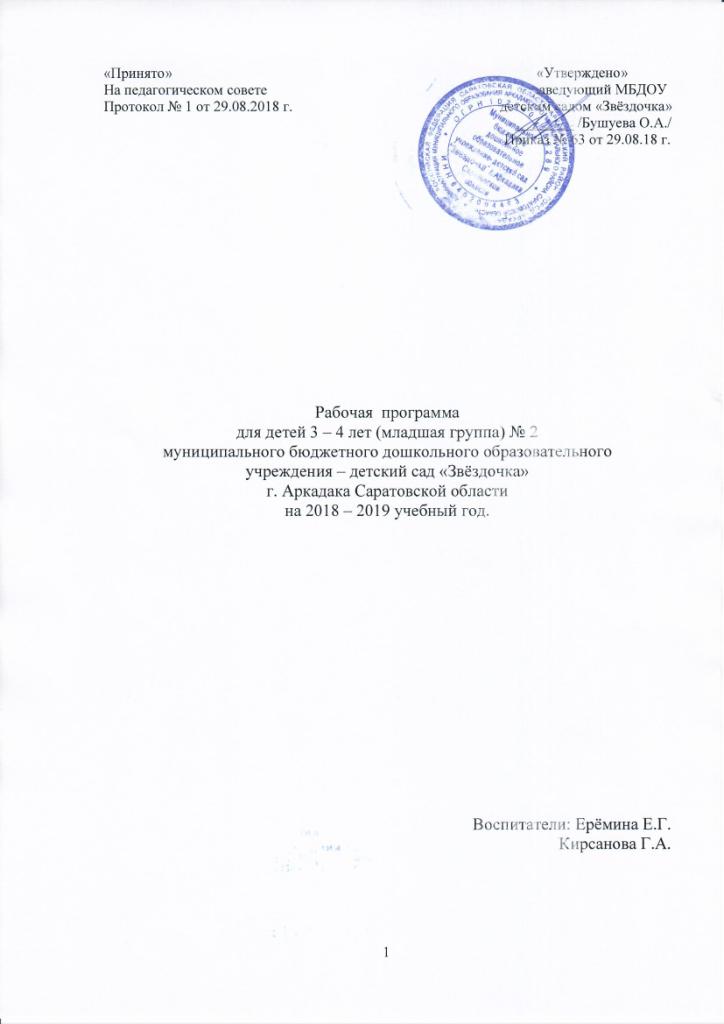 СодержаниеРаздел I. Целевой.1.1.Пояснительная записка_____________________________________________________31.1.1 .Цели и задачи РП________________________________________________________4                                                                                   1.1. 2. Принципы и подходы к формированию РП__________________________________4             1.1.3. Возрастные и индивидуальные особенности детей  второй младшей группы______5                                          1.1.4.  Планируемые результаты освоения программы_______________________________5                                       1.2. Часть,  формируемая участниками образовательного процесса.1.2.1.Цели и задачи в части,  формируемой участниками образовательного процесса ____51.2.2.Планируемые результаты освоения Программы________________________________6Раздел II. Содержательный                                                                                                         2. 1.Игра как особое пространство развития ребёнка 3-4 лет _________________________62.1.1.Образовательная область «Речевое развитие»_________________________________7                                                   2.1.2.Образовательная область «Познавательное развитие»__________________________9                                       2.1.3.Образовательная область «Социально-коммуникативное развитие» _____________12        2.1.4.Образовательная область «Художественно-эстетическое развитие» _____________17          2.1.5.Образовательная область «Физическое развитие» ____________________________21                                    2.2.Способы и направления поддержки детской инициативы________________________24                  2.3.Особенности взаимодействия воспитателя с семьями воспитанников______________242.4.Диагностика _____________________________________________________________322.4.1.Особенности организации педагогической диагностики _______________________322.5. Часть,  формируемая участниками образовательного процесса.2.5.1.Содержание образования по образовательным областям _______________________362.5.2. Формы работы по образовательным областям _______________________________362.5.3.Творческая мастерская «Умелые ручки»___________________________________36Раздел III. Организационный                                                                         3.1.Описание ежедневной организации жизни и деятельности детей__________________37  3.2.Описание материально-технического обеспечения Программы __________________383.3.Обеспеченность методическими материалами и средствами обучения и воспитания_40                                                                                                          3.4.Режим дня _______________________________________________________________42                                                                                                                                   3.5. Учебный план ___________________________________________________________ 43                                                                                                          3.6. Особенности традиционных событий, праздников, мероприятий        3.6.1. Особенности традиционных событий, праздников, мероприятий во  второй младшей группе__________________________________________________________________46                                                                                                     Приложение № 1.  Комплексно – тематическое планирование ______________________47                                               3.7.Особенности организации развивающей предметно- пространственной среды во второй младшей группе__________________________________________________________683.8.Часть,  формируемая участниками образовательного процесса.                3.8.1.Тематическое планирование   _____________________________________________70                                                               3.8.2. Учебно-методические пособия ____________________________________________71                                                                            3.8.3. Особенности организации предметно - пространственной развивающей среды ___71                                                                                                                  Раздел I. Целевой.Пояснительная запискаРабочая программа второй младшей  группы  дошкольного образования МБДОУ детского сада «Звёздочка» (далее – РП)  разработана в соответствии с федеральным государственным образовательным стандартом дошкольного образования , Основной образовательной программы  муниципального  дошкольного  образовательного учреждения детского сада «Звездочка» города  Аркадака  и с учетом комплексной образовательной программы дошкольного образования «Детство» под редакцией Бабаевой Т.И., Гогоберидзе А.Г.При разработке РП второй младшей группы  учитывались следующие нормативные документы:Федеральный закон от 29.12.2012 № 273-ФЗ «Об образовании в РФ».Приказ Министерства образования и науки РФ от 17 октября 2013 г. № 1155 «Об утверждении федерального государственного образовательного стандарта дошкольного образования» (зарегистрировано в Минюсте РФ 14 ноября 2013 г., № 30384).Приказ Министерства образования и науки РФ от 30 августа 2013 г. № 1014 «Об утверждении Порядка организации и осуществления образовательной деятельности по основным общеобразовательным программам – образовательным программам дошкольного образования».Приказ Министерства образования и науки РФ от 14 июня 2013 г. № 462 «Об утверждении Порядка проведения самообследования образовательной организацией» (зарегистрирован в Минюсте РФ 27 июня 2013 г., № 28908).Приказ Министерства труда и социальной защиты РФ от 18 октября 2013 г. № 544н «Об утверждении профессионального стандарта «Педагог (педагогическая деятельность в сфере дошкольного, начального общего, основного общего, среднего общего образования) (воспитатель, учитель)».Постановление Главного государственного санитарного врача Российской Федерации от 15 мая 2013 г. № 26 «Об утверждении СанПиН 2.4.1.3049-13 «Санитарно-эпидемиологические требования к устройству, содержанию и организации режима работы дошкольных образовательных организаций».Постановление Правительства Российской Федерации от 5 августа 2013 г. № 662 «Об осуществлении мониторинга системы образования».Письмо Департамента государственной политики в сфере общего образования Министерства образования и науки РФ от 28.02.2014 № 08-249 «Комментарии к ФГОС дошкольного образования».Письмо Министерства образования и науки РФ от 10 января 2014 года № 08-5 «О соблюдении организациями, осуществляющими образовательную деятельность, требований, установленных федеральным государственным образовательным стандартом дошкольного образования».Устав МБДОУ детского сада «Звёздочка»  - Основной образовательной программы дошкольного образования 1.1.1.Цели и задачи РП  Цель РП - создать каждому ребенку возможность для развития способностей, широкого взаимодействия с миром, активного практикования в разных видах деятельности, творческой самореализации. РП направлена на развитие самостоятельности, познавательной и коммуникативной активности, социальной уверенности и ценностных ориентаций, определяющих поведение, деятельность и отношение ребенка к миру.Задачи РП:- охрану и укрепление физического и психического здоровья детей, в том числе их эмоционального благополучия;- обеспечение равных возможностей для полноценного развития каждого ребёнка в период дошкольного детства независимо от места проживания, пола, нации, языка, социального статуса, психофизиологических и других особенностей (в том числе ограниченных возможностей здоровья);- обеспечение преемственности целей, задач и содержания образования, реализуемых в рамках образовательных программ дошкольного и начального общего образования;- создание благоприятных условий развития детей в соответствии с их возрастными и индивидуальными особенностями и склонностями, развития способностей и творческого потенциала каждого ребёнка как субъекта отношений с самим собой, другими детьми, взрослыми и миром;- объединение обучения и воспитания в целостный образовательный процесс на основе духовно-нравственных и социокультурных ценностей и принятых в обществе правил и норм поведения в интересах человека, семьи, общества;- формирование общей культуры личности детей, развитие их социальных, нравственных, эстетических, интеллектуальных, физических качеств, инициативности, самостоятельности и ответственности ребёнка, формирование предпосылок учебной деятельности; формирование социокультурной среды, соответствующей возрастным, индивидуальным, психологическим и физиологическим особенностям детей;- обеспечение психолого-педагогической поддержки семьи и повышения компетентности родителей (законных представителей) в вопросах развития и образования, охраны и укрепления здоровья детей.1.1.2. Принципы и подходы к формированию РПОсновные принципы дошкольного образования:2) построение образовательной деятельности на основе индивидуальных особенностей каждого ребенка, при котором сам ребенок становится активным в выборе содержания своего образования, становится субъектом образования (далее - индивидуализация дошкольного образования);3) содействие и сотрудничество детей и взрослых, признание ребенка полноценным участником (субъектом) образовательных отношений;4) поддержка инициативы детей в различных видах деятельности;5) сотрудничество детского сада  с семьей;6) приобщение детей к социокультурным нормам, традициям семьи, общества и государства;7) формирование познавательных интересов и познавательных действий ребенка в различных видах деятельности;8) возрастная адекватность дошкольного образования (соответствие условий, требований, методов возрасту и особенностям развития);9) учет этнокультурной ситуации развития детей.РП строится на основании следующих принципов1. Принцип развивающего образования, в соответствии с которым главной целью дошкольного образования является развитие ребенка2. Принцип научной обоснованности и практической применимости 3. Принцип интеграции содержания дошкольного образования в соответствии с возрастными возможностями и особенностями детей 3-4 лет, спецификой и возможностями образовательных областей4. Комплексно-тематический принцип построения образовательного процесса5.Принцип интеграции6.Комплексно-тематический принцип1.1.3. Возрастные и индивидуальные особенности детей 2 младшей группы.Сведения о контингенте детей второй младшей группы.Характеристики особенностей развития детей 3-4 летhttp://www.firo.ru/wp-content/uploads/2014/02/Child.pdf (ст. 13-15)1.1.4.  Планируемые результаты освоения программы детьми 3-4 летhttp://www.firo.ru/wp-content/uploads/2014/02/Child.pdf (ст. 33- 41)1.2. Часть,  формируемая участниками образовательного процесса.1.2.1. Цели и задачи в части,  формируемой участниками образовательного процесса.Соотношение обязательной части Программы и части , формируемой участниками образовательных отношений определено как  не менее 60% и не более 40% от общего нормативного времени, отводимого на освоение основных образовательных программ дошкольного образования.В части, формируемой участниками образовательных отношений, используются во 2 младшей группе парциальные программы, направленные на развитие детей  в  образовательных областях: ОО «Познавательное развитие»: «Приобщение детей к истокам русской народной культуры» Князева О.Л., Маханева М.Д., Используются как дополнительные программы по реализации ООП: «Добро пожаловать в экологию!» Воронкевич О.А., «Основы здорового образа жизни» Н. П. Смирнова; ОО «Художественно – эстетическое развитие»: «Ладушки» И. М. Каплуновой, И. А. НовоскольцевойПарциальная  программа «Приобщение детей к истокам русской народной культуры» Князева О.Л., Маханева М.Д, направленная на развитие детей  в  образовательной области: ОО «Познавательное развитие». Цели и задачи реализации Программы Цели:- расширить представление о жанрах устного народного творчества;- показать своеобразие и самостоятельность произведения фольклора, богатство и красочность народного языка:- воспитывать у детей нравственные, трудовые, экологические чувства.Цель может быть достигнута при решении ряда задач:- содействие атмосфере национального быта;- широкое использование фольклора: песен, загадок, пословиц, поговорок, частушек;- учить рассказывать русские народные сказки, играть в народные подвижные и театрализованные игры;- знать и различать народное искусство, как основу национальной культуры.1.2.2.Планируемые результаты освоения Программы детьми 3-4 летПроявляет интерес к устному народному творчеству (песенки, сказки, потешки, скороговорки), с помощью взрослых рассказывает, договаривает их.Проявляет желание участвовать в театрализованных и подвижных играх, с интересом следит за действиями героев кукольного театра.Раздел II. Содержательный2.1.Игра как особое пространство развития ребёнка 3-4 лет.    http://www.firo.ru/wp-content/uploads/2014/02/Child.pdf  (ст. 63- 66) Примерная структура предъявления содержания образовательной области2.1.1. Образовательная область «Речевое развитие»Цель: развитие речи детей 3-4 лет, овладение способами и средствами взаимодействия с окружающими людьмиЗадачи работы с детьми 3-4 лет.- Развивать умение использовать дружелюбный, спокойный тон, речевые формы вежливого общения с взрослыми и сверстниками: здороваться, прощаться, благодарить, выражать просьбу, знакомиться.- Развивать умение понимать обращенную речь с опорой и без опоры на наглядность.- Развивать умение отвечать на вопросы, используя форму простого предложения или высказывания из 2-3 простых фраз.- Использовать в речи правильное сочетание прилагательных и существительных в роде, падеже.- Обогащать словарь детей за счет расширения представлений о людях, предметах, объектах природы ближайшего окружения, их действиях, ярко выраженных особенностях.- Развивать умение воспроизводить ритм стихотворения, правильнопользоваться речевым дыханием.- Развивать умение слышать в речи взрослого специально интонируемый звукПринципы развития речи:1.Принцип взаимосвязи сенсорного, умственного и речевого развития2.Принцип коммуникативно - деятельностного подхода к развитию речи3.Принцип развития языкового чутья4.Принцип формирования элементарного осознания явлений языка5.Принцип взаимосвязи работы над различными сторонами речи6.Принцип обогащения мотивации речевой деятельности7.Принцип обеспечения активной языковой практикиОсновные направления работы по развитию речи детей 3-4 лет1.Владение речью как средством общения и культуры2.Развитие связной, грамматически правильной диалогической и монологической речи3.Обогащение активного словаряразвитие звуковой и интонационной культуры речи, фонематического слуха4.Знакомство с книжной культурой, детской литературойМетоды развития речи 1.Наглядные:Непосредственное наблюдение и его разновидности (наблюдение в природе,  экскурсии) Опосредованное наблюдение (изобразительная наглядность: рассматривание игрушек и картин, рассказывание по игрушкам и картинам)2.Словесные:Чтение и рассказывание   художественных произведений Заучивание наизусть Пересказ  Обобщающая беседа 3.Практические:Дидактические игры, игры-драматизации, инсценировки, дидактические упражнения, хороводные игры Средства развития речи1. Общение взрослых и детей 2.Культурная  языковая среда 3.Обучение родной речи на занятиях 4.Художественная  литература 5.Изобразительное искусство, музыка, театр6.Занятия по другим разделам программы Формы образовательной деятельностиИнтеграция образовательной области «Развитие речи» с другими образовательными областямиСодержание и результаты образовательной деятельности http://www.firo.ru/wp-content/uploads/2014/02/Child.pdf (стр. 104-105)2.1.2.  Образовательная область «Познавательное развитие» Основная цель: развитие познавательных интересов и познавательных способностей детей 3-4 лет. Задачи образовательной деятельности во второй младшей группе.1.Поддерживать детское любопытство и развивать интерес детей к совместному со взрослым и самостоятельному познанию (наблюдать, обследовать, экспериментировать с разнообразными материалами).2. Развивать познавательные и речевые умения по выявлению свойств, качеств и отношений объектов окружающего мира (предметного, природного, социального), способы обследования предметов (погладить, надавить, понюхать, прокатить, попробовать на вкус, обвести пальцем контур).3. Формировать представления о сенсорных эталонах: цветах спектра, геометрических фигурах, отношениях по величине и поддерживать использование их в самостоятельной деятельности (наблюдении, игре-экспериментировании, развивающих и дидактических играх и других видах деятельности).4. Обогащать представления об объектах ближайшего окружения и Поддерживать стремление отражать их в разных продуктах детской деятельности.5. Развивать представления детей о взрослых и сверстниках, особенностях их внешнего вида, о делах и добрых поступках людей, о семье и родственных отношениях.6. Расширять представления детей о детском саде и его ближайшем окружении.Содержание образовательной области «Познавательное развитие» направлено на достижение целей развития у детей 3-4 лет познавательных интересов, интеллектуального развития детей через решение следующих задач:-  Сенсорное развитие;-  Развитие познавательно-исследовательской и продуктивной деятельности;-  Формирование элементарных математических представлений;-  Формирование целостной картины мира, расширение кругозора детей.Математическое развитиеЦель: интеллектуальное развитие детей, формирование приемов умственной деятельности, творческого и вариативного мышления на основе овладения детьми количественными отношениями предметов и явлений окружающего мира  Традиционные направления математического развития- Количество - Величина - Форма - Ориентировка во времени - Ориентировка в пространстве Принципы организации работы по  математическому развитию 1.Формирование математических представлений на основе перцептивных (ручных) действий детей,  накопления чувственного опыта и его осмысления     2.Использование разнообразного и разнопланового  дидактического материала3.Стимулирование активной речевой деятельности детей, речевое сопровождение перцептивных действий 4.Возможность сочетания самостоятельной деятельности детей и их разнообразного взаимодействия при освоении математических понятий Формы работы по математическому развитию- Обучение в повседневных бытовых ситуациях - Демонстрационные опыты - Сенсорные праздники на основе народного календаря - Свободные беседы гуманитарной  направленности по истории математики, о прикладных аспектах математики   - Самостоятельная деятельность в развивающей среде Детское экспериментированиеЭкспериментирование как методическая система познавательного развития дошкольников включает:- Наблюдения – целенаправленный процесс, в результате которого ребенок должен сам получать знания - Поисковая деятельность как нахождение способа действия. - Опыты: демонстрационные (показ воспитателя) и лабораторные (дети вместе с воспитателем, с его помощью)Природный мирМетоды ознакомления детей 3-4 лет с природой Задачи ознакомления детей 3-4 лет с социальным миром1.Сформировать у ребенка представление о себе как о представителе человеческого рода2.Сформировать у ребенка представление о представление о людях, живущих на Земле, об их чувствах, поступках; о разнообразной деятельности людей3.На основе познания развивать творческую, свободную личность, обладающую чувством собственного достоинства и уважением к людямТриединая функция знаний о социальном миреЗнания должны нести информацию (информативность знаний)Знания должны вызывать эмоции, чувства, отношения (эмоциогенность знаний)Знания должны побуждать к деятельности, поступкам (побудительность)Формы организации образовательной деятельности1.Познавательные эвристические беседы2.Чтение художественной литературы3.Изобразительная и конструктивная деятельность4.Экспериментирование и опыты5.Музыка6.Игры (сюжетно-ролевые, драматизации, подвижные)7.Наблюдения8.Трудовая деятельность9.Праздники и развлечения10.Индивидуальные беседыМетоды, позволяющие воспитателю наиболее эффектно проводить работу по ознакомлению детей второй младшей группы с социальным миром.1.Методы, повышающие познавательную активность:- Элементарный  анализ - Сравнение по контрасту и подобию, сходству- Группировка и классификация- Конструирование- Ответы на вопросы детей- Приучение к самостоятельному поиску ответов  на вопросы2.Методы, вызывающие эмоциональную активность - Воображаемая ситуация- Игры- драматизации- Сюрпризные моменты и элементы новизны- Сочетание разнообразных  средств на одном ООД                                                                                                                    3.Методы, способствующие взаимосвязи различных видов деятельности - Прием предложения и обучения способу связи разных видов деятельности- Перспективное планирование- Перспектива, направленная на последующую деятельность- Беседа4.Методы коррекции и  уточнения детских представлений - Повторение- Наблюдение - Экспериментирование - Создание проблемных ситуаций- БеседаСодержание и результаты образовательной деятельности http://www.firo.ru/wp-content/uploads/2014/02/Child.pdf  (94 стр.)        2.1.3. Образовательная область «Социально-коммуникативное развитие»Основная цель: позитивная социализация детей 3-4 лет, приобщение детей к социокультурным нормам, традициям семьи, общества и государства Основные направления реализации образовательной области«Социально-коммуникативное развитие»1.Развитие игровой деятельности детей с целью освоения различных социальных ролей 2.Формирование основ безопасного поведения в быту, социуме, природе 3.Трудовое воспитание Достижению целей социально- коммуникативного развития детей способствуют следующие виды деятельности:Коммуникативная деятельность: •введение в звуковую действительность• ознакомление с окружающим миром и самим собой (рукотворный мир, мир людей и человеческих отношений) Игровая деятельность: •сюжетные игры•ролевые игры•игры с правилами• игра - драматизация• познавательно – исследовательская деятельность• предметное и социальное окружение• ознакомление с окружающим миром и самим собой (рукотворный мир, мир людей и человеческих отношений) • развитие элементарного логического мышленияВзаимодействие взрослого и ребенка в игреРебенок 3-4 лет входит в мир социальных отношенийЗадачи образовательной деятельности1. Способствовать установлению положительных контактовмежду детьми, основанных на общих интересах к действиям с игрушками, предметами и взаимной симпатии.2. Развивать эмоциональную отзывчивость, любовь к родителям, привязанность и доверие к воспитателю.3. Помогать детям в освоении способов взаимодействия со сверстниками в игре, в повседневном общении и бытовой деятельности (спокойно играть рядом, обмениваться игрушками, объединяться в парной игре, вместе рассматривать картинки, наблюдать за домашними животными и пр.).4. Постепенно приучать детей к выполнению элементарных правил культуры поведения в детском саду.Содержание и результаты образовательной деятельностиhttp://www.firo.ru/wp-content/uploads/2014/02/Child.pdf  (78-79 стр.)  Развиваем ценностное отношение к трудуЗадачи образовательной деятельности1. Развивать интерес к труду взрослых в детском саду и в семье, представления о конкретных видах хозяйственно-бытового труда, направленных на заботу о детях (мытье посуды, уборка помещений детского сада и участка и пр)2. Воспитывать бережное отношение к предметам и игрушкам как результатам труда взрослых.3. Приобщать детей к самообслуживанию (одевание, раздевание, умывание), способствовать развитию самостоятельности, уверенности, положительной самооценки.Развитие трудовой деятельности Виды труда:1. Навыки культуры быта (труд по самообслуживанию) 2. Ознакомление  с трудом взрослых 3. Хозяйственно-бытовой труд (содружество взрослого и ребенка, совместная деятельность) 4. Труд в природе Формы организации трудовой деятельности1.ПорученияМетоды и приёмы трудового воспитания детейI группа методов (формирование нравственных представлений, суждений, оценок):- решение маленьких логических задач, загадок- приучение к размышлению- беседы на этические темы- чтение художественной литературы- рассматривание иллюстраций- рассказывание и обсуждение картин илллюстраций- просмотр телепередач, диафильмов, видеофильмов- задачи на решение коммунальных ситуацийII группа методов (создание у детей практического опыта трудовой деятельности):- приучение к положительным формам общественного поведения- показ действий- пример взрослого и детей- целенаправленное наблюдение- организация интересной деятельности (общественно – полезный характер)- разыгрывание коммуникативных ситуацийСодержание и результаты образовательной деятельностиhttp://www.firo.ru/wp-content/uploads/2014/02/Child.pdf  (79-80 стр.)  Формирование основ безопасного поведения в быту, социуме, природеЗадачи образовательной деятельности1. Развивать интерес к правилам безопасного поведения.2. Обогащать представления о правилах безопасного пользования предметами.3. Формировать осторожное и осмотрительное отношение к потенциально Опасным для человека ситуациямОсновные направления работы по ОБЖУсвоение детьми 3-4 лет первоначальных знаний о правилах безопасного поведения Формирование у детей 3-4 лет качественно новых двигательных навыков и бдительного восприятия окружающей обстановки Основные принципы работы по воспитанию у детей навыков безопасного поведенияВажно не механическое заучивание детьми правил безопасного поведения, а воспитание у них навыков безопасного поведения в окружающей его обстановке .Воспитатели и родители не должны ограничиваться словами и показом картинок (хотя это тоже важно). С детьми надо рассматривать и анализировать различные жизненные ситуации, если возможно, проигрывать их в реальной обстановке Занятия проводить не только по графику или плану, а использовать каждую возможность (ежедневно), в процессе игр, прогулок и т.д., чтобы помочь детям полностью усвоить правила, обращать внимание детей на ту или иную сторону правил. Развивать качества ребенка: его координацию, внимание, наблюдательность, реакцию и т.д. Эти качества очень нужны и для безопасного поведения Содержание и результаты образовательной деятельностиhttp://www.firo.ru/wp-content/uploads/2014/02/Child.pdf  (80 стр.)  2.1.4. Образовательная область «Художественно-эстетическое развитие»Изобразительное искусствоЗадачи образовательной деятельности1. Формировать сенсорный опыт и развивать положительный эмоциональный отклик детей на эстетические свойства и качества предметов, на эстетическую сторону явлений природы и окружающего мира.2. Формировать умения внимательно рассматривать картинку, народную игрушку, узнавать в изображенном знакомые предметы и объекты , устанавливать связь между предметами и их изображением в рисунке, лепке; понимать сюжет, эмоционально откликаться, реагировать, сопереживать героям; привлечь внимание к некоторым средствам выразительности.Содержание образовательной деятельностиhttp://www.firo.ru/wp-content/uploads/2014/02/Child.pdf  (113 стр.)Формы работы по изодеятельностиРазвитие продуктивной деятельности и детского творчестваЗадачи образовательной деятельности1. Развивать у детей интерес к участию в образовательных ситуациях и играх эстетической направленности, желание рисовать, лепить совместно со взрослым и самостоятельно.2. Развивать умения создавать простые изображения, принимать замысел, предложенный взрослым, раскрывать его в работе, используя освоенные способы создания изображения, формы, элементарную композицию.3. Создавать условия для освоения детьми свойств и возможностей изобразительных материалов и инструментов и развивать мелкую моторику и умения использовать инструменты.4. Побуждать к самостоятельному выбору способов изображения на основе освоенных технических приемов Детское конструированиеВиды детского конструирования :- Из строительного материала - Из деталей конструкторов Формы организации обучения конструированию - Конструирование по образцуВзаимосвязь конструирования и игры игра становится побудителем к конструированию, которое начинает приобретать для детей самостоятельное значение Содержание образовательной деятельностиhttp://www.firo.ru/wp-content/uploads/2014/02/Child.pdf  (114-115 стр.)Результаты образовательной деятельности(115 стр.)Художественная литература.Цель: Формирование интереса и потребности в чтении (восприятии книг)Задачи образовательной деятельности1. Обогащать опыт слушания литературных произведений за счет разных малых форм фольклора (потешек, песенок, прибауток), простых народных и авторских сказок (в основном о животных), рассказов и стихов о детях, их играх, игрушках, повседневной бытовой деятельности, о знакомых детям животных.2. Воспитывать у детей интерес к фольклорным и литературным текстам, стремление внимательно их слушать.3. Развивать умения воспринимать текст, с помощью взрослого понимать содержание, устанавливать порядок событий в тексте, помогать мысленно представлять события и героев, устанавливать простейшие связи последовательности событий в тексте.4. Поддерживать желание эмоционально откликаться на чтение и рассказывание, активно содействовать и сопереживать изображенным героям и событиям.5. Привлекать к исполнению стихов, пересказыванию знакомых сказок и рассказов Формы:1.Чтение литературного произведения2.Рассказ литературного произведения3.Беседа о прочитанном произведении3.Обсуждение литературного произведения4.Инсценирование литературного произведения6.Игра на основе сюжета литературного произведения7.Продуктивная  деятельность по  мотивам прочитанного9.Ситуативная беседа  по мотивам прочитанногоОсновные принципы организации работы по воспитанию у детей интереса к художественному словуЕжедневное чтение детям вслух является обязательным и рассматривается как традиция. В отборе художественных текстов учитываются предпочтения педагогов и особенности детей. Создание по поводу художественной литературы детско-родительских проектов с включением различных видов деятельности: игровой, продуктивной, коммуникативной, познавательно-исследовательской, в ходе чего создаются целостные продукты в виде книг самоделок, выставок изобразительного творчества, макетов, плакатов, карт и схем, сценариев викторин, досугов, детско-родительских праздников и др.Содержание образовательной деятельности                                                             Результаты образовательной деятельности  «Художественная литература» http://www.firo.ru/wp-content/uploads/2014/02/Child.pdf  (116 ст.)Музыкальное развитиеОсновные цели: развитие музыкальности детей и их способности эмоционально воспринимать музыку Задачи образовательной деятельности1. Воспитывать у детей слуховую сосредоточенность и эмоциональную отзывчивость на музыку.2. Поддерживать детское экспериментирование с немузыкальными (шумовыми, природными) и музыкальными звуками и исследования качеств музыкального звука: высоты, длительности, динамики, тембра.3. Активизировать слуховую восприимчивость детей 3-4 летНаправления образовательной работы:- Слушание- Пение- Музыкально-ритмические движения- Игра на детских музыкальных инструментах- Развитие творчества: песенного, музыкально-игрового, танцевальногоМетоды музыкального развитияНаглядный: сопровождение музыкального ряда изобразительным , показ движенийСловесный : беседы о различных музыкальных жанрахСловесно-слуховой : пениеСлуховой: слушание музыкиИгровой : музыкальные игрыПрактический : разучивание песен, танцев, воспроизведение мелодий Содержание работы: «Слушание» -ознакомление с музыкальными произведениями, их запоминание, накопление музыкальных впечатлений;-развитие музыкальных способностей и навыков культурного слушания музыки;-развитие способности различать характер песен, формирование музыкального вкуса;-развитие способности эмоционально воспринимать музыку. «Пение» -формирование у детей певческих умений и навыков-обучение детей исполнению песен на занятиях и в быту, с помощью воспитателя и самостоятельно, с сопровождением и без сопровождения инструмента «Музыкально – ритмические движения» -развитие музыкального восприятия, музыкально-ритмического чувства и в связи с этим ритмичности движений-обучение детей согласованию движений с характером музыкального произведения, наиболее яркими средствами музыкальной выразительности, развитие пространственных и временных ориентировок-обучение детей музыкально-ритмическим умениям и навыкам через игры, пляски и упражнения-развитие художественно-творческих способностей  «игра на детских музыкальных инструментах» - совершенствование эстетического восприятия и чувства ребенка- становление и развитие волевых качеств: выдержка, настойчивость, целеустремленность, усидчивость- развитие сосредоточенности, памяти, фантазии, творческих способностей, музыкального вкуса- знакомство с детскими музыкальными инструментами и обучение детей игре на них- развитие координации музыкального мышления и двигательных функций организма «Творчество»: песенное, музыкально-игровое, танцевальное; импровизация на детских музыкальных инструментах - развивать способность творческого воображения при восприятии музыки- развивать способность к песенному, музыкально-игровому, танцевальному творчеству, к импровизации на инструментах  Музыкальное развитие: формы1.Организованная образовательная деятельность: комплексная, тематическая, традиционная.2. Праздники и развлечения 3. Игровая музыкальная деятельность: театрализованные музыкальные игры, музыкально-дидактические игры, игры с пением, ритмические игры4.Музыка на других ООД 5. Совместная деятельность взрослых и детей: театрализованная деятельность6.Индивидуальные музыкальные занятия: творческие занятия, развитие слуха и голоса, упражнения  в освоении танцевальных движений, обучение игре на детских музыкальных инструментах Формы работы по музыкальному развитиюСодержание образовательной деятельности                                                        Результаты образовательной деятельности  «Музыка»http://www.firo.ru/wp-content/uploads/2014/02/Child.pdf  ( 116 - 117 ст. )2.1.5. Образовательная область «Физическое развитие» Цели: гармоничное физическое развитие формирование интереса и ценностного отношения к ООД по физической культуре формирование основ здорового образа жизни Задачи образовательной деятельности1. Развивать у детей потребность в двигательной активности, интерес к физическим упражнениям.2. Целенаправленно развивать у детей физические качества: скоростно-силовые, быстроту реакции на сигналы и действие в соответствии с ними; содействовать развитию координации, общей выносливости, силы, гибкости.3. Развивать у детей умение согласовывать свои  действия с движениями других: начинать и заканчивать упражнения одновременно, соблюдать предложенный темп; самостоятельно выполнять простейшие построения и перестроения, уверенно, в соответствии с указаниями воспитателя.4. Развивать умения самостоятельно правильно умываться, причесываться, пользоваться носовым платком, туалетом, одеваться и раздеваться при незначительной помощи, ухаживать за своими вещами и игрушками5. Развивать навыки культурного поведения во время еды, правильно пользоваться ложкой, вилкой, салфеткой.Направления физического развития: 1.Приобретение детьми опыта в двигательной деятельности: связанной с выполнением упражнений, направленной на развитие таких физических качеств как координация и гибкость, способствующей правильному формированию опорно - двигательной системы организма, развитию равновесия, координации движений, крупной и мелкой моторики связанной с правильным, не наносящим вреда организму, выполнением основных движений (ходьба, бег мягкие прыжки, повороты в обе стороны)2.Становление целенаправленности  и саморегуляции  в двигательной сфере3.Становление ценностей здорового образа жизни, овладение его элементарными нормами и правилами (в питании, двигательном режиме, закаливании, при формировании полезных привычек и др.)Принципы физического развития Дидактические Систематичность и последовательность Развивающее обучениеДоступностьВоспитывающее  обучениеУчет индивидуальных и возрастных  особенностейСознательность и активность ребенкаНаглядностьСпециальныенепрерывностьпоследовательность наращивания тренирующих воздействийцикличность Гигиенические Сбалансированность нагрузок Рациональность чередования деятельности и отдыхаВозрастная адекватностьОздоровительная направленность всего образовательного процессаОсуществление личностно- ориентированного обучения и воспитания Методы физического развития 1.НаглядныйНаглядно-зрительные приемы (показ физических упражнений, использование  наглядных пособий имитация, зрительные ориентиры)Наглядно-слуховые приемы (музыка, песни)2.Тактильно-мышечные приемы (непосредственная помощь воспитателя)3.Словесный Объяснения, пояснения, указания Подача команд, распоряжений, сигналов Вопросы к детям Образный сюжетный рассказ, беседа Словесная инструкция4.ПрактическийПовторение упражнений   без изменения и с изменениямиПроведение упражнений в игровой форме;Средства физического развития1.Двигательная активность, занятия физкультурой 2.Эколого-природные факторы (солнце, воздух, вода) 3.Психогигиенические факторы (гигиена сна, питания, занятий) Формы физического развитияЗдоровьесберегающие технологииТехнология – научное прогнозирование и точное воспроизведение педагогических действий, которые обеспечивают достижение запланированных результатовЗдоровьесберегающие технологии  – это технологии, направленные
на сохранение здоровья и активное формирование здорового образа жизни
и здоровья воспитанников Физкультурно-оздоровительные:развитие физических качеств, двигательной активности становление физической культуры  детей дыхательная гимнастика профилактика плоскостопия и формирования правильной осанки воспитание привычки к повседневной физической активности и заботе
о здоровье Психологическая безопасность детейКомфортная организация режимных моментовОптимальный  двигательный режимПравильное распределение интеллектуальных и физических нагрузокДоброжелательный стиль общения взрослого с детьмиЦелесообразность  в применении приемов и методовИспользование приёмов релаксации в режиме дняОздоровительная направленность воспитательно - образовательного процесса Учет гигиенических требований Создание условий для оздоровительных режимов Бережное отношение к нервной системе ребенка Учет индивидуальных особенностей и интересов детей Предоставление ребенку свободы выбора Создание условий для самореализации Ориентация на зону ближайшего развития Виды  здоровьесберегающих  технологий 1.Технологии сохранения  и стимулирования здоровья динамические паузыподвижные и релаксация различные гимнастики 2.Технологии обучения здоровому образу жизниНОД по физическому развитиюпроблемно-игровая  ООДкоммуникативные игрыСодержание образовательной деятельности                                                               Результаты образовательной деятельности                        http://www.firo.ru/wp-content/uploads/2014/02/Child.pdf  ( 136-137 ст. )2.2.Способы и направления поддержки детской инициативыhttp://www.firo.ru/wp-content/uploads/2014/02/Child.pdf  (160-161 ст.)2.3.Особенности взаимодействия воспитателя с семьями воспитанниковПлан работы с родителями Цель: Вовлечение родителей в образовательный процесс, осуществляемый с детьми 2 младшей группы.Задачи:1.Распространять педагогические знания среди родителей;2.Оказать практическую помощь в воспитании детей;3.Способствовать формированию доверительного отношения родителей к воспитателям группы: адекватно реагировать на рекомендации воспитателей группы, прилагать усилия для налаживания партнёрских отношений с воспитателями по решению задач по воспитанию ребёнка.Ожидаемый результат:Между педагогами и родителями установятся доверительные отношения, что приведёт к созданию благоприятного климата для развития ребёнка. У родителей возникнет интерес к процессу воспитания и обучения детей. У педагогов повысится профессиональный уровень. У детей появится положительная мотивация посещения детского сада.Перспективный план работы с родителями  во второй младшей группе  СЕНТЯБРЬОКТЯБРЬНОЯБРЬДЕКАБРЬЯНВАРЬФЕВРАЛЬ МАРТАПРЕЛЬМАЙСоциально-педагогическая работа с различными типами семей 1.	Многодетные семьи:содействие родителям в повышении качества выполнения ими
воспитательных функций;рекомендации по организации семейного досуга;совместные мероприятия .2.	Неполные семьи:психолого-педагогическое консультирование;профилактика асоциально-аморального поведения;организационно-практическое содействие родителям в выполнении их
воспитательных функций Проблемные семьи:общая психолого-педагогическая помощь проблемной семье;2.4.Диагностика (мониторинг)При реализации Программы может проводиться оценка индивидуального развития детей. Такая оценка производится педагогическим работником в рамках педагогической диагностики (оценки индивидуального развития детей дошкольного возраста, связанной с оценкой эффективности педагогических действий и лежащей в основе их дальнейшего планирования).Результаты педагогической диагностики (мониторинга) могут использоваться исключительно для решения следующих образовательных задач:1) индивидуализации образования (в том числе поддержки ребенка, построения его образовательной траектории или профессиональной коррекции особенностей его развития);2) оптимизации работы с группой детей.При необходимости используется психологическая диагностика развития детей (выявление и изучение индивидуально-психологических особенностей детей), которую проводят квалифицированные специалисты (педагоги-психологи, психологи).Участие ребенка в психологической диагностике допускается только с согласия его родителей (законных представителей).Результаты психологической диагностики могут использоваться для решения задач психологического сопровождения и проведения квалифицированной коррекции развития детей. ( п.3.2.3. ФГОС ДО )2.4.1. Особенности организации педагогической диагностики во второй младшей группеhttp://www.firo.ru/wp-content/uploads/2014/02/Child.pdf  (178 -183ст.)Цель и задачи оценки индивидуального развития детей 3-4 лет1. Оценка индивидуального развития детей в соответствии с ФГОС ДО может осуществляться в двух формах диагностики – педагогической и психологической.2.Цель оценки индивидуального развития детей (педагогическая диагностика) – это выявление результативности образовательного процесса как основы педагогического планирования и проектирования условий, необходимых для создания социальной ситуации развития детей.3. В соответствии с требованиями ФГОС ДО результаты педагогической диагностики могут использоваться исключительно для решения следующих образовательных задач:индивидуализации образования (в том числе поддержки ребенка, построения его образовательной траектории или профессиональной коррекции особенностей его развития);оптимизации работы с группой детей.4. Педагогическая диагностика достижений ребенка направлена на изучение:деятельностных умений ребенка; интересов, предпочтений, склонностей ребенка;личностных особенностей ребенка;особенностей взаимодействия ребенка со сверстниками и взрослыми.5. При необходимости используется психологическая диагностика развития детей. Цель психологической диагностики - выявление и изучение индивидуально-психологических особенностей детей, которую проводят квалифицированные специалисты (педагоги-психологи, психологи). 6. Участие ребенка в психологической диагностике допускается только с согласия его родителей (законных представителей). 7. Результаты психологической диагностики могут использоваться для решения задач психологического сопровождения и проведения квалифицированной коррекции развития детей. Организация проведения оценки индивидуального развития детей 3-4 лет1. Оценка индивидуального развития детей является профессиональным инструментом педагога, которым он может воспользоваться при необходимости получения им информации об уровне актуального развития ребенка или о динамике такого развития по мере реализации ООП.2. Оценка индивидуального развития осуществляется через отслеживание результатов освоения детьми ООП.3. Оценка индивидуального развития детей в рамках педагогической диагностики проводится два раза в год: в начале и конце текущего учебного года (сентябрь, май). В первом случае, они помогает выявить актуальный уровень деятельности ребенка, а во втором – наличие динамики ее развития.4. Место проведения педагогической диагностики должно обеспечивать изоляцию от внешних помех, отвечать санитарно-гигиеническим требованиям, обеспечивать определённый комфорт и непринуждённую рабочую обстановку. 5. Оценка индивидуального развития осуществляется в течение времени пребывания ребенка в Учреждении, (с 07.30 до 18.00, исключая время, отведенное на дневной сон и прием пищи).6. Оценка индивидуального развития осуществляется через:наблюдение;беседы;анализ продуктов детской деятельности;специальные организованные диагностические ситуации. 7.Выбор методов осуществляется педагогами самостоятельно с учетом возрастных и индивидуальных особенностей ребенка.8.В периоды, отведенные на организацию и проведение педагогической диагностики, непосредственно образовательная деятельность с детьми педагогами не проводится, кроме непосредственно образовательной деятельности по образовательным областям «Художественно – эстетическое развитие» (направления - «Музыкальное воспитание» и «Музыкальная деятельность») и «Физическое развитие» (направление «Физическая культура»). 9.Оценка индивидуального развития детей проводится по Н. Верещагиной «Диагностика педагогического процесса», по образовательным областям: познавательное развитие, речевое развитие, художественно-эстетическое развитие, физическое развитие, социально-коммуникативное развитие.10.Данные педагогической диагностики обрабатываются, анализируются и заносятся в карту развития, которая разработана в полном соответствии с задачами, определяющими содержание психолого-педагогической работы, заложенными в ФГОС ДО.11.Сводные результаты оценки индивидуального развития предоставляются педагогами всех возрастных групп и специалистами Учреждения, старшему воспитателю в форме аналитической справки.12.В конце текущего учебного года проводится сравнительный анализ результативности образовательного процесса и на основе анализа определяются цели и задачи планирования педагогической деятельности на следующий учебный год.13.Оценка определяется по 5-ти балльной шкале: Оценка педагогического процесса связана с уровнем овладения каждым ребенком необходимыми навыками и умениями по образовательным областям:балл — ребенок не может выполнить все параметры оценки, помощь взрослого не принимает;балла — ребенок с помощью взрослого выполняет некоторые параметры оценки;балла — ребенок выполняет все параметры оценки с частичной помощью взрослого;балла — ребенок выполняет самостоятельно и с частичной помощью взрослого все параметры оценки;баллов — ребенок выполняет все параметры оценки самостоятельно.Таблицы педагогической диагностики заполняются дважды в год, в начале и конце учебного года (лучше использовать ручки разных цветов), для проведения сравнительного анализа. Технология работы с таблицами проста и включаетэтапа.Этап I. Напротив фамилии и имени каждого ребенка проставляются "баллы в каждой ячейке указанного параметра, по которым затем считается итоговый показатель по каждому ребенку (среднее значение = все баллы сложить (по строке) и разделить на количество параметров, округлять до десятых долей). Этот показатель необходим для написания характеристики на конкретного ребенка и проведения индивидуального учета промежуточных результатов освоения общеобразовательной программы.Этап 2. Когда все дети прошли диагностику, тогда подсчитывается итоговый показатель по группе (среднее значение = все баллы сложить (по столбцу) и разделить на количество параметров, округлять до десятых долей). Этот показатель необходим для описания общегрупповых тенденций (в группах компенсирующей направленности для подготовки к групповому медико-психолого-педагогичсскому совещанию), а также для ведения учета общегрупповых промежуточных результатов освоения общеобразовательной программы.Двухступенчатая система мониторинга позволяет оперативно находить неточности в построении педагогического процесса в группе и выделять детей с проблемами в развитии. Это позволяет своевременно разрабатывать для детей индивидуальные образовательные маршруты и оперативно осуществлять психолого-методичсскую поддержку педагогов. Нормативными вариантами развития можно считать средние значения по каждому ребенку или общегрупповому параметру развития больше 3,8. Эти же параметры в интервале средних значений от 2,3 до 3,7 можно считать показателями проблем в развитии ребенка социального и\или органического генеза, а также незначительные трудности организации педагогического процесса в группе. Средние значения менее 2,2 будут свидетельствовать о выраженном несоответствии развития ребенка возрасту, а также необходимости корректировки педагогического процесса в группе по данному параметру \ данной образовательной области. (Указанные интервалы средних значений носят рекомендательный характер, так как получены с помощью применяемых в психолого-педагогических исследованиях психометрических процедур, и будут уточняться по мере поступления результатов мониторинга детей данного возраста.)14.Данные, полученные в результате оценки индивидуального развития, являются профессиональными материалами педагога и не подлежат проверке в процессе контроля и надзора.2.5.Часть,  формируемая участниками образовательного процесса.2.5.1.Содержание образования по образовательным областям (программа «Приобщение детей к истокам русской народной культуры» О.Л. Князевой)2.5.2. Формы работы по образовательным областям по программе «Приобщение детей к истокам русской народной культуры» О.Л. Князевой2.5.2.Творческая мастерская «Волшебные ручки»Содержание образования по образовательным областям (Творческая мастерская «Волшебные ручки»)Формы работы по образовательным областям (Творческая мастерская «Волшебные ручки»)Раздел III. Организационный 3.1.Описание ежедневной организации жизни и деятельности детей.В целях планирования текущей педагогической деятельности и проектирования педагогического процесса в группе составляется гибкий режим дня. При этом соблюдаются следующие принципы:- В течение недели во второй младшей группе воспитатель и музыкальный руководитель проводят по 2 занятия.- Для решения задач физического развития, связанных с зимними видами спорта, занятия  выносятся на улицу (при температуре воздуха не ниже -20º).- В зимний период, если нет возможности выводить детей второй младшей группы на улицу, прогулка организуется в группе с открыванием фрамуг и одеванием детей.- После дневного сна, подъем, и закаливающие процедуры осуществляются по мере пробуждения детей.- В летнее время все виды детской деятельности максимально выносятся на улицу.- В зимнее время дети после полдника на улицу не выходят.- В течение дня педагоги проводят с детьми артикуляционную гимнастику, пальчиковую гимнастику (или массаж), комплекс упражнений для глаз.- Существуют педагогические методы и приемы, обязательные для применения  воспитателем в педагогическом процессе:Игровая мотивация деятельности;Создание проблемных ситуаций;Использование метода моделирования;Осуществление деятельного подхода в обучении;Проектная деятельность;Работа по алгоритму,   мнемокартам.3.2.Описание материально-технического обеспечения ПрограммыТребования к групповой ячейке: приёмнаягрупповаяспальня (допускается использовать групповую для организации сна с использованием выдвижных кроватей)буфетнаятуалетная (совмещённая с умывальной)Требования к размещению оборудования в групповой ячейке:-детская мебель-учебная доска-игрушки-кровати-постельное бельёУмывальные раковины-унитазыОснащённость помещений развивающей предметно-пространственной средой:1.Приемная группы- Информационные стенды, папки-передвижки для родителей- Выставки детского творчества- Библиотечка литературы для родителей- Выносной материал для прогулок2.Умывальная комната- Оборудование для гигиенических процедур- Оборудование и материалы для детского хозяйственно-бытового труда (стирки, мытья)- Оборудование для закаливания водой3. Групповая комната3.3.Обеспеченность методическими материалами и средствами обучения и воспитания во второй младшей группеРеализуя примерную основную общеобразовательную  программу дошкольного образования «Детство», воспитатель второй младшей группы руководствуется основным пособием: «Планом – программой педагогического процесса в детском саду» под редакцией З.А. Михайловой. Выполнение  образовательного содержания неотъемлемо связано с педагогической технологией, изложенной в «Методических советах к программе «Детство». Образовательное содержание реализуется с помощью следующих технологий.3.4.Режим дняРежим дня (холодный период)МБДОУ – детский сад «Звёздочка» г. АркадакРежим дня (тёплый период)3.5. Учебный план. Продолжительность непрерывной  образовательной деятельности для детей от 3 до 4 лет – не более 15 минут, Максимально допустимый объем образовательной нагрузки в первой половине дня не превышает 30  минут. В середине времени, отведенного на непрерывную образовательную деятельность, проводят физкультурные минутки. Перерывы между периодами непрерывной образовательной деятельности – не менее 10 минут. Для каждой возрастной группы даны перечни НОД с учётом вариативной части программы и санитарными нормами: с детьми от 3 до 4 лет   -11  в неделю, продолжительностью  до 15 мин.; Перерывы между ООД – не менее 10 мин.     Помимо этого,  образовательная деятельность  осуществляется в процессе организации  различных видов детской деятельности (игровой, коммуникативной, трудовой, познавательно-исследовательской, продуктивной,  музыкально-художественной, чтения), а также в ходе режимных моментов, в самостоятельной деятельности детей. Сетка непосредственно образовательной деятельностиСетка непосредственно образовательной деятельности на холодный период МБДОУ - детского сада «Звёздочка»Сетка непосредственной образовательной деятельности с детьми на летний оздоровительный период МБДОУ д/с «Звёздочка».Сетка совместной образовательной деятельности воспитателя детей и культурных практик в режимных моментахПримерная сетка самостоятельной деятельности детей в режимных моментахМодель физического воспитанияСистема закаливающих мероприятий3.6. Особенности традиционных событий, праздников, мероприятий3.6.1. Особенности традиционных событий, праздников, мероприятий в группах дошкольного возрастаЗадача воспитателя наполнить ежедневную жизнь детей увлекательными и полезными делами, создать атмосферу радости общения, коллективного творчества, стремления к новым задачам и перспективам.Для организации традиционных событий эффективно использование сюжетно-тематического планирования образовательного процесса. Темы определяются исходя из интересов детей и потребностей детей, необходимости обогащения детского опыта и интегрируют содержание, методы и приемы из разных образовательных областей. Единая тема отражается в организуемых воспитателем образовательных ситуациях детской практической, игровой, изобразительной деятельности, в музыке, в наблюдениях и общениивоспитателя с детьми.В организации образовательной деятельности учитывается также принцип сезонности. Тема «Времена года» находит отражение, как в планировании образовательных ситуаций, так и в свободной, игровой деятельности детей. В организации образовательной деятельности учитываются также доступные пониманию детей сезонные праздники, такие как Новый год, Проводы Зимушки-зимы и т.п., общественно-политические праздники (День народного единства России, День Защитника Отечества, Международный Женский день, День Победы и др.)Для развития детской инициативы и творчества воспитатель проводит отдельные дни необычно - как «День космических путешествий», «День волшебных превращений», «День лесных обитателей». В такие дни виды деятельности и режимные процессы организуются в соответствии с выбранным тематическим замыслом и принятыми ролями: «космонавты» готовят космический корабль, снаряжение, готовят космический завтрак, расшифровывают послания инопланетян, отправляются в путешествие по незнакомой планете и пр. В общей игровой, интересной, совместной деятельности решаются многие важные образовательные задачи.Во второй половине дня не более двух раз в неделю проводятся дополнительные занятия по выбору дошкольного учреждения: компьютерные игры, иностранный язык, ритмика и т.п. В это время планируются также тематические вечера досуга, занятия в кружках, свободные игры и самостоятельная деятельность детей по интересам, театрализованная деятельность, слушание любимых музыкальных произведений по «заявкам» детей, чтение художественной литературы, доверительный разговор и обсуждение с детьми интересующих их проблем.Приложение № 1 Комплексно- тематическое планирование   Комплексно – тематическое планирование физкультурных занятий (Е. Ф. Желобкович)43  Итоговые мероприятия.Итого в год тем 353.7. Особенности организации развивающей предметно- пространственной среды В детском саду ребёнок приобретает опыт эмоционально-практического взаимодействия со взрослыми и сверстниками в наиболее значимых для его развития сферах жизни. Возможности организации и обогащения такого опыта расширяются при условии создания в группе предметно-развивающей среды. Концепция построения предметно-развивающей среды требует предоставления каждому ребёнку права самостоятельного выбора деятельности. Это открывает ему каналы для саморазвития и возможность максимально проявлять себя как творческую личность. Среда является многомерным развивающим пространством, которое обеспечивает детям возможность свободного выбора деятельности, её содержания, а значит возможность полноценного развития. Создавая предметно-развивающую среду во второй младшей группе, мы опиралась на принцип активности, стабильности, гибкого зонирования. В группе созданы условия для взаимодействия детей с воспитателем и друг с другом. Мы стараемся обогатить среду такими элементами, которые бы стимулировали познавательную, развивающую, двигательную и иную активность детей. Содержание предметно-развивающей среды соответствует интересам мальчиков и девочек, периодически изменяется, варьируется, постоянно обогащается с ориентацией на поддержание интереса детей, на обеспечение «зоны ближайшего развития». Предметно-развивающая среда группы максимально приближена к  интересам и потребностям каждого ребенка. Ребенок имеет возможность заниматься любимым делом как самостоятельно, так и в выбранном им мини коллективе. В группе всё доступно каждому ребёнку, соответствует возрасту и учитывает его индивидуальные особенности и возможности развития. Созданы условия  для накопления творческого опыта, применения своих знаний и умений, в ситуации действия со знакомыми или совсем не знакомыми объектами. Учитывая то, что игра для ребёнка является ведущим видом деятельности, мы старались подобрать атрибуты, позволяющие строить сюжеты игр, подражать тому миру, который ребёнок познаёт. Игровая среда меняется со сменой педагогических задач, с изменением роли самой игры. При организации предметно-развивающей среды во второй младшей группе необходимо учитывать следующее:– предметы должны быть таких размеров, чтобы 3–4-летнему ребенку было удобно с ними манипулировать;– свободный доступ к материалам в любое время;– расположение вблизи от света;– периодическое обновление или добавление материалов;– создание ситуации активного поиска;– абсолютная безопасность материалов и их расположения для здоровья детей;- свободное пространство для двигательной деятельности.Содержание предметно-развивающей среды выполняет определенные функции, характерные для данного возраста. Это:познавательная  – удовлетворяет потребность ребенка в освоении окружающего мира, стимулирует познавательную активность;коммуникативная – стимулирует речевое развитие, позволяет ребенку познать азы общения и взаимодействия;оздоровительная – стимулирует двигательную активность, обогащает двигательный опыт, приобщает к культуре здоровья;творческая – приобщает детей к творческой деятельности, способствует саморазвитию и самореализации.Таким образом, умело организованная среда практически снимает конфликтность в общении малышей друг с другом, синдром тревожности в отсутствие близкого взрослого. Дети спокойно входят в группу сверстников, проявляют друг к другу чувства симпатии. У них возникает интерес к детскому саду, желание быть в детском сообществе. Активная позиция малыша и радость освоения являются показателями правильного направления в работе взрослых.3.8.Часть,  формируемая участниками образовательного процесса.3.8.1.Тематическое планирование3.8.2. Учебно-методические пособия3.8.3. Особенности организации предметно - пространственной развивающей средыСистема работы по приобщению детей к истокам русской народной культуры требует организаций особых условий, создания обстановки, которая средствами яркой образности и наглядности обеспечивала бы детям особый комплекс ощущений и эмоциональных переживаний. В детском саду педагоги выделили место в кабинете специалистов и оборудовали его в виде минимузея, где разместили предметы, наиболее часто упоминающиеся в русских сказках: коромысло, горшки, лапти и т. д. В поисках старинных бытовых предметов участвовали не только сотрудники ДОУ, но и родители воспитанников которые помогали изготавливать предметы быта.Основной задачей педагогов было введение детей в особый самобытный мир путем его действенного познания. Поэтому небольшая печь сделана из лёгкого дерева. её можно перемещать в другое место и обыгрывать с детьми. В старинном сундуке хранятся русские народные костюмы для кукол; расшитые сарафаны, кокошники, домашняя одежда русских крестьянок.В обстановке убранства русской избы воспитатели знакомят детей с народными промыслами всей России. На полках размещены разнообразные произведения - предметы прикладного искусства (Городец, Хохлома, Гжель, Дымка и др.).Таким образом, в русской избе разместились: корзинки, коромысло; на столе - самовар; на полке - домашняя утварь (кринки, горшки, миски, чугунки и др.); у печки - ухват, кочерга, веник -голик; на полках - предметы прикладного искусства. Детей встречает Хозяйка избы. В будние дни Хозяйка встречает детей в традиционной домашней одежде русских крестьянок, а в праздники надевает расшитый сарафан и кокошник.Посещения избы детьми 3-4 лет посвящаются знакомству с предметами быта, их названиями, предназначением, со способами действий с ними. Организация такой деятельности предполагает познавательную активность детей. В качестве подсказки детям загадываются соответствующие загадки, используются пословицы и поговорки.Для организации НОД и самостоятельной деятельности в избе используются игрушки в виде животных, наиболее часто встречающихся в фольклорных произведениях (котик, собачка, петушок, лисичка, мишка).Система занятий в избе может включать не только активное знакомство детей с устным народным творчеством и декоративно-прикладным искусством. Здесь иначе звучат и поются народные песни, частушки, заклички.Чтобы донести до понимания детей короткое фольклорное произведение, ведь в поговорках, закличках, потешках часто употребляются слова, давно не встречающиеся в современной речи, необходимы специальные наглядные средства. Вот почему нужна организация особого рода среды, с помощью которой приобщение детей к устному народному творчеству может сопровождаться демонстрацией соответствующих бытовых предметов, иллюстраций, образцов народных промыслов, национальной одежды.Название группыВозрастКоличество детейII младшая От 3 до 4 лет18Организованная образовательная деятельностьРежимные моментыСамостоятельная деятельность детейФормы организации детейФормы организации детейФормы организации детейИндивидуальныеПодгрупповыегрупповыеГрупповыеПодгрупповыеИндивидуальные Индивидуальные ПодгрупповыеБеседа после чтенияРассматривание Игровая ситуацияДидактическая играИнтегративная деятельностьЧтениеБеседа о прочитанномИгра-драматизацияПоказ настольного театраРазучивание стихотворенийТеатрализованная играРежиссерская играПроектная деятельностьРешение проблемных ситуацийРазговор с детьмиСитуация общения в процессе режимных моментовДидактическая играЧтение (в том числе на прогулке)Словесная игра на прогулкеНаблюдение на прогулкеТруд, игра на прогулкеСитуативный разговорБеседа Беседа после чтенияэкскурсияИнтегративная деятельностьРазговор с детьмиРазучивание стихов, потешекСочинение загадокСюжетно-ролевая играПодвижная игра с текстомИгровое общениеВсе виды самостоятельной  детской деятельности предполагающие общение со сверстникамиХороводная игра с пениемИгра-драматизацияЧтение наизусть и отгадывание загадок в условиях книжного уголкаДидактическая игра
Физическое развитиеПодвижные игры Развитие свободного общения со взрослыми и детьми в части необходимости двигательной активности и физического совершенствования; игровое общение
Художественно – эстетическое развитиеОбсуждения Развитие свободного общения со взрослыми и детьми по поводу процесса и результатов продуктивной деятельности
Социально – коммуникативное развитиеКоммуникация Развитие свободного общения со взрослыми и сверстниками в части формирования первичных ценностных представлений, соблюдение элементарных общепринятых норм и правил поведения
Познавательное развитиеНаблюдения Развитие познавательно-исследовательской и продуктивной (конструктивной) деятельности в процессе свободного общений со сверстниками и взрослымиФормы образовательной деятельностиФормы образовательной деятельностиФормы образовательной деятельностиНепосредственно образовательная деятельностьРежимные моментыСамостоятельная деятельность детейФормы организации детейФормы организации детейФормы организации детейИндивидуальныеПодгрупповыегрупповыеГрупповыеПодгрупповыеИндивидуальные Индивидуальные ПодгрупповыеБеседа после чтения РассматриваниеИгровая ситуацияДидактическая играЧтение Создание коллекцийБеседа о прочитанномИгра - драматизацияПоказ настольноготеатраРазучиваниестихотворенийТеатрализованная играПроектная деятельностьРешение проблемныхситуацийРазговор с детьмиИнтегративнаядеятельностьСитуация общенияв процессе режимныхмоментовД/ играЧтение (в том числена прогулке) Словесная игра напрогулкеНаблюдение на прогулке, трудИгра на прогулкеСитуативный разговор, беседа, Беседа после чтенияЭкскурсияРазговор с детьмиРазучивание стихов, потешекПроектная деятельностьСюжетно - ролеваяиграПодвижная игра стекстомИгровое общениеВсе видысамостоятельнойдетской деятельности, предполагающие общение со сверстникамиХороводная играс пениемИгра- драматизацияЧтение наизусть иОтгадывание загадокв условиях книжногоуголкаДидактическая играВзрослыйРебенок1 этап1 этап• Создает предметно — пространственную среду. • Получает удовольствие от совместной игры со взрослым.       • Обогащают предметно — пространственную среду. 
      • Устанавливают взаимодействия между персонажами.      • Обогащают предметно — пространственную среду. 
      • Устанавливают взаимодействия между персонажами.• Задает и распределяет роли. 
• Берет главную роль. 
• Обговаривает игровые действия персонажей. 
• Осуществляет прямое руководство игрой. 2 этап2 этап• Создает предметно - пространственную среду. 
• Придумывает и развивает сюжет. 
• Привлекает к выполнению главной роли кого-либо из детей или в течение игры передает эту роль другому ребенку,• Придумывает и развивает сюжет. 
• Создает предметно - пространственную среду.• Устанавливают ролевое взаимодействие в игре. 
• Распределяют роли. 
• Обговаривают игровые действия. 
• Совместно руководят игрой.• Устанавливают ролевое взаимодействие в игре. 
• Распределяют роли. 
• Обговаривают игровые действия. 
• Совместно руководят игрой.З этапЗ этап• Создает и обогащает предметно - пространственную среду. 
• Придумывает сюжет. 
• Задает и распределяет роли. 
• Предлагает роль воспитателю. 
• Осуществляет руководство игрой     • Обговаривают тему игры, основные события. 
    • Осуществляют ролевое взаимодействие. 
    • Обговаривают игровые действия, характерные для персонажей     • Обговаривают тему игры, основные события. 
    • Осуществляют ролевое взаимодействие. 
    • Обговаривают игровые действия, характерные для персонажей 4 этап4 этап1. Наблюдает за игрой детей с включением в нее с определенной целью: 
• Обогатить сюжет, 
• Разнообразить игровые действия, 
• Ввести правила, 
• Активизировать ролевой диалог, 
• Обогатить ролевое взаимодействие, 
• Обогатить образы, 
• Ввести предметы — заместители. 
П. Наблюдает за игрой детей и фиксирует вопросы, которые требуют доработки. • Создает и обогащает предметно - пространственную среду. 
• Придумывает сюжет. 
• Задает и распределяет роли. 
• Определяет тему игры. 
• Осуществляет ролевое взаимодействие. 
• Осуществляет игровые действия, характерные для персонажей • Осуществляет руководство игрой Формы образовательной деятельностиФормы образовательной деятельностиФормы образовательной деятельностиНепосредственно образовательная деятельностьРежимные моментыСамостоятельная деятельность детейФормы организации детейФормы организации детейФормы организации детейИндивидуальныеПодгрупповыегрупповыеГрупповыеПодгрупповыеИндивидуальные Индивидуальные ПодгрупповыеСовмес тные действияНаблюденияБеседаЧтение Просмотр и анализ мультфильмов, видеофильмов, телепередачЭкспериментирование Совместные действияНаблюденияБеседаЧтение Рассматривание ИграПроектная деятельностьПросмотр и анализ мультфильмов, видеофильмов и т.д.Создание соответствующей предметно-развивающей средыФормы образовательной деятельностиФормы образовательной деятельностиФормы образовательной деятельностиСовместная деятельность педагога с детьмиРежимные моментыСамостоятельная деятельность детейФормы организации детейФормы организации детейФормы организации детейИндивидуальныеПодгрупповыегрупповыеГрупповыеПодгрупповыеИндивидуальные Индивидуальные ПодгрупповыеЗанятия (рисование, аппликация,  конструирование, лепка)ЭкспериментированиеРассматривание эстетически привлекательных объектов природы, быта, произведений искусстваИгры (дидактические, строительные, сюжетно-ролевые)Тематические досугиПроектная деятельность Создание коллекций НаблюдениеРассматривание эстетически привлекательных объектов природыИграИгровое упражнениеПроблемная ситуацияКонструирование из пескасредств выразительности и др.)Создание коллекцийИгры (дидактические, строительные, сюжетно-ролевые)Рассматривание эстетически привлекательных объектов природы, быта, произведений искусстваСамостоятельная изобразительная деятельностьФормы образовательной деятельностиФормы образовательной деятельностиРежимные моментыСовместная деятельность педагога с детьмиСамостоятельная деятельность детей Совместная деятельность с семьей Формы организации детейФормы организации детейИндивидуальные и подгрупповыеГрупповыеПодгрупповыеИндивидуальные Индивидуальные подгрупповыеГрупповыеПодгрупповыеИндивидуальные- на музыкальной ООД;- на другой ООД - во время  прогулки - в сюжетно-ролевых играх- на праздниках и развлечениях - ООД-Праздники, развлечения, досуг-Музыка в повседневной жизни-Театрализованная деятельность-Игры с элементами  аккомпанемента- Празднование дней рождения- Импровизация на инструментах-Музыкально-дидактические игры-Игры-драматизации- Открытая музыкальная ООД для родителей- досугиФормы образовательной деятельностиФормы образовательной деятельностиФормы образовательной деятельностиРежимные моменты Совместная деятельность педагога с детьмиСамостоятельная деятельность детейФормы организации детейФормы организации детейФормы организации детейИндивидуальныеПодгрупповыеГрупповые ГрупповыеПодгрупповыеИндивидуальные Индивидуальные Подгрупповые Формы работыФормы работыФормы работыИгровая беседа с элементами движенийИнтегративная деятельностьУтренняя гимнастикаСовместная деятельность взрослого и детей тематического характераИграКонтрольно-диагностическая деятельностьЭкспериментирование Физкультурное занятиеСпортивные и физкультурные досугиПроектная деятельностьИгровая беседа с элементами движенийИнтегративная деятельностьУтренняя гимнастикаСовместная деятельность взрослого и детей тематического характераИграКонтрольно-диагностическая деятельностьЭкспериментирование Физкультурное занятиеСпортивные и физкультурные досугиПроектная деятельность Во всех видах самостоятельной деятельности детей Двигательная активность в течение дняИграУтренняя гимнастикаХарактеристика социального состава семейКоличествоКоличество полных семей15Количество неполных семей3Дети-инвалидыМатери-одиночки3Многодетные семьи4Дети под опекой  Дети, получающие пенсию по потере кормильцаМалообеспеченные семьи15МероприятияДатаСодержаниеОтветственныйИтоговый продукт деятельностиКоллективные формы работы Родительское собрание:«Знакомство с годовыми задачами. Особенности детей 3-4 лет»Повестка дня: - Знакомство родителей с задачами воспитания детей на учебный год; - Выборы родительского    комитета; - Анкеты (рекомендации и пожелания по работе группы),
вопросник «Мой ребёнок, какой он?».Еремина Е.Г.1)протокол родительского собрания;2)сообщение;3) анкета;4) консультации для родителейИндивидуальные формы работыКонсультации:- Этика поведения ребёнка в детском саду, или что должны знать родители, когда «идут в садик»- Если ребенок дерется.Кирсанова Г.А.Методические рекомендацииНаглядные формы работыРазмещение методического материала.- «Режим дня», -«Наша непосредственно образовательная деятельность»,  «Объявления», и т. д.Уголок здоровья:-«Как беречь здоровье!»,- «Профилактические и оздоровительные мероприятия на сентябрь. Экологическая страничка:-«Знакомство с месяцем Сентябрь»- приметы сентября.Для вас родители:- «Режим – это важно!»,- «Роль семьи в воспитании детей!» Воспитатели группы, Ст.мед.сестра Тасканова Л.Н.Методическая литература и рекомендацииМероприятияДатаСодержаниеОтветственныйИтоговый продукт деятельностиИндивидуальные формы работыКонсультация:- «Подвижная игра в жизни ребенка»- «Хвалить или ругать», - «Сто тысяч почему».- Беседы «Одежда детей в группе и на улице»Воспитатели группыМетодические рекомендацииНаглядные формы работыРазмещение методического материала.Уголок здоровья:- профилактические и оздоровительные мероприятия на октябрь;- «Здоровье всему голова»Экологическая страничка:- учимся наблюдать за изменением природы;- «Знакомство с месяцем октябрь»- «Мы любим природу!» (приметы, признаки осени).Для вас родители:- «Безопасность детей в быту»;- Памятки для родителей.Методическая литература и рекомендации, Интернет- ресурсыУчастие родителей в жизни группы и ДОУ Поделки из природного материала на конкурс «Осень золотая»Кирсанова Г.А.  Поделки (выставка), МероприятияДатаСодержаниеОтветственныйИтоговый продукт деятельностиИндивидуальные формы работы- Анкетирование «Зачем детям нужна мама?».- Беседа «Совместный труд ребенка и взрослого».Консультации:- «Артикуляционная гимнастика дома»- «Что такое  ЗОЖ»Еремина Е.Г.Методические рекомендацииНаглядные формы работыРазмещение методического материала.Уголок здоровья:-профилактические и оздоровительные мероприятия на ноябрь;- «Без лекарств и докторов».- «Прогулки и их значение»Экологическая страничка:-Папка- передвижка«учимся наблюдать за изменением природы»;- «Знакомство с месяцем  Ноябрь»- Стихи об осени, птицах для совместного чтения, «Покормите птиц зимой».Для вас родители:- Папка – передвижка «Сто тысяч почему»- «Какие сказки читать детям»Воспитатели группы, психолог Мухина Т.А.Методическая литература и рекомендации, Интернет- ресурсыМероприятия Дата                   Содержание ОтветственныйИтоговый продукт деятельностиКоллективные формы работыРодительское собрание:«Развитие речи детей 3-4 лет»Повестка дня:- Артикуляционная гимнастика для детей;- Практические советы родителям, обмен опытом.- Памятки для родителейЕремина Е.Г.1.протокол родительского собрания;2. сообщение;3. консультации для родителейИндивидуальные формы работыКонсультации:- «Влияние пальчиковой гимнастики на развитие речи детей»- «Почему ребенок говорит плохо»- Предновогодние советы родителям.Еремина Е.Г.Методические рекомендацииНаглядные формы работыРазмещение методического материала.Уголок здоровья:-профилактические и оздоровительные мероприятия на декабрь;- «Осторожно – грипп!»- Средства при насморке.Экологическая страничка:- Папка- передвижка«учимся наблюдать за изменением природы»;- «Знакомство с месяцем Декабрь»Для вас родители:- «Зимние игры и развлечения»- «Весёлый праздник новый год»Воспитатели группы.Ст. мед.сестра Тасканова Л.Н.Методическая литература и рекомендации, Интернет- ресурсыУчастие родителей в жизни группы и ДОУКонкурс самоделок «Волшебные снежинки». Подготовка к новогоднему утреннику. Изготовление атрибутов, костюмов к празднику. Привлечение родителей к праздничному украшению группы.Еремина Е.Г.Новогодний утренникМероприятияДатаСодержаниеОтветственныйИтоговый продукт деятельностиИндивидуальные формы работыКонсультации:-«Не жадина, а собственник»- «Роль игры в семье»;  «Подвижная игра в жизни ребенка»- «Значение развития мелкой моторики»- «Артикуляционная гимнастика»Беседы и советы по теме.
«Что и как читаем дома?», Воспитатели группы, психолог Мухина Т.А.Методические рекомендацииНаглядные формы работыРазмещение методического материала.Уголок здоровья:-профилактические и оздоровительные мероприятия на январь;- Осторожно, гололедица!Экологическая страничка:- Папка- передвижка«учимся наблюдать за изменением природы»;- «Знакомство с месяцем Январь»Для вас родители:-папки – передвижки «Развиваем пальчики — стимулируем речевое развитие ребенка-«Что  такое ЗОЖ»Методическая литература и рекомендации, Участие родителей в жизни группы и ДОУАкция – конкурс «Здоровый образ жизни нашей семьи», стенгазета      Кирсанова Г.А.Мероприятия Дата Содержание ОтветственныйИтоговый продукт деятельностиИндивидуальные формы работыКонсультации:-Сбор фоторассказов, их оформление, советы по тексту, подбор стихов мамами для своих пап.-Советы по изготовлению подарков ко дню Защитника Отечества из нетрадиционного материала (бросовый, природный), показ образцов.-«Какие сказки читать детям»,Воспитатели группыМетодические рекомендацииНаглядные формы работыРазмещение методического материала.Уголок здоровья: - профилактические и оздоровительные мероприятия на февраль;«Бережём здоровье детей вместе!»,Экологическая страничка:- Папка- передвижка «учимся наблюдать за изменением природы»;- «Знакомство с месяцем  Февраль»Для вас родители:Организация выставки рисунков на тему: «Моя любимая сказка».- папка передвижка «День отечества»- «Зимой гуляем, наблюдаем, трудимся, играем!» (о важности зимних прогулок).Воспитатели группы, Ст.мед.сестр Тасканова Л.Н.Методическая литература и рекомендации, Интернет- ресурсыУчастие родителей в жизни группы и ДОУ Организация фотовыставки с рассказами о папах
(оформление детскими рисунками).Еремина Е.Г.Фотогазета «Самый лучший папа мой!».Мероприятия Дата Содержание ОтветственныйИтоговый продукт деятельностиКоллективные формы работыРодительское собрание:«Чтоб ребенок рос здоровым!»Повестка дня:1.результаты анкетирования;2.формирования навыков самообслуживания;3.методы общения с ребёнком.Еремина Е.Г.1) протокол родительского собрания;2)  сообщение;3) анкета;4) консультации для родителейИндивидуальные формы работыКонсультации:- «Мамы разные нужны».- «Прогулки и их значение» - «Какие игрушки нужны детям дошкольного возраста».- «Правила безопасности для детей. Безопасность на дорогах»Кирсанова Г.А.Методические рекомендацииНаглядные формы работыРазмещение методического материала.Уголок здоровья:-профилактические и оздоровительные мероприятия на март;- «Нетрадиционные методы лечения простуды».
Экологическая страничка:- Папка- передвижка«учимся наблюдать за изменением природы»;- «Знакомство с мартом», «Весенние стихи»,«Приметы и пословицы о весне»Для вас родители:- весенний праздник- 22 марта Всемирный день водыВоспитатели группыМетодическая литература и рекомендации, Участие родителей в жизни группы и ДОУСовместная подготовка к весеннему празднику.Концерт (поздравление мам) в группеКирсанова Г.А.Утренник 8 мартаМероприятия Дата Содержание ОтветственныйИтоговый продукт деятельностиИндивидуальные формы работыКонсультации:- «Я и дорога». - «Особенности развития речи ребенка».- Золотая середина воспитания-«Что должен знать ребенок 3 – 4 лет» - «Воспитание ребенка начинается в семье»- «Развивающая предметная среда дома для детей дошкольного возраста».Воспитатели группы,Психолог Мухина Т.А.Методические рекомендацииНаглядные формы работыРазмещение методического материала.Уголок здоровья:-профилактические и оздоровительные мероприятия на март;- «Растите малышей здоровыми»Экологическая страничка:- Папка- передвижка«учимся наблюдать за изменением природы»;- «Знакомство с апрелем» - «Весна пришла, птиц позвала!».Для вас родители:- фото детей «Как я вырос!» (со стихами). Папки передвижки:- 1 апреля день птиц;- День космонавтики;- 22апреля день земли;Воспитатели группы, Стмедсестра Тасканова Л.Н.Методическая литература и рекомендации, Участие родителей в жизни группы и ДОУ Подготовка к спортивному празднику разучиванию с детьми стихов, отработке упражнений с мячомЕремина Е.Г.Совместное физкультурное развлечение «Вместе с папой, вместе с мамой поиграть хочу!»Мероприятия Дата Содержание ОтветственныйИтоговый продукт деятельностиКоллективные формы работыРодительское собрание:«Успехи 2-й младшей группы»Повестка дня:1.Подведение итогов работы;2.Здоровье детей в Ваших руках;3. О подготовке к летнему оздоровительному периоду.4. Отчёт о работе родительского комитета- подготовка к провидению ремонта в группе;- анкетирование «Что вы ждете от лето в детском саду?».Еремина Е.Г.Род. комитет1) протокол родительского собрания;2)сообщение;3) анкета;4)консультации для родителейИндивидуальные формы работыКонсультации:- «Влияние пальчиковой гимнастики на развитие речи детей»-«Безопасность детей – забота взрослых»- анкетирование «Как для Вас прошёл этот год»Кирсанова Г.А.Методические рекомендацииНаглядные формы работыРазмещение методического материала.Уголок здоровья:-профилактические и оздоровительные мероприятия на май;- «Прогулки и их значение для укрепления здоровья ребёнка»- «Особенности гимнастики после сна»
Экологическая страничка: «учимся наблюдать за изменением природы»;- «Знакомство с маем» - «Игры на природе!». Для вас родители:Выставка «Звезда памяти», информационные файлы «Мои родные защищали Родину».«Прогулка – это важно!», «Активный отдых, это как?!», Организация выставки – поздравления ко Дню Победы.Воспитатели группыМетодическая литература и рекомендации, Интернет- ресурсыУчастие родителей в жизни группы и ДОУПодготовка участка к летнему периоду.Воспитатели, родителиОбразовательнаяобластьСодержание психолого - педагогической работыСоциальнокоммуникативноеразвитие1.Формирование представления о народной культуре; развитие навыков игровой деятельности; формирование гендерной, семейной, гражданской принадлежности2.Развитие свободного общения со взрослыми и сверстниками.3.Формирование основ безопасности собственной жизнедеятельности в различных видах деятельности.Познавательноеразвитие1.Расширить представление о жанрах устного народного творчества.2.Формирование целостной картины мира. Приобщение детей к народной культуре (народные праздники и традиции).3.Содействие атмосферы национального быта.Речевое развитие1.Широкое использование фольклора: песен, загадок, пословиц, поговорок; развитие устной речи.2.Способствовать развитию любознательности.3.Пополнять и активизировать словарь детей на основе углубления знаний о русском народном быте, традициях, праздниках, искусстве.Развивать умение рассказывать русские народные сказки.Художественноэстетическое развитие1.Приобщать	детей ко всем видам национального искусства: сказки. музыка, пляски2.Воспитывать интерес к народному искусству, его необходимости и ценности, уважение к труду и таланту мастеров.Физическое развитие1. Сохранение и укрепление физического и психического здоровья детей.2. Развитие физических качеств и нравственных чувств в русских народных подвижных играх.3. Развитие двигательной активности, самостоятельности и творчества; интереса и любви к русским народным играм.Образовательные областиМладший дошкольный возрастФизическое развитиеИгровые беседы с элементами движенийИграИнтегративная деятельностьСитуативный разговорПроблемная ситуацияСоциальнокоммуникативноеИгровое упражнениеИндивидуальная играСовместная с воспитателем игра4.Совместная	со сверстниками игра (парная, в малой группе)5.Чтение6.Беседа7.Наблюдение8.Рассматривание9.Праздник10.ПоручениеРечевое развитие1Рассматривание2.Игровая	ситуация3.Дидактическая	игра4.Ситуация	общения5.Беседа6.Интегративная деятельность7.Хороводные	игры с пением8.Игра-	драматизация 9.Чтение 10.Обсуждение11.Рассказ12.ИграПознавательное развитиеРассматриваниеНаблюдениеИгра-экспериментированиеИсследовательская деятельностьРазвивающая играСитуативный разговорРассказИнтегративная деятельностьБеседаПроблемная ситуацияХудожественноэстетическое развитиеРассматривание эстетическипривлекательных предметовИграОрганизация выставок. Изготовление украшенийСлушаниесоответствующей возрасту народной, деткой музыки5.Экспериментирование со звуками и материалами песком, глиной)Музыкально -дидактическая играРазучивание музыкальных игр и танцевСовместное пениеобразовательнаяСодержание психолого-педагогической работыСоциально-коммуникативное развитиеСформировать у детей образное, пространственное мышление, закрепить умение выразить свою мысль с помощью объемных форм,Познавательное развитиедать возможность ребенку проявить свою индивидуальность, воплотить замысел, ощутить радость творчестваРечевое развитиеЗакреплять умение выслушивать и воспринимать чужую точку мнения,давать описание своим и чужим работам, используя сложные литературные формы Худ.-эстетическое развитиеДать  детям возможность постичь  универсальный характер аппликации, открыть ее поразительные качества,познакомить с самыми простыми поделками и с приготовлениями более сложных, трудоемких и, вместе с тем, интересных изделий.Физическое развитиесохранять и укреплять физическое и психическое здоровье детей Образовательные ОбластиФормы работыФизическое развитиеИграБеседаРассказРассматриваниеИнтегративная деятельностьХуд.-эстетическое развитиеРассматривание эстетическипривлекательных предметовИграОрганизация выставокСлушание соответствующей возрасту детской музыкиИзготовление украшений для группового помещения к праздникам, предметов для игры, сувениров, предметов для познавательноисследовательской деятельностииграРечевое развитиеЧтениеБеседаРассматриваниеРешение проблемных ситуацийИграПроектная деятельностьСоздание коллекцийИнтегративная деятельностьОбсуждениеРассказПознавательное развитиеСоздание коллекцийИсследовательская деятельностьЭкспериментированиеРазвивающая играНаблюдениеПроблемная ситуацияРассказСоциально-коммуникативное развитиеИндивидуальная играСовместная с воспитателем играСовместная со сверстниками играЧтениеБеседаНаблюдениеПедагогическая ситуацияЭкскурсияСитуация морального выбораРассматриваниеЭкспериментированиеПоручение и заданиеСовместная деятельность взрослого и детей тематического характераОбласти Дидактическое обеспечениеИгровое обеспечениеСоциально-коммуникативное развитиеТематические плакатыМузыкальные инструментыРазрезные картинкиНаборы бус, прищепокКартотека дидактических игр и атрибуты к этим играмУголки для сюжетно ролевых игр «Дом», «Магазин», «Больница», «Парикмахерская», «Мастерская»  и атрибуты для сюжетно ролевых игр. -Игрушки: -Куклы обоего пола.-Комплекты одежды для кукол по сезонам.- Комплекты постельного белья для кукол.-Наборы кукольной посуды.- сюжетные (образные) игрушки: куклы, фигурки, изображающие людей и животных, транспортные средства, посуда, мебель, куклы, машинки и др.- Мелкие игрушки для режиссерских игр- Настольно-печатные игры, лото, домино- дидактические игрушки: народные игрушки (матрешки, пирамиды и др.), мозаики- игрушки-забавы: смешные фигурки людей, животных.Строительный материал, конструкторы крупные и мелкие. - Природный уголок: комнатные растения: герань, узумбарская фиалка, сансивьера. Для ухода за растениями имеются лейки, распылитель для опрыскивания растений, заостренные деревянные палочки для рыхления земли в горшках, мягкие  ватные диски для очистки от пыли листьев растений, Подобраны картинки по временам года, муляжи овощей и фруктов. - Календарь природыФизическое развитиеКартотека игр и атрибуты к ним- Спортивный уголок: обручи, кочки, мячи большие и маленькие, мячи массажные, кегли (набор), мешочки с грузом, шнуры для гимнастики, коврики и массажная дорожка, обручи, гимнастические палки, резиновые колечки, ленты разных цветов на кольцах, скакалки, флажки разных цветов.Познавательно-исследовательское развитиеКартотека познавательных игр – Овощи и фрукты, Растения (комнатные, деревья, кустарники, цветы); природа, животные, птицы, цветыНабор для исследования (шишки, желуди, ракушки, песок)Шнуровки, пирамидки, застежки, вкладыши, мозаики различного вида и размера, логические кубики, дидактические игры на восприятие, классификацию, сенсорные эталоны (цвета, формы, величины); игры и игрушки на развитие мелкой моторики, тактильных ощущений- Экспериментальный уголокЦентры «Песок-вода»,  «Науки и природы», «Искусство», «Литература»,  «Воздух», Манипулятивный центр.Речевое развитиеКартотека дидактических игр «Введение в звуковую действительности» и атрибутов к нимКниги с красочными иллюстрациями-Речевой уголок: иллюстративный материал, игрушки и пособия для воспитания правильного физиологического дыхания (мыльные пузыри и надувные игрушки), комплекты предметных картинок для уточнения произношения звуков, игры для формирования грамматического строя речи , наборы игрушек для проведения артикуляционной гимнастики; - Книжный уголок: детские книги по программе и любимые книги детей; портреты детских писателей и поэтов, книжки-малышки с произведениями фольклора малых форм; аудиокассеты с записью литературных произведений по программе, магнитофон.Художественно-эстетическое развитиеКартотека дидактических игр и атрибуты к ним - Уголок театрализации; различные виды театров;  атрибуты маленькая ширма для настольного театра, костюмы, маски, атрибуты для постановки сказок; куклы и атрибуты для обыгрывания этих же сказок в различных видах театра (кукольный, настольный);- Уголок ряженья: атрибуты для ряженья (шляпы, шарфы, шали, длинные юбки, сумки и портфели, детские зонты, бусы и т. п- Уголок изобразительной деятельности: оборудование для самостоятельной изобразительной деятельности: карандаши, краски, трафареты, шаблоны, мелки, цветная бумага, альбомы для рисования, оборудование для аппликации,  дидактические игры. - Музыкальный уголок:  музыкальные инструменты (барабан, бубен, дудочки, металлофон),  магнитофон  Конструкторы деревянные настольные и напольные для конструирования, другие конструкторы различных видов и размеров (пластмассовые, деревянные), мелкие игрушки, машинки и др. материал для обыгрывания построек, № п.п.Учебно-методическое обеспечение1.2.3.45.  Комплексная образовательная программа дошкольного образования «Детство»  / под ред. Т.И.Бабаевой, А.Г.Гогоберидзе и др. – 2014г.   Комплексные занятия по программе «Детство»  ФГОС ДО.( вторая младшая)Диагностика педагогического процесса дошкольной образовательной организации. Разработано в соответствии с ФГОС. Н.В. ВерещагинаОО «Познавательное развитие»:  Математическое развитие«Математика для детей 3-4 лет» / Колесникова Е.В. «Математика от 3 до 7» / З.А.Михайлова, Э.Н.Иоффе/                                      «Логика и математика для дошкольников: методическое пособие»./ В.А.Носова, Р.Л.Непомнящая/     «Математика до школы» /З.А.Михайлова, Р.Л.Непомнящая/    «Математика в проблемных ситуациях для маленьких детей».    / «Формирование представлений о времени».    / Лебеденко Е.Н./      «Математика – это интересно: пособие для занятий с детьми 3-4 лет».  /И.Н.Чеплашкина/                                                                     Венгер Л.А. «Воспитание сенсорной культуры ребёнка»                        Социальный мир   и   Природный мир         Воронкевич О.А. «Добро пожаловать в экологию!» Методическое пособие. Бондаренко Т.М. «Экологические занятия с детьми»                                      Н.А. Рыжова «Что у нас под ногами?»                               Дыбина О.В. «Из чего сделаны предметы»                       Потапова Т.В. «Беседы с дошкольниками о профессиях»О.Л. Князева «Приобщение детей к истокам русской народной культуры» Организация опытно-экспериментальной деятельности детей 2-7 лет: тематическое планирование, рекомендации, конспекты занятий. Программа "Детство". ФГОС ДО. Мартынова А.Е. Сучкова И.М.ОО «Речевое развитие»     Чтение художественной литературы»Ушакова О.С. «Развитие речи детей 3-4 лет»Белоусова Л.Е. «Удивительные истории»Гусарова Н.Н. «Беседы по картинке. Времена года».Бондаренко Т.М. «Комплексные занятия».ОО «Художественно- эстетическое развитие»Рисование   Лепка  Аппликация Конструирование Курочкина Н.А. «Знакомство с натюрмортом» /методическое пособие/. Казакова Т.Г. «Занятия с дошкольниками по изобразительной деятельности»  Комарова Т.С. «Занятия по изобразительной деятельности в детском саду»Халезова Н.Б. «Лепка в детском саду»Куцакова Л.В. «Конструирование и ручной руд в детском саду»Гульянц Э.К. «Что можно сделать из природного материала»«Музыка» Музыкальное развитие«Детство с музыкой. Современные педагогические технологии музыкального воспитания и развития детей раннего и дошкольного возраста» /Гогоберидзе А.Г., Деркунская В.А./  И. М. Каплуновой, И. А. Новоскольцевой «Ладушки» Музыкальное развитие дошкольников на основе примерной образовательной программы "Детство". Содержание, планирование, конспекты, сценарии, методические советы. Разработано в соответствии с ФГОС. «Ладушки» И. М. Каплуновой, И. А. НовоскольцевойОО «Социально-коммуникативное развитиеБондаренко А.К. «Дидактические игры в детском саду»Богуславская З.М. «Развивающие игры для детей младшего дошкольного возраста»«Безопасность» «Основы здорового образа жизни» Смирнова Н.П.ОО «Физическое развитие»Физическое развитиеФизическое развитие. Планирование работы по освоению образовательной области детьми 2-4 лет по программе "Детство". ФГОС ДО. Мартынова Е. А.Сучкова И.М. «Бодрящая гимнастика для дошкольников» Харченко Т. Е. «Физкультурно- оздоровительная работа в ДОУ» Моргунова О.Н.Этапы режима                           времяУтренний прием, игры, общение, осмотр, подготовительная деятельность, утренняя гимнастика07.30-08.20Подготовка к завтраку, завтрак08.20-08.45Игры, подготовка  к образовательной деятельности 08.45-09.00НОД 09.00-09.402-ой завтрак09.40Подготовка к прогулке, прогулка, возвращение с прогулки09.45-12.00 Подготовка к обеду. Обед12.00-12.30Подготовка ко сну, дневной сон12.30-15.00Постепенный подъём, пробуждающая гимнастика, воздушные, водные процедуры15.00-15.20Подготовка  к полднику, полдник15.20-15.50Игры, досуги, творческие мастерские, НОД, общение по интересам, самостоятельная деятельность в центрах активности15.50-16.15Подготовка к прогулке, прогулка, познавательная, игровая деятельность16.15-18.00Уход детейдо 18.00Этапы режимавремяУтренний прием, игры, общение, осмотр, подготовительная деятельность Зарядка, дыхательная гимнастика7.30-8.30Подготовка к завтраку, завтрак8.20-8.45Подготовка к прогулке, к НОД8.45-9.15НОД (на участке)9.15-9.30Наблюдение, игры, воздушные, солнечные ванны, ходьба босиком (по плану)9.30-11.50Подготовка к обеду Обед11.50-12.30Подготовка ко сну, дневной сон12.30-15.00Подъем детей, воздушные, водные процедуры15.00-15.20Подготовка кполднику, полдник15.20-15.50Игры, досуги, общение и деятельность по интересам15.50-16.15Подготовка к прогулке, прогулка, познавательная, игровая деятельность16.15-18.00Уход детей18.00Базовая часть (инвариантная) федеральный компонент (обязательная )Базовая часть (инвариантная) федеральный компонент (обязательная )Базовая часть (инвариантная) федеральный компонент (обязательная )Базовая часть (инвариантная) федеральный компонент (обязательная )Вид деятельностиВид деятельностиНОДКоличество НОД в неделю/ годПознавательно - исследовательская деятельностьПознавательно - исследовательская деятельностьИсследование объектов живой и неживой природы, экспериментирование.0.5/18Познавательно - исследовательская деятельностьПознавательно - исследовательская деятельность Познание предметного и социального мира Освоение безопасного поведения0.5/18Познавательно - исследовательская деятельностьПознавательно - исследовательская деятельностьМатематическое и сенсорное развитие1/36Коммуникативная деятельностьКоммуникативная деятельностьРечевое развитие1/36ИзобразительнаядеятельностьИзобразительнаядеятельностьРисование0.5/18ИзобразительнаядеятельностьИзобразительнаядеятельностьЛепка0.5/18ИзобразительнаядеятельностьИзобразительнаядеятельностьАппликация0.5/18ИзобразительнаядеятельностьИзобразительнаядеятельностьКонструирование0.5/18МузыкальнаядеятельностьМузыкальнаядеятельностьМузыка2/72ДвигательнаядеятельностьДвигательнаядеятельностьФизическая культура( + на воздухе)3/108Художественная литератураХудожественная литератураЧтение художественной литературыЕжедневно в режиме дняИтогоИтогоИтого10Длительность организованной образовательной деятельности (в минутах)Длительность организованной образовательной деятельности (в минутах)Длительность организованной образовательной деятельности (в минутах)15 Время в неделю (в часах)  Время в неделю (в часах)  Время в неделю (в часах) 2ч30Вариативная часть     (формируемая ДОУ )Вариативная часть     (формируемая ДОУ )Вариативная часть     (формируемая ДОУ )Вариативная часть     (формируемая ДОУ ) Познавательно - исследовательская деятельностьПриобщение детей к истокам русской народной культуры)      Приобщение детей к истокам русской народной культуры)      1/36ИтогоИтогоИтого11Общее количество организованной образовательной деятельности в годОбщее количество организованной образовательной деятельности в годОбщее количество организованной образовательной деятельности в год396Недельная нагрузка (в часах)Недельная нагрузка (в часах)Недельная нагрузка (в часах)2ч45Дни недели (вид деятельности)времяПонедельник1 . Двигательная деятельность (физическая культура)                                                2.Изобразительная деятельность ( рисование/ конструирование )09.00-09.1509.25-09.40Вторник1.  Музыкальная деятельность (музыка)2. Познавательно - исследовательская деятельность (математическое  развитие).3. Познавательная деятельность  ( приобщение детей к истокам русской народной культуры)09.00-09.1509.25-09.4016.00-16.15Среда1.Двигательная деятельность (физическая культура) 2. Коммуникативная деятельность ( развитие речи)09.00-09.1509.25-09.40Четверг1.  Музыкальная деятельность (музыка)2.  Познавательно – исследовательская деятельность (исследование объектов живой и неживой природы, экспериментирование; познание предметного и социального мира; освоение безопасного поведения )3. Досуг, развлечение (физкультурный, музыкальный ,  театрализованный, тематический.)09.00-09.1509.25-09.4016.00-16.15Пятница1.  Двигательная деятельность (физическая культура)                        2. Изобразительная деятельность (аппликация/лепка)09.00-09.1509.25-09.40Дни недели2 младшая группаПонедельник1.Мир	музыкиII  половина дняРазвлечениеВторник1 .Физическое развитиеСреда1 Мир музыкиЧетверг1 .Физическое развитиеПятница1 .Физическое развитиеФормы образовательной деятельности в режимных моментахКоличество форм образовательной деятельности и культурных практик в неделюОбщениеСитуации общения воспитателя с детьми и накопления положительного социально-эмоциональногоОпытаежедневноБеседы и разговоры с детьми по их интересамежедневноИгровая деятельность, включая сюжетно-ролевую игру с правилами и другие виды игрИндивидуальные игры с детьми (сюжетно-ролевая, режиссерская, игра- драматизация, строительно-конструктивные игры)ежедневноСовместная игра воспитателя и детей (сюжетно-ролевая, режиссерская, игра- драматизация, строительно-конструктивные игры)2 раза в неделюДетская студия (театрализованные игры)1 раз в 2 неделиДосуг здоровья и подвижных игр1 раз в 2 неделиПодвижные игрыЕжедневноПознавательная и исследовательская деятельностьСенсорный игровой и интеллектуальный тренинг («Школа мышления»).1 раз в 2 неделиОпыты, эксперименты, наблюдения (в том числе, экологической направленности1 раз в 2 неделиНаблюдения за природой (на прогулке)ЕжедневноФормы творческой активности, обеспечивающей художественно-эстетическое развитие детейМузыкально-театральная гостиная1 раз в 2 неделиТворческая мастерская (рисование, лепка, художественный труд по интересам)1 раз в неделюЧтение литературных произведенийЕжедневноСамообсуживание и элементарный бытовой трудСамообслуживаниеЕжедневноТрудовые поручения (индивидуально и подгруппами)ЕжедневноРежимные моментыРаспределение времени в течение дняИгры, общение, деятельность по интересам во время утреннего приемаОт 10 до 50 минСамостоятельные игры в 1 - й половине дня (до НОД)20 минПодготовка к прогулке, самостоятельная деятельность на прогулкеОт 60 мин до 1ч.30 мин.Самостоятельные игры, досуги, общение и деятельность по интересам во 2-й половине дня40 минПодготовка к прогулке, самостоятельная деятельность на прогулкеОт 40 минИгры перед уходом домойОт 15 мин до 50 минФормы организацииМладшая группа1. Физкультурно-оздоровительные мероприятия в ходе выполнения режимных моментов деятельности детского сада1. Физкультурно-оздоровительные мероприятия в ходе выполнения режимных моментов деятельности детского сада1.1. Утренняя гимнастикаЕжедневно 5-6 минут1.2.ФизкультминуткиЕжедневно по мере необходимости (до 3 -х минут)1.3. Игры и физические упражнения на прогулкеЕжедневно 6-10 минут1.4Закаливающие процедурыЕжедневно после дневного сна1.5Дыхательная гимнастикаЕжедневно после дневного сна1.6.Спортивные упражнения1-2 раза в неделю 15-20 минут2. Физкультурные занятия2. Физкультурные занятия2.1Физкультурные занятия в спортивном зале3 раза в неделю по 15 минут3.Спортивный досуг3.Спортивный досуг3.1Самостоятельна двигательная деятельностьЕжедневно под руководством воспитателя (продолжительность определяется в соответствии с индивидуальными особенностями ребенка)3.3Физкультурные досуги и развлечения1 раз в квартал3.4 Дни здоровья1 раз в квартал№  №Оздоровительные мероприятия II
младшая1Утренний прием детей на воздухе+2Контрастное воздушное закаливание+3Дыхательная гимнастика+4Босохождение+5Ребристая доска+6Дорожка с пуговицами+7Умывание прохладной водой+8Прогулка 2 раза в день+9Коррекционная гимнастика+10Сон без маек+11Соблюдение воздушного режима+12Проветривание помещений+13Световой режим+ВидызанятийСимволыЦелиСентябрь: «Мы пришли в детский сад»Сентябрь: «Мы пришли в детский сад»Сентябрь: «Мы пришли в детский сад»1-я неделя1-я неделя1-я неделяФормирование целостной картины мира.Мы пришли в детский сад.А. Барто«Игрушки» (чтение)Познакомить с помещением групповой комнаты, рассказать об игрушках, правилах поведения в группе и спальнеПознакомить с помещением групповой комнаты, рассказать об игрушках, правилах поведения в группе и спальнеФормирование целостной картины мира.Мы пришли в детский сад.А. Барто«Игрушки» (чтение)Обратить внимание, что в группе много детей - мальчиков и девочек.Побуждать играть дружноОбратить внимание, что в группе много детей - мальчиков и девочек.Побуждать играть дружноФормирование целостной картины мира.Мы пришли в детский сад.А. Барто«Игрушки» (чтение)Помочь вспомнить и прочитать знакомые стихотворенияПомочь вспомнить и прочитать знакомые стихотворенияМатематика.Утро. Большой и маленький. пройдем по разным дорожкам. Русская народная потешка «Расти, коса, до пояса» (чтение)Познакомить с частью суток – утро. Учить сравнивать знакомые предметы по величине. Познакомить с частью суток – утро. Учить сравнивать знакомые предметы по величине. Математика.Утро. Большой и маленький. пройдем по разным дорожкам. Русская народная потешка «Расти, коса, до пояса» (чтение)Упражнять в идентификации своей гендерной принадлежности (мальчики пойдут по короткой дороге, девочки - по длинной). Дать понятие о необходимости содержать волосы в порядкеУпражнять в идентификации своей гендерной принадлежности (мальчики пойдут по короткой дороге, девочки - по длинной). Дать понятие о необходимости содержать волосы в порядкеМатематика.Утро. Большой и маленький. пройдем по разным дорожкам. Русская народная потешка «Расти, коса, до пояса» (чтение)Побуждать употреблять в речи слова: длинная, короткаяПобуждать употреблять в речи слова: длинная, короткаяКонструирование.Кубик на кубик - будет башенкаУчить ставить кубики друг на друга.Уточнить знание названий деталей и цветов. Учить обыгрывать постройку, не ломать ееУчить ставить кубики друг на друга.Уточнить знание названий деталей и цветов. Учить обыгрывать постройку, не ломать ееРазвитие речи.Вспомним сказкиУточнить правило: нельзя убегать от взрослых, можно попасть в бедуУточнить правило: нельзя убегать от взрослых, можно попасть в бедуРазвитие речи.Вспомним сказкиПобуждать вспомнить сказки, отвечать на вопросы по их содержанию, проговаривать вместе с воспитателем отрывки из сказок.Упражнять в правильном произношении звука аПобуждать вспомнить сказки, отвечать на вопросы по их содержанию, проговаривать вместе с воспитателем отрывки из сказок.Упражнять в правильном произношении звука аРисование.Знакомство с карандашом и бумагойУчить рисовать цветными карандашами, правильно держать карандаш, проводить им по бумаге, оставляя видимый след. Воспитывать желание рисоватьУчить рисовать цветными карандашами, правильно держать карандаш, проводить им по бумаге, оставляя видимый след. Воспитывать желание рисоватьЛепка.Знакомство с пластилиномПознакомить с новым изобразительным материалом - пластилином, учить класть его на доску после использованияПознакомить с новым изобразительным материалом - пластилином, учить класть его на доску после использованияЛепка.Знакомство с пластилиномПознакомить с правилами безопасного поведения на занятиях по лепкеПознакомить с правилами безопасного поведения на занятиях по лепкеЛепка.Знакомство с пластилиномПобуждать брать пластилин в руки, знакомиться с его свойствамиПобуждать брать пластилин в руки, знакомиться с его свойствами2-я неделя2-я неделя2-я неделяФормирование целостной картины мира.Наши игрушкиУточнить, какие игрушки есть в группе, их расположениеУточнить, какие игрушки есть в группе, их расположениеФормирование целостной картины мира.Наши игрушкиПобуждать играть вместе, делиться игрушками, не отнимать их друг у другаПобуждать играть вместе, делиться игрушками, не отнимать их друг у другаФормирование целостной картины мира.Наши игрушкиЗакреплять умение правильно называть игрушкиЗакреплять умение правильно называть игрушкиМатематика.Утро. Большой и маленький. Один и много.Познакомить с частью суток – утро. Учить сравнивать знакомые предметы по величине. Учить сравнивать совокупности предметов (один – много. Познакомить с частью суток – утро. Учить сравнивать знакомые предметы по величине. Учить сравнивать совокупности предметов (один – много. Математика.Утро. Большой и маленький. Один и много.Учить отгадывать загадку, понимать поэтические образы, лежащие в основе загадки.Учить отгадывать загадку, понимать поэтические образы, лежащие в основе загадки.Математика.Утро. Большой и маленький. Один и много.Упражнять в использовании слов: один, много, ни одного.Упражнять в использовании слов: один, много, ни одного.Развитие речи.Описание игрушкиЗакрепить понимание обобщающего понятия игрушкиРазвитие речи.Описание игрушкиВоспитывать доброжелательность и отзывчивостьРазвитие речи.Описание игрушкиУчить составлять вместе с воспитателем небольшой рассказ об игрушке.Учить образовывать названия детенышей животных, различать слова с противоположным значением.Упражнять в правильном произношении звука аРисование.Нарисуем ниточки к воздушным шарикамЗакрепить знание названий цветовРисование.Нарисуем ниточки к воздушным шарикамУчить рисовать карандашом прямые линии сверху вниз, вести линию неотрывно, оставляя видимый следЛепка.Веселые мячикиЗакрепить знание понятий: один, многоЛепка.Веселые мячикиУчить раскатывать пластилин между ладонямиАппликация.Запомним, как должны лежать предметы на столеПознакомить с организацией занятия по аппликацииАппликация.Запомним, как должны лежать предметы на столеПознакомить с правилами безопасного поведения на занятияхАппликация.Запомним, как должны лежать предметы на столеУчить создавать изображение из готовых форм, раскладывая их на листе бумаги3-я неделя3-я неделяФормирование целостной картины мира.Мы - дружные ребятаЗакреплять знания о том, что в группе есть девочки и мальчики, у них может быть веселое и грустное настроение.Закреплять знание имен детей группы.Воспитывать дружелюбное отношение друг к другуМатематика. День. Круг. Число один.).  Познакомить с числом один. Познакомить с геометрической фигурой – круг. Познакомить с частью уток – день Упражнять в составлении группы предметов и выделять из группы предметов один. Учить отгадывать загадки, понимать поэтические образы.Математика. День. Круг. Число один.Познакомить с частью суток – вечер .Учить правильно употреблять этот термин в речи.Конструирование.Лесенка и горкаУчить ставить кубики друг на друга, приставлять их друг к другу.Конструирование.Лесенка и горкаПобуждать обыгрывать постройкуКонструирование.Лесенка и горкаЗакрепить знание названий и цветов деталей.Развитие речи.С. Михалков «Песенка друзей», Ч. Янчарский «Новые друзья Мишки Ушастика» (чтение)Учить образовывать названия детенышей животных с помощь-: суффикса -онок-.Учить различать на слух слова с противоположным значением (большой - маленький).Закреплять правильное произношение звука уРисование.ДождикУчить отмечать изменения погоды.Побуждать выражать свои впечатления словесноРисование.ДождикУчить рисовать карандашом прямые линии сверху вниз, весту линию неотрывно, оставляя видимый след.Учить рисовать короткие штрихи и прямые вертикальные и наклонные линии, правильно держать карандаш. Воспитывать желание рисоватьЛепка.Конфетки для всех друзейПродолжать формировать дружелюбные отношения между детьмиЛепка.Конфетки для всех друзейУчить отщипывать небольшие комочки пластилина, раскатыза-* 1 их между ладонями прямыми движениями, класть только на л;4-я неделя4-я неделя4-я неделя4-я неделя4-я неделяФормирование целостной картины мира.Рассматривание картины «Мы играем». Б. Заходер «Шофер» (чтение)Формирование целостной картины мира.Рассматривание картины «Мы играем». Б. Заходер «Шофер» (чтение)Уточнить, какие игрушки есть в группе, их расположениеУточнить, какие игрушки есть в группе, их расположениеУточнить, какие игрушки есть в группе, их расположениеФормирование целостной картины мира.Рассматривание картины «Мы играем». Б. Заходер «Шофер» (чтение)Формирование целостной картины мира.Рассматривание картины «Мы играем». Б. Заходер «Шофер» (чтение)Учить слушать стихотворение, понимать его смысл, отвечать на вопросы.Учить видеть и понимать содержание картины, отвечать на вопросыУчить слушать стихотворение, понимать его смысл, отвечать на вопросы.Учить видеть и понимать содержание картины, отвечать на вопросыУчить слушать стихотворение, понимать его смысл, отвечать на вопросы.Учить видеть и понимать содержание картины, отвечать на вопросыМатематика. День. Круг. Число 1.Математика. День. Круг. Число 1.).  Познакомить с числом один. Познакомить с геометрической фигурой – круг. Познакомить с частью уток – день Упражнять в составлении группы предметов и выделять из группы предметов один. Учить отгадывать загадки, понимать поэтические образы.).  Познакомить с числом один. Познакомить с геометрической фигурой – круг. Познакомить с частью уток – день Упражнять в составлении группы предметов и выделять из группы предметов один. Учить отгадывать загадки, понимать поэтические образы.).  Познакомить с числом один. Познакомить с геометрической фигурой – круг. Познакомить с частью уток – день Упражнять в составлении группы предметов и выделять из группы предметов один. Учить отгадывать загадки, понимать поэтические образы.Развитие речи.Наши красивые куклыРазвитие речи.Наши красивые куклыУчить рассматривать и сравнивать игрушки, соотнося с разными характеристиками (цвет одежды, волос, названия предметов одежды)Учить рассматривать и сравнивать игрушки, соотнося с разными характеристиками (цвет одежды, волос, названия предметов одежды)Учить рассматривать и сравнивать игрушки, соотнося с разными характеристиками (цвет одежды, волос, названия предметов одежды)Развитие речи.Наши красивые куклыРазвитие речи.Наши красивые куклыУчить составлять с помощью воспитателя короткий рассказ об игрушке.Упражнять в правильном произношении звука и.Учить регулировать высоту голосаУчить составлять с помощью воспитателя короткий рассказ об игрушке.Упражнять в правильном произношении звука и.Учить регулировать высоту голосаУчить составлять с помощью воспитателя короткий рассказ об игрушке.Упражнять в правильном произношении звука и.Учить регулировать высоту голосаРисование.Вот какие волшебницы - разноцветные краски!Рисование.Вот какие волшебницы - разноцветные краски!Познакомить с новым изобразительным материалом - краскамиПознакомить с новым изобразительным материалом - краскамиПознакомить с новым изобразительным материалом - краскамиРисование.Вот какие волшебницы - разноцветные краски!Рисование.Вот какие волшебницы - разноцветные краски!Учить рисовать красками, проводить линии сверху вниз.Учить снимать лишнюю краску с кисти, промывать кисть в воде, осушать на салфеткеУчить рисовать красками, проводить линии сверху вниз.Учить снимать лишнюю краску с кисти, промывать кисть в воде, осушать на салфеткеУчить рисовать красками, проводить линии сверху вниз.Учить снимать лишнюю краску с кисти, промывать кисть в воде, осушать на салфеткеЛепка.Мячики для девочек и мальчиков. Украинская народная мелодия «Мячики» (слушание)Лепка.Мячики для девочек и мальчиков. Украинская народная мелодия «Мячики» (слушание)Формировать осознание своей гендерной принадлежностиФормировать осознание своей гендерной принадлежностиФормировать осознание своей гендерной принадлежностиЛепка.Мячики для девочек и мальчиков. Украинская народная мелодия «Мячики» (слушание)Лепка.Мячики для девочек и мальчиков. Украинская народная мелодия «Мячики» (слушание)Побуждать отвечать на вопросы воспитателя, называть предметы и действия (мячик, лепить, ладошки)Побуждать отвечать на вопросы воспитателя, называть предметы и действия (мячик, лепить, ладошки)Побуждать отвечать на вопросы воспитателя, называть предметы и действия (мячик, лепить, ладошки)Лепка.Мячики для девочек и мальчиков. Украинская народная мелодия «Мячики» (слушание)Лепка.Мячики для девочек и мальчиков. Украинская народная мелодия «Мячики» (слушание)Закреплять умение раскатывать пластилин между ладонями круговыми движениямиЗакреплять умение раскатывать пластилин между ладонями круговыми движениямиЗакреплять умение раскатывать пластилин между ладонями круговыми движениямиЛепка.Мячики для девочек и мальчиков. Украинская народная мелодия «Мячики» (слушание)Лепка.Мячики для девочек и мальчиков. Украинская народная мелодия «Мячики» (слушание)Побуждать эмоционально откликаться на музыкальное произведениеПобуждать эмоционально откликаться на музыкальное произведениеПобуждать эмоционально откликаться на музыкальное произведениеАппликация.Шарики катятся по дорожкеАппликация.Шарики катятся по дорожкеУчить приемам наклеивания: брать клей понемногу, намазывать обратную сторону края заготовки на клеенке, прижимать к листу тряпочкойУчить приемам наклеивания: брать клей понемногу, намазывать обратную сторону края заготовки на клеенке, прижимать к листу тряпочкойУчить приемам наклеивания: брать клей понемногу, намазывать обратную сторону края заготовки на клеенке, прижимать к листу тряпочкойОктябрьОктябрьОктябрьОктябрьОктябрь1-я неделя: «Кто заботится о нас в детском саду»1-я неделя: «Кто заботится о нас в детском саду»1-я неделя: «Кто заботится о нас в детском саду»1-я неделя: «Кто заботится о нас в детском саду»1-я неделя: «Кто заботится о нас в детском саду»Формирование целостной картины мира.Кто заботится о детях в детском саду.Е. Пермяк «Как Маша стала большой»(чтение)Формирование целостной картины мира.Кто заботится о детях в детском саду.Е. Пермяк «Как Маша стала большой»(чтение)Рассказать о труде воспитателя и помощника воспитателя, закрепить знание их имен и отчествРассказать о труде воспитателя и помощника воспитателя, закрепить знание их имен и отчествРассказать о труде воспитателя и помощника воспитателя, закрепить знание их имен и отчествМатематика.Вечер. Высокий – низкий, большой – маленький, один и много.Число 1. Ночь. Круг.Математика.Вечер. Высокий – низкий, большой – маленький, один и много.Число 1. Ночь. Круг.Закреплять знание понятий: один, много, немного.  Учить сравнивать предметы по величине (высокий – низкий), (большой – маленький) .Продолжать учить сравнивать совокупности предметов, различать где один предмет, а где много. Познакомить с частью суток- ночь. Упражнять в рисовании предметов округлой формы.Закреплять знание понятий: один, много, немного.  Учить сравнивать предметы по величине (высокий – низкий), (большой – маленький) .Продолжать учить сравнивать совокупности предметов, различать где один предмет, а где много. Познакомить с частью суток- ночь. Упражнять в рисовании предметов округлой формы.Закреплять знание понятий: один, много, немного.  Учить сравнивать предметы по величине (высокий – низкий), (большой – маленький) .Продолжать учить сравнивать совокупности предметов, различать где один предмет, а где много. Познакомить с частью суток- ночь. Упражнять в рисовании предметов округлой формы.Конструирование.Дорожки для детей и взрослыхКонструирование.Дорожки для детей и взрослыхУчить строить дорожку, варьируя ее длину и ширину, приставлять кирпичики плотно друг к другу.Познакомить с понятием и словом кирпичикУчить строить дорожку, варьируя ее длину и ширину, приставлять кирпичики плотно друг к другу.Познакомить с понятием и словом кирпичикУчить строить дорожку, варьируя ее длину и ширину, приставлять кирпичики плотно друг к другу.Познакомить с понятием и словом кирпичикКонструирование.Дорожки для детей и взрослыхКонструирование.Дорожки для детей и взрослыхПобуждать обыгрывать постройку с одной-двумя игрушкамиПобуждать обыгрывать постройку с одной-двумя игрушкамиПобуждать обыгрывать постройку с одной-двумя игрушкамиРазвитие речи.Л. Воронкова «Маша- растеряша» (чтение)Развитие речи.Л. Воронкова «Маша- растеряша» (чтение)Закрепить представление о необходимости содержать свои вещи в порядкеЗакрепить представление о необходимости содержать свои вещи в порядкеЗакрепить представление о необходимости содержать свои вещи в порядкеРазвитие речи.Л. Воронкова «Маша- растеряша» (чтение)Развитие речи.Л. Воронкова «Маша- растеряша» (чтение)Формировать умение слушать литературное произведение, отвечать на вопросы.Упражнять в правильном произношении звука иФормировать умение слушать литературное произведение, отвечать на вопросы.Упражнять в правильном произношении звука иФормировать умение слушать литературное произведение, отвечать на вопросы.Упражнять в правильном произношении звука иРисование.Знакомство с цветными восковыми мелкамиРисование.Знакомство с цветными восковыми мелкамиПобуждать рисовать цветными восковыми мелками, не сильно нажимая на них, чтобы не сломать.Учить правильно держать мелок и оставлять видимый след на бумагеПобуждать рисовать цветными восковыми мелками, не сильно нажимая на них, чтобы не сломать.Учить правильно держать мелок и оставлять видимый след на бумагеПобуждать рисовать цветными восковыми мелками, не сильно нажимая на них, чтобы не сломать.Учить правильно держать мелок и оставлять видимый след на бумагеЛепка.Слепим мелки для воспитателяЛепка.Слепим мелки для воспитателяУпражнять в употреблении слов: один, многоУпражнять в употреблении слов: один, многоУпражнять в употреблении слов: один, многоЛепка.Слепим мелки для воспитателяЛепка.Слепим мелки для воспитателяУчить раскатывать пластилин между ладонями прямыми движениямиУчить раскатывать пластилин между ладонями прямыми движениямиУчить раскатывать пластилин между ладонями прямыми движениями2-я неделя: «Повара готовят вкусно»2-я неделя: «Повара готовят вкусно»2-я неделя: «Повара готовят вкусно»2-я неделя: «Повара готовят вкусно»2-я неделя: «Повара готовят вкусно»Формирование целостной картины мира.Кто готовит нам обедФормирование целостной картины мира.Кто готовит нам обедПознакомить с работой повараПознакомить с работой повараПознакомить с работой повараФормирование целостной картины мира.Кто готовит нам обедФормирование целостной картины мира.Кто готовит нам обедПобуждать испытывать благодарность к повару за его трудПобуждать испытывать благодарность к повару за его трудПобуждать испытывать благодарность к повару за его трудФормирование целостной картины мира.Кто готовит нам обедФормирование целостной картины мира.Кто готовит нам обедЗакреплять знание названий продуктов и обобщающего понятия продукты.Побуждать отвечать на вопросыЗакреплять знание названий продуктов и обобщающего понятия продукты.Побуждать отвечать на вопросыЗакреплять знание названий продуктов и обобщающего понятия продукты.Побуждать отвечать на вопросыМатематика.Вечер. Высокий – низкий, большой – маленький, один и много.Число 1. Ночь. Круг.Математика.Вечер. Высокий – низкий, большой – маленький, один и много.Число 1. Ночь. Круг.Закреплять знание понятий: один, много, немного.  Учить сравнивать предметы по величине (высокий – низкий), (большой – маленький) .Продолжать учить сравнивать совокупности предметов, различать где один предмет, а где много. Познакомить с частью суток- ночь. Упражнять в рисовании предметов округлой формы.Закреплять знание понятий: один, много, немного.  Учить сравнивать предметы по величине (высокий – низкий), (большой – маленький) .Продолжать учить сравнивать совокупности предметов, различать где один предмет, а где много. Познакомить с частью суток- ночь. Упражнять в рисовании предметов округлой формы.Закреплять знание понятий: один, много, немного.  Учить сравнивать предметы по величине (высокий – низкий), (большой – маленький) .Продолжать учить сравнивать совокупности предметов, различать где один предмет, а где много. Познакомить с частью суток- ночь. Упражнять в рисовании предметов округлой формы.Развитие речи.Описание картины «Повар готовит обед»Развитие речи.Описание картины «Повар готовит обед»Закреплять представление о работе повараЗакреплять представление о работе повараЗакреплять представление о работе повараРазвитие речи.Описание картины «Повар готовит обед»Развитие речи.Описание картины «Повар готовит обед»Подводить к составлению рассказа вместе с воспитателем. Учить правильному употреблению в речи имен существительных единственного и множественного числа и личных окончаний глаголов.Закреплять правильное произношение звуков а-у-и, изолированно и в словахПодводить к составлению рассказа вместе с воспитателем. Учить правильному употреблению в речи имен существительных единственного и множественного числа и личных окончаний глаголов.Закреплять правильное произношение звуков а-у-и, изолированно и в словахПодводить к составлению рассказа вместе с воспитателем. Учить правильному употреблению в речи имен существительных единственного и множественного числа и личных окончаний глаголов.Закреплять правильное произношение звуков а-у-и, изолированно и в словахРисование.Испечем пирожки для мишки и куклыРисование.Испечем пирожки для мишки и куклыПродолжать формировать осознание своей гендерной принадлежностиПродолжать формировать осознание своей гендерной принадлежностиПродолжать формировать осознание своей гендерной принадлежностиРисование.Испечем пирожки для мишки и куклыРисование.Испечем пирожки для мишки и куклыУчить изображать предмет приемом примакивания. Закреплять навыки работы краскамиУчить изображать предмет приемом примакивания. Закреплять навыки работы краскамиУчить изображать предмет приемом примакивания. Закреплять навыки работы краскамиЛепка.Бублики и баранкиЛепка.Бублики и баранкиЗакрепить знание названий продуктовЗакрепить знание названий продуктовЗакрепить знание названий продуктовЛепка.Бублики и баранкиЛепка.Бублики и баранкиЗакреплять умение раскатывать пластилин между ладонями прямыми движениями, учить свертывать палочку в кольцо, плотно соединяя концыЗакреплять умение раскатывать пластилин между ладонями прямыми движениями, учить свертывать палочку в кольцо, плотно соединяя концыЗакреплять умение раскатывать пластилин между ладонями прямыми движениями, учить свертывать палочку в кольцо, плотно соединяя концыАппликация.Положим пирожки в вазочкуАппликация.Положим пирожки в вазочкуУпражнять в использовании приемов наклеиванияУпражнять в использовании приемов наклеиванияУпражнять в использовании приемов наклеивания3-я неделя: «Кто нас лечит»3-я неделя: «Кто нас лечит»3-я неделя: «Кто нас лечит»3-я неделя: «Кто нас лечит»3-я неделя: «Кто нас лечит»Формирование целостной картины мира.Целевое посещение медицинского кабинетаФормирование целостной картины мира.Целевое посещение медицинского кабинетаПознакомить с работой медсестры и врача.Побуждать называть их по имени и отчеству.Побуждать не бояться посещения медицинского кабинета. Дать понятие: врачи заботятся о том, чтобы дети не болелиПознакомить с работой медсестры и врача.Побуждать называть их по имени и отчеству.Побуждать не бояться посещения медицинского кабинета. Дать понятие: врачи заботятся о том, чтобы дети не болелиПознакомить с работой медсестры и врача.Побуждать называть их по имени и отчеству.Побуждать не бояться посещения медицинского кабинета. Дать понятие: врачи заботятся о том, чтобы дети не болелиМатематика.Число 1. Ночь. Круг.Математика.Число 1. Ночь. Круг.Продолжать сравнивать совокупности предметов, различать где один, а где много, Учить отгадывать загадки, познакомить с частью суток – ночь. Учить правильно употреблять этот термин в речи. Учить видеть форму предметов, соотносить ее с названием геометрической фигуры – круг. Упражнять в рисвании предметов округлой формы.Продолжать сравнивать совокупности предметов, различать где один, а где много, Учить отгадывать загадки, познакомить с частью суток – ночь. Учить правильно употреблять этот термин в речи. Учить видеть форму предметов, соотносить ее с названием геометрической фигуры – круг. Упражнять в рисвании предметов округлой формы.Продолжать сравнивать совокупности предметов, различать где один, а где много, Учить отгадывать загадки, познакомить с частью суток – ночь. Учить правильно употреблять этот термин в речи. Учить видеть форму предметов, соотносить ее с названием геометрической фигуры – круг. Упражнять в рисвании предметов округлой формы.Конструирование.Больница для зверюшекКонструирование.Больница для зверюшекУчить создавать простейшую конструкцию, передавая представления о знакомых предметах.Закреплять умение строить в нужной последовательностиУчить создавать простейшую конструкцию, передавая представления о знакомых предметах.Закреплять умение строить в нужной последовательностиУчить создавать простейшую конструкцию, передавая представления о знакомых предметах.Закреплять умение строить в нужной последовательностиКонструирование.Больница для зверюшекКонструирование.Больница для зверюшекЗакрепить знание названий строительного материалаЗакрепить знание названий строительного материалаЗакрепить знание названий строительного материалаРазвитие речи.К. Чуковский «Айболит» (чтение)Развитие речи.К. Чуковский «Айболит» (чтение)Дать первоначальное представление о вредной и полезной пищеДать первоначальное представление о вредной и полезной пищеДать первоначальное представление о вредной и полезной пищеРазвитие речи.К. Чуковский «Айболит» (чтение)Развитие речи.К. Чуковский «Айболит» (чтение)Познакомить с новым произведением, побуждать отвечать на вопросы по его содержанию.Закреплять произношение звука о изолированно и в словахПознакомить с новым произведением, побуждать отвечать на вопросы по его содержанию.Закреплять произношение звука о изолированно и в словахПознакомить с новым произведением, побуждать отвечать на вопросы по его содержанию.Закреплять произношение звука о изолированно и в словахРисование.Нарисуем халаты для врача и медсестрыРисование.Нарисуем халаты для врача и медсестрыЗакрепить представление о работе врача и медсестры. Учить называть их по имени и отчествуЗакрепить представление о работе врача и медсестры. Учить называть их по имени и отчествуЗакрепить представление о работе врача и медсестры. Учить называть их по имени и отчествуРисование.Нарисуем халаты для врача и медсестрыРисование.Нарисуем халаты для врача и медсестрыУчить штриховать силуэт халата голубым или зеленым карандашом.Побуждать не выходить за контуры.Закреплять умение правильно держать карандаш, не рвать бумагу при штриховкеУчить штриховать силуэт халата голубым или зеленым карандашом.Побуждать не выходить за контуры.Закреплять умение правильно держать карандаш, не рвать бумагу при штриховкеУчить штриховать силуэт халата голубым или зеленым карандашом.Побуждать не выходить за контуры.Закреплять умение правильно держать карандаш, не рвать бумагу при штриховкеЛепка.Таблетки для больных зверюшекЛепка.Таблетки для больных зверюшекЗакрепить представление о работе врача.Дать знание о том, что нельзя самостоятельно брать лекарстваЗакрепить представление о работе врача.Дать знание о том, что нельзя самостоятельно брать лекарстваЗакрепить представление о работе врача.Дать знание о том, что нельзя самостоятельно брать лекарстваЛепка.Таблетки для больных зверюшекЛепка.Таблетки для больных зверюшекЗакреплять умение отщипывать кусочки пластилина и раскатывать их круговыми движениями между ладонямиЗакреплять умение отщипывать кусочки пластилина и раскатывать их круговыми движениями между ладонямиЗакреплять умение отщипывать кусочки пластилина и раскатывать их круговыми движениями между ладонями4-я неделя: «Работа в прачечной»4-я неделя: «Работа в прачечной»4-я неделя: «Работа в прачечной»4-я неделя: «Работа в прачечной»4-я неделя: «Работа в прачечной»Формирование целостной картины мира.Целевое посещение прачечной детского садаФормирование целостной картины мира.Целевое посещение прачечной детского садаПознакомить с работой прачки, побуждать называть ее по имени и отчеству.Воспитывать привычку к чистотеПознакомить с работой прачки, побуждать называть ее по имени и отчеству.Воспитывать привычку к чистотеПознакомить с работой прачки, побуждать называть ее по имени и отчеству.Воспитывать привычку к чистотеФормирование целостной картины мира.Целевое посещение прачечной детского садаФормирование целостной картины мира.Целевое посещение прачечной детского садаПобуждать тщательно мыть руки, чтобы облегчить работу прачкиПобуждать тщательно мыть руки, чтобы облегчить работу прачкиПобуждать тщательно мыть руки, чтобы облегчить работу прачкиМатематика.Число 1. Ночь. Круг.Математика.Число 1. Ночь. Круг.Продолжать сравнивать совокупности предметов, различать где один, а где много, Учить отгадывать загадки, познакомить с частью суток – ночь. Учить правильно употреблять этот термин в речи. Учить видеть форму предметов, соотносить ее с названием геометрической фигуры – круг. Упражнять в рисвании предметов округлой формы.Продолжать сравнивать совокупности предметов, различать где один, а где много, Учить отгадывать загадки, познакомить с частью суток – ночь. Учить правильно употреблять этот термин в речи. Учить видеть форму предметов, соотносить ее с названием геометрической фигуры – круг. Упражнять в рисвании предметов округлой формы.Продолжать сравнивать совокупности предметов, различать где один, а где много, Учить отгадывать загадки, познакомить с частью суток – ночь. Учить правильно употреблять этот термин в речи. Учить видеть форму предметов, соотносить ее с названием геометрической фигуры – круг. Упражнять в рисвании предметов округлой формы.Математика.Число 1. Ночь. Круг.Математика.Число 1. Ночь. Круг.Развитие речи.Учимся говорить правильноРазвитие речи.Учимся говорить правильноУчить правильно называть предметы, их качества (цвет, величина).Формировать умение использовать слова с противоположным значением.Закреплять произношение звука э изолированно и в словах. Упражнять в использовании предлогов: на, около, рядомУчить правильно называть предметы, их качества (цвет, величина).Формировать умение использовать слова с противоположным значением.Закреплять произношение звука э изолированно и в словах. Упражнять в использовании предлогов: на, около, рядомУчить правильно называть предметы, их качества (цвет, величина).Формировать умение использовать слова с противоположным значением.Закреплять произношение звука э изолированно и в словах. Упражнять в использовании предлогов: на, около, рядомУчить правильно называть предметы, их качества (цвет, величина).Формировать умение использовать слова с противоположным значением.Закреплять произношение звука э изолированно и в словах. Упражнять в использовании предлогов: на, около, рядомРисование.Платочки сушатся на веревкеРисование.Платочки сушатся на веревкеУчить рисовать предметы прямоугольной формы. Закреплять навыки рисования цветными карандашамиУчить рисовать предметы прямоугольной формы. Закреплять навыки рисования цветными карандашамиУчить рисовать предметы прямоугольной формы. Закреплять навыки рисования цветными карандашамиУчить рисовать предметы прямоугольной формы. Закреплять навыки рисования цветными карандашамиЛепка.По замыслуЛепка.По замыслуПобуждать лепить знакомые предметы, называть вылепленный предметПобуждать лепить знакомые предметы, называть вылепленный предметПобуждать лепить знакомые предметы, называть вылепленный предметПобуждать лепить знакомые предметы, называть вылепленный предметАппликация.Красивые салфеточкиАппликация.Красивые салфеточкиУчить наклеивать круги на полоску, чередуя их по величине. Закреплять приемы наклеиванияУчить наклеивать круги на полоску, чередуя их по величине. Закреплять приемы наклеиванияУчить наклеивать круги на полоску, чередуя их по величине. Закреплять приемы наклеиванияУчить наклеивать круги на полоску, чередуя их по величине. Закреплять приемы наклеивания1-я неделя: «Осень»1-я неделя: «Осень»1-я неделя: «Осень»1-я неделя: «Осень»1-я неделя: «Осень»Формирование целостной картины мира.Вот и осень на дворе.А. Плещеев «Осень наступила...» (чтение)Формирование целостной картины мира.Вот и осень на дворе.А. Плещеев «Осень наступила...» (чтение)Уточнить знание признаков осени: состояние погоды, растительного мираУточнить знание признаков осени: состояние погоды, растительного мираУточнить знание признаков осени: состояние погоды, растительного мираФормирование целостной картины мира.Вот и осень на дворе.А. Плещеев «Осень наступила...» (чтение)Формирование целостной картины мира.Вот и осень на дворе.А. Плещеев «Осень наступила...» (чтение)Побуждать воспринимать художественные образы стихотворенияПобуждать воспринимать художественные образы стихотворенияПобуждать воспринимать художественные образы стихотворенияМатематика.Число 2. Слева, справа, на, под. Толстый, тонкий.Математика.Число 2. Слева, справа, на, под. Толстый, тонкий.Познакомить с числом 2, учить различать и называть пространственные напрвления от себя: слева, справа, на, под. Учить сравнивать знакомые предметы по величине.Познакомить с числом 2, учить различать и называть пространственные напрвления от себя: слева, справа, на, под. Учить сравнивать знакомые предметы по величине.Познакомить с числом 2, учить различать и называть пространственные напрвления от себя: слева, справа, на, под. Учить сравнивать знакомые предметы по величине.Математика.Число 2. Слева, справа, на, под. Толстый, тонкий.Математика.Число 2. Слева, справа, на, под. Толстый, тонкий.Конструирование.ВоротаКонструирование.ВоротаУчить ставить кирпичик вертикально, делать перекрытие. Учить дополнять постройку призмой или флажкомУчить ставить кирпичик вертикально, делать перекрытие. Учить дополнять постройку призмой или флажкомУчить ставить кирпичик вертикально, делать перекрытие. Учить дополнять постройку призмой или флажкомКонструирование.ВоротаКонструирование.ВоротаЗакреплять знание названий деталейЗакреплять знание названий деталейЗакреплять знание названий деталейРазвитие речи. 'Стихи об осениРазвитие речи. 'Стихи об осениПродолжать знакомить с литературными произведениями, побуждать эмоционально откликаться на них.Побуждать высказывать свои впечатления.Учить понимать и использовать в речи слова: осень, листопад, дождливая погодаПродолжать знакомить с литературными произведениями, побуждать эмоционально откликаться на них.Побуждать высказывать свои впечатления.Учить понимать и использовать в речи слова: осень, листопад, дождливая погодаПродолжать знакомить с литературными произведениями, побуждать эмоционально откликаться на них.Побуждать высказывать свои впечатления.Учить понимать и использовать в речи слова: осень, листопад, дождливая погодаРисование.Листья желтые летят, скоро голым будет садРисование.Листья желтые летят, скоро голым будет садЗакрепить представление о приметах осениЗакрепить представление о приметах осениЗакрепить представление о приметах осениРисование.Листья желтые летят, скоро голым будет садРисование.Листья желтые летят, скоро голым будет садУчить рисовать листья приемом примакивания, передавая характер осеннего пейзажа.Побуждать располагать их по всему листу бумаги. Закреплять навыки работы гуашьюУчить рисовать листья приемом примакивания, передавая характер осеннего пейзажа.Побуждать располагать их по всему листу бумаги. Закреплять навыки работы гуашьюУчить рисовать листья приемом примакивания, передавая характер осеннего пейзажа.Побуждать располагать их по всему листу бумаги. Закреплять навыки работы гуашьюЛепка.ЛесенкаЛепка.ЛесенкаЗакрепить умение использовать в речи слова: длинный, короткийЗакрепить умение использовать в речи слова: длинный, короткийЗакрепить умение использовать в речи слова: длинный, короткийЛепка.ЛесенкаЛепка.ЛесенкаЗакреплять умение раскатывать пластилин между ладонями прямыми движениями, составлять предмет из нескольких частейЗакреплять умение раскатывать пластилин между ладонями прямыми движениями, составлять предмет из нескольких частейЗакреплять умение раскатывать пластилин между ладонями прямыми движениями, составлять предмет из нескольких частей2-я неделя: «Овощи»2-я неделя: «Овощи»2-я неделя: «Овощи»2-я неделя: «Овощи»2-я неделя: «Овощи»Формирование целостной картины мира.Овощи.Русская народная песенка «Огуречик, огуречик» (заучивание)Формирование целостной картины мира.Овощи.Русская народная песенка «Огуречик, огуречик» (заучивание)Закрепить знания об овощах: название, внешний вид, вкусЗакрепить знания об овощах: название, внешний вид, вкусЗакрепить знания об овощах: название, внешний вид, вкусФормирование целостной картины мира.Овощи.Русская народная песенка «Огуречик, огуречик» (заучивание)Формирование целостной картины мира.Овощи.Русская народная песенка «Огуречик, огуречик» (заучивание)Побуждать запомнить песенку, читать, передавая интонации предупреждения.Побуждать использовать жестПобуждать запомнить песенку, читать, передавая интонации предупреждения.Побуждать использовать жестПобуждать запомнить песенку, читать, передавая интонации предупреждения.Побуждать использовать жестМатематика.Число 2. Слева, справа, на, под. Толстый, тонкий.Математика.Число 2. Слева, справа, на, под. Толстый, тонкий.Познакомить с числом 2, учить различать и называть пространственные напрвления от себя: слева, справа, на, под. Учить сравнивать знакомые предметы по величине.Познакомить с числом 2, учить различать и называть пространственные напрвления от себя: слева, справа, на, под. Учить сравнивать знакомые предметы по величине.Познакомить с числом 2, учить различать и называть пространственные напрвления от себя: слева, справа, на, под. Учить сравнивать знакомые предметы по величине.Конструирование.Разные воротаКонструирование.Разные воротаЗакреплять умение строить ворота, дополнять их деталями. Побуждать преобразовывать постройку в высоту. Способствовать обыгрыванию постройкиЗакреплять умение строить ворота, дополнять их деталями. Побуждать преобразовывать постройку в высоту. Способствовать обыгрыванию постройкиЗакреплять умение строить ворота, дополнять их деталями. Побуждать преобразовывать постройку в высоту. Способствовать обыгрыванию постройкиРазвитие речи.Пересказ русской народной сказки «Репка».« Урожай собирай» (муз. А. Филиппенко, сл. Т. Волгиной, слушание)Развитие речи.Пересказ русской народной сказки «Репка».« Урожай собирай» (муз. А. Филиппенко, сл. Т. Волгиной, слушание)Закреплять знание названий домашних животных и их детенышейЗакреплять знание названий домашних животных и их детенышейЗакреплять знание названий домашних животных и их детенышейРазвитие речи.Пересказ русской народной сказки «Репка».« Урожай собирай» (муз. А. Филиппенко, сл. Т. Волгиной, слушание)Развитие речи.Пересказ русской народной сказки «Репка».« Урожай собирай» (муз. А. Филиппенко, сл. Т. Волгиной, слушание)Учить пересказывать сказку вместе со взрослым.Упражнять в правильном произношении звуков к-кь.Упражнять в произнесении звукоподражаний со сменой высоты голосаУчить пересказывать сказку вместе со взрослым.Упражнять в правильном произношении звуков к-кь.Упражнять в произнесении звукоподражаний со сменой высоты голосаУчить пересказывать сказку вместе со взрослым.Упражнять в правильном произношении звуков к-кь.Упражнять в произнесении звукоподражаний со сменой высоты голосаРазвитие речи.Пересказ русской народной сказки «Репка».« Урожай собирай» (муз. А. Филиппенко, сл. Т. Волгиной, слушание)Развитие речи.Пересказ русской народной сказки «Репка».« Урожай собирай» (муз. А. Филиппенко, сл. Т. Волгиной, слушание)Побуждать эмоционально откликаться на музыкальное произведениеПобуждать эмоционально откликаться на музыкальное произведениеПобуждать эмоционально откликаться на музыкальное произведениеРисование.Соберем овощи в мешокРисование.Соберем овощи в мешокЗакрепить знания об овощахЗакрепить знания об овощахЗакрепить знания об овощахРисование.Соберем овощи в мешокРисование.Соберем овощи в мешокЗакрепить умение рисовать карандашами (фломастерами, цветными мелками) овальные и круглые предметыЗакрепить умение рисовать карандашами (фломастерами, цветными мелками) овальные и круглые предметыЗакрепить умение рисовать карандашами (фломастерами, цветными мелками) овальные и круглые предметыЛепка.По русской народной песенкё «Огуречик, огуречик»Лепка.По русской народной песенкё «Огуречик, огуречик»Закреплять знание понятий: один, многоЛепка.По русской народной песенкё «Огуречик, огуречик»Лепка.По русской народной песенкё «Огуречик, огуречик»Побуждать вспомнить и прочитать песенкуЛепка.По русской народной песенкё «Огуречик, огуречик»Лепка.По русской народной песенкё «Огуречик, огуречик»Учить лепить округлые предметы, раскатывая пластилин между ладонями и слегка растягивая после получения шара3-я неделя: «Фрукты»3-я неделя: «Фрукты»3-я неделя: «Фрукты»3-я неделя: «Фрукты»3-я неделя: «Фрукты»Формирование целостной картины мира.ФруктыФормирование целостной картины мира.ФруктыЗакреплять знание названий и внешнего вида фруктов. Формировать обобщающее понятие фруктыЗакреплять знание названий и внешнего вида фруктов. Формировать обобщающее понятие фруктыЗакреплять знание названий и внешнего вида фруктов. Формировать обобщающее понятие фруктыФормирование целостной картины мира.ФруктыФормирование целостной картины мира.ФруктыДать первоначальное представление о пользе фруктов для здоровьяДать первоначальное представление о пользе фруктов для здоровьяДать первоначальное представление о пользе фруктов для здоровьяМатематика.Число 2 . Треугольник Осень.Математика.Число 2 . Треугольник Осень.Продолжать знакомить с числом 4.  Учить называть числительные по порядку. Учить видеть форму предметов, соотносить ее с названием геометрической фигуры. Упражнять в нахождении одного и многих предметов в окружающей обстановке.Продолжать знакомить с числом 4.  Учить называть числительные по порядку. Учить видеть форму предметов, соотносить ее с названием геометрической фигуры. Упражнять в нахождении одного и многих предметов в окружающей обстановке.Продолжать знакомить с числом 4.  Учить называть числительные по порядку. Учить видеть форму предметов, соотносить ее с названием геометрической фигуры. Упражнять в нахождении одного и многих предметов в окружающей обстановке.Развитие речи.Русские народные песенки и потешки (чтение и заучивание)Развитие речи.Русские народные песенки и потешки (чтение и заучивание)Закрепить произношение звуков и-ы.Упражнять в произнесении чистоговорок с этими звукамиЗакрепить произношение звуков и-ы.Упражнять в произнесении чистоговорок с этими звукамиЗакрепить произношение звуков и-ы.Упражнять в произнесении чистоговорок с этими звукамиРазвитие речи.Русские народные песенки и потешки (чтение и заучивание)Развитие речи.Русские народные песенки и потешки (чтение и заучивание)Познакомить с жанрами песенки и потешки.Помочь запомнить потешку (по выбору) и выразительно читать ееПознакомить с жанрами песенки и потешки.Помочь запомнить потешку (по выбору) и выразительно читать ееПознакомить с жанрами песенки и потешки.Помочь запомнить потешку (по выбору) и выразительно читать ееРисование.Вот какие фруктыРисование.Вот какие фруктыЗакрепить представление о внешнем виде фруктовЗакрепить представление о внешнем виде фруктовЗакрепить представление о внешнем виде фруктовРисование.Вот какие фруктыРисование.Вот какие фруктыЗакреплять умение рисовать округлую форму, передавая цвет. Упражнять в навыках работы гуашьюЗакреплять умение рисовать округлую форму, передавая цвет. Упражнять в навыках работы гуашьюЗакреплять умение рисовать округлую форму, передавая цвет. Упражнять в навыках работы гуашьюЛепка.Яблоки большие и маленькиеЛепка.Яблоки большие и маленькиеЗакреплять представление о фруктах, знание их названий. Побуждать называть слепленные предметы (большое яблоко, маленькое яблочко)Закреплять представление о фруктах, знание их названий. Побуждать называть слепленные предметы (большое яблоко, маленькое яблочко)Закреплять представление о фруктах, знание их названий. Побуждать называть слепленные предметы (большое яблоко, маленькое яблочко)Лепка.Яблоки большие и маленькиеЛепка.Яблоки большие и маленькиеПродолжать учить отщипывать большие и маленькие кусочки пластилина, раскатывать пластилин между ладонями круговыми движениямиПродолжать учить отщипывать большие и маленькие кусочки пластилина, раскатывать пластилин между ладонями круговыми движениямиПродолжать учить отщипывать большие и маленькие кусочки пластилина, раскатывать пластилин между ладонями круговыми движениямиАппликация.Апельсины и сливы лежат на блюдеАппликация.Апельсины и сливы лежат на блюдеЗакреплять представление о фруктах, знание обобщающего понятия фрукты.Закреплять знание об округлой форме предметов, умение различать предметы по величинеЗакреплять представление о фруктах, знание обобщающего понятия фрукты.Закреплять знание об округлой форме предметов, умение различать предметы по величинеЗакреплять представление о фруктах, знание обобщающего понятия фрукты.Закреплять знание об округлой форме предметов, умение различать предметы по величинеАппликация.Апельсины и сливы лежат на блюдеАппликация.Апельсины и сливы лежат на блюдеЗакреплять умение наклеивать большие и маленькие предметы, свободно располагая их по всему силуэту блюда-заготовки. Закреплять умение пользоваться клеемЗакреплять умение наклеивать большие и маленькие предметы, свободно располагая их по всему силуэту блюда-заготовки. Закреплять умение пользоваться клеемЗакреплять умение наклеивать большие и маленькие предметы, свободно располагая их по всему силуэту блюда-заготовки. Закреплять умение пользоваться клеем4-я неделя: «Витамины»4-я неделя: «Витамины»4-я неделя: «Витамины»4-я неделя: «Витамины»4-я неделя: «Витамины»Формирование целостной картины мира.Витамины полезны для здоровьяФормирование целостной картины мира.Витамины полезны для здоровьяУточнить и обобщить представления о пользе витаминов для здоровья.Закрепить знания об овощах и фруктах, учить определять их на вкусУточнить и обобщить представления о пользе витаминов для здоровья.Закрепить знания об овощах и фруктах, учить определять их на вкусУточнить и обобщить представления о пользе витаминов для здоровья.Закрепить знания об овощах и фруктах, учить определять их на вкусФормирование целостной картины мира.Витамины полезны для здоровьяФормирование целостной картины мира.Витамины полезны для здоровьяПобуждать не трогать витамины и лекарства без разрешения взрослыхПобуждать не трогать витамины и лекарства без разрешения взрослыхПобуждать не трогать витамины и лекарства без разрешения взрослыхМатематика.Сравнение чисел 3 и 4. Прямоугольник.Математика.Сравнение чисел 3 и 4. Прямоугольник.Учить различать равенство и неравенство групп предметов. Познакомить с геометрической фигурой– прямоугольник.Учить различать равенство и неравенство групп предметов. Познакомить с геометрической фигурой– прямоугольник.Учить различать равенство и неравенство групп предметов. Познакомить с геометрической фигурой– прямоугольник.Математика.Сравнение чисел 3 и 4. Прямоугольник.Математика.Сравнение чисел 3 и 4. Прямоугольник.Упражнять в использовании в речи слов: утро, вечер, день, ночь.Упражнять в использовании в речи слов: утро, вечер, день, ночь.Упражнять в использовании в речи слов: утро, вечер, день, ночь.Развитие речи.Составление рассказа об овощахРазвитие речи.Составление рассказа об овощахЗакреплять знание обобщающих понятий: овощи, фрукты. Упражнять в правильном употреблении в речи названий качеств предметов.Учить составлять с помощью воспитателя короткий рассказ. Уточнить и закрепить правильное произношение звуков о, э, ыЗакреплять знание обобщающих понятий: овощи, фрукты. Упражнять в правильном употреблении в речи названий качеств предметов.Учить составлять с помощью воспитателя короткий рассказ. Уточнить и закрепить правильное произношение звуков о, э, ыЗакреплять знание обобщающих понятий: овощи, фрукты. Упражнять в правильном употреблении в речи названий качеств предметов.Учить составлять с помощью воспитателя короткий рассказ. Уточнить и закрепить правильное произношение звуков о, э, ыРисование.РазноцветныевитаминкиРисование.РазноцветныевитаминкиРисование.РазноцветныевитаминкиРисование.РазноцветныевитаминкиРисование.РазноцветныевитаминкиАктивизировать представление о правилах обращения с лекарствами и витаминамиАктивизировать представление о правилах обращения с лекарствами и витаминамиАктивизировать представление о правилах обращения с лекарствами и витаминамиАктивизировать представление о правилах обращения с лекарствами и витаминамиРисование.РазноцветныевитаминкиРисование.РазноцветныевитаминкиРисование.РазноцветныевитаминкиРисование.РазноцветныевитаминкиРисование.РазноцветныевитаминкиЗакреплять приемы примакивания и тычка.Учить промывать кисть перед использованием новой краски и осушать ее на салфеткеЗакреплять приемы примакивания и тычка.Учить промывать кисть перед использованием новой краски и осушать ее на салфеткеЗакреплять приемы примакивания и тычка.Учить промывать кисть перед использованием новой краски и осушать ее на салфеткеЗакреплять приемы примакивания и тычка.Учить промывать кисть перед использованием новой краски и осушать ее на салфеткеЛепка.Вылепи какие хочешь овощиЛепка.Вылепи какие хочешь овощиЛепка.Вылепи какие хочешь овощиЛепка.Вылепи какие хочешь овощиЛепка.Вылепи какие хочешь овощиЗакрепить представление об овощахЗакрепить представление об овощахЗакрепить представление об овощахЗакрепить представление об овощахЛепка.Вылепи какие хочешь овощиЛепка.Вылепи какие хочешь овощиЛепка.Вылепи какие хочешь овощиЛепка.Вылепи какие хочешь овощиЛепка.Вылепи какие хочешь овощиПобуждать выбирать и называть предмет. Упражнять в лепке предметов округлой формыПобуждать выбирать и называть предмет. Упражнять в лепке предметов округлой формыПобуждать выбирать и называть предмет. Упражнять в лепке предметов округлой формыПобуждать выбирать и называть предмет. Упражнять в лепке предметов округлой формыАппликация.Ягоды и яблоки – полезные продуктыАппликация.Ягоды и яблоки – полезные продуктыАппликация.Ягоды и яблоки – полезные продуктыАппликация.Ягоды и яблоки – полезные продуктыАппликация.Ягоды и яблоки – полезные продуктыУчить отображать впечатления от окружающего мира, раскладывать и аккуратно наклеивать предметы разной величины, прижимая их тряпочкойУчить отображать впечатления от окружающего мира, раскладывать и аккуратно наклеивать предметы разной величины, прижимая их тряпочкойУчить отображать впечатления от окружающего мира, раскладывать и аккуратно наклеивать предметы разной величины, прижимая их тряпочкойУчить отображать впечатления от окружающего мира, раскладывать и аккуратно наклеивать предметы разной величины, прижимая их тряпочкойАппликация.Ягоды и яблоки – полезные продуктыАппликация.Ягоды и яблоки – полезные продуктыАппликация.Ягоды и яблоки – полезные продуктыАппликация.Ягоды и яблоки – полезные продуктыАппликация.Ягоды и яблоки – полезные продуктыЗакрепить представление о пользе для здоровья ягод и фруктовЗакрепить представление о пользе для здоровья ягод и фруктовЗакрепить представление о пользе для здоровья ягод и фруктовЗакрепить представление о пользе для здоровья ягод и фруктовДекабрь  1-я неделя: «Домашние животные»Декабрь  1-я неделя: «Домашние животные»Декабрь  1-я неделя: «Домашние животные»Декабрь  1-я неделя: «Домашние животные»Декабрь  1-я неделя: «Домашние животные»Декабрь  1-я неделя: «Домашние животные»Декабрь  1-я неделя: «Домашние животные»Декабрь  1-я неделя: «Домашние животные»Декабрь  1-я неделя: «Домашние животные»Формирование целостной картины мира.Рассматривание картины «Кошка с котятами»Формирование целостной картины мира.Рассматривание картины «Кошка с котятами»Формирование целостной картины мира.Рассматривание картины «Кошка с котятами»Формирование целостной картины мира.Рассматривание картины «Кошка с котятами»Формирование целостной картины мира.Рассматривание картины «Кошка с котятами»Формирование целостной картины мира.Рассматривание картины «Кошка с котятами»Учить рассматривать картину, называть персонажи и действия, понимать причинно-следственные связи.Уточнить знание названий детенышей животных в единственном и множественном числе.Упражнять в отчетливом произношении звукова, у, иУчить рассматривать картину, называть персонажи и действия, понимать причинно-следственные связи.Уточнить знание названий детенышей животных в единственном и множественном числе.Упражнять в отчетливом произношении звукова, у, иУчить рассматривать картину, называть персонажи и действия, понимать причинно-следственные связи.Уточнить знание названий детенышей животных в единственном и множественном числе.Упражнять в отчетливом произношении звукова, у, иМатематика.Число 3. Большая , поменьше, маленькая.Математика.Число 3. Большая , поменьше, маленькая.Математика.Число 3. Большая , поменьше, маленькая.Математика.Число 3. Большая , поменьше, маленькая.Математика.Число 3. Большая , поменьше, маленькая.Математика.Число 3. Большая , поменьше, маленькая.Число 3. Большая, поменьше, маленькая. Треугольник. Познакомить с числом 3, учить называть числительные по порядку, указывая на предметы. Учить видеть в предметах геометрические формы.Число 3. Большая, поменьше, маленькая. Треугольник. Познакомить с числом 3, учить называть числительные по порядку, указывая на предметы. Учить видеть в предметах геометрические формы.Число 3. Большая, поменьше, маленькая. Треугольник. Познакомить с числом 3, учить называть числительные по порядку, указывая на предметы. Учить видеть в предметах геометрические формы.Математика.Число 3. Большая , поменьше, маленькая.Математика.Число 3. Большая , поменьше, маленькая.Математика.Число 3. Большая , поменьше, маленькая.Математика.Число 3. Большая , поменьше, маленькая.Математика.Число 3. Большая , поменьше, маленькая.Математика.Число 3. Большая , поменьше, маленькая.Конструирование.Загородка для телят и жеребятКонструирование.Загородка для телят и жеребятКонструирование.Загородка для телят и жеребятКонструирование.Загородка для телят и жеребятКонструирование.Загородка для телят и жеребятКонструирование.Загородка для телят и жеребятУчить замыкать пространство, ставя кирпичики на длинную узкую сторону близко друг к другу.Учить чередовать кирпичики по цветуУчить замыкать пространство, ставя кирпичики на длинную узкую сторону близко друг к другу.Учить чередовать кирпичики по цветуУчить замыкать пространство, ставя кирпичики на длинную узкую сторону близко друг к другу.Учить чередовать кирпичики по цветуРазвитие речи.Рассказывание по картине «Кошка с котятами».Народная потешка «Кисонька-мурысонька» (чтение)Развитие речи.Рассказывание по картине «Кошка с котятами».Народная потешка «Кисонька-мурысонька» (чтение)Развитие речи.Рассказывание по картине «Кошка с котятами».Народная потешка «Кисонька-мурысонька» (чтение)Развитие речи.Рассказывание по картине «Кошка с котятами».Народная потешка «Кисонька-мурысонька» (чтение)Развитие речи.Рассказывание по картине «Кошка с котятами».Народная потешка «Кисонька-мурысонька» (чтение)Развитие речи.Рассказывание по картине «Кошка с котятами».Народная потешка «Кисонька-мурысонька» (чтение)Учить составлять небольшой рассказ с помощью взрослого. Активизировать в речи прилагательные и глаголы.Закреплять употребление в речи уменьшительно-ласкательных названий детенышей животных.Упражнять в правильном произношении звуков п-пь изолированно и в словах.Познакомить с новой потешкой.Побуждать проговаривать ответы в процессе чтения потешки воспитателемУчить составлять небольшой рассказ с помощью взрослого. Активизировать в речи прилагательные и глаголы.Закреплять употребление в речи уменьшительно-ласкательных названий детенышей животных.Упражнять в правильном произношении звуков п-пь изолированно и в словах.Познакомить с новой потешкой.Побуждать проговаривать ответы в процессе чтения потешки воспитателемУчить составлять небольшой рассказ с помощью взрослого. Активизировать в речи прилагательные и глаголы.Закреплять употребление в речи уменьшительно-ласкательных названий детенышей животных.Упражнять в правильном произношении звуков п-пь изолированно и в словах.Познакомить с новой потешкой.Побуждать проговаривать ответы в процессе чтения потешки воспитателемРисование.Всем котяткам по клубочкуРисование.Всем котяткам по клубочкуРисование.Всем котяткам по клубочкуРисование.Всем котяткам по клубочкуРисование.Всем котяткам по клубочкуРисование.Всем котяткам по клубочкуЗакреплять использование приема приложенияЗакреплять использование приема приложенияЗакреплять использование приема приложенияРисование.Всем котяткам по клубочкуРисование.Всем котяткам по клубочкуРисование.Всем котяткам по клубочкуРисование.Всем котяткам по клубочкуРисование.Всем котяткам по клубочкуРисование.Всем котяткам по клубочкуУчить рисовать линии круговыми движениями, не отрывая карандаш.Побуждать рисовать несколько клубочков для каждого котенкаУчить рисовать линии круговыми движениями, не отрывая карандаш.Побуждать рисовать несколько клубочков для каждого котенкаУчить рисовать линии круговыми движениями, не отрывая карандаш.Побуждать рисовать несколько клубочков для каждого котенкаЛепка.Мячики для котятЛепка.Мячики для котятЛепка.Мячики для котятЛепка.Мячики для котятЛепка.Мячики для котятЛепка.Мячики для котятЗакреплять умения раскатывать пластилин между ладонями круговыми движениями, лепить несколько предметовЗакреплять умения раскатывать пластилин между ладонями круговыми движениями, лепить несколько предметовЗакреплять умения раскатывать пластилин между ладонями круговыми движениями, лепить несколько предметов2-я неделя: «Домашние птицы»2-я неделя: «Домашние птицы»2-я неделя: «Домашние птицы»2-я неделя: «Домашние птицы»2-я неделя: «Домашние птицы»2-я неделя: «Домашние птицы»2-я неделя: «Домашние птицы»2-я неделя: «Домашние птицы»2-я неделя: «Домашние птицы»Формирование целостной картины мира.Домашние птицы.В. Берестов «Курица с цыплятами», Е. Благини- йа «Куры» (чтение)Формирование целостной картины мира.Домашние птицы.В. Берестов «Курица с цыплятами», Е. Благини- йа «Куры» (чтение)Формирование целостной картины мира.Домашние птицы.В. Берестов «Курица с цыплятами», Е. Благини- йа «Куры» (чтение)Формирование целостной картины мира.Домашние птицы.В. Берестов «Курица с цыплятами», Е. Благини- йа «Куры» (чтение)Формирование целостной картины мира.Домашние птицы.В. Берестов «Курица с цыплятами», Е. Благини- йа «Куры» (чтение)Формирование целостной картины мира.Домашние птицы.В. Берестов «Курица с цыплятами», Е. Благини- йа «Куры» (чтение)Закреплять знания о домашних птицах (внешний вид, способ передвижения, среда обитания, название детенышей)Закреплять знания о домашних птицах (внешний вид, способ передвижения, среда обитания, название детенышей)Закреплять знания о домашних птицах (внешний вид, способ передвижения, среда обитания, название детенышей)Формирование целостной картины мира.Домашние птицы.В. Берестов «Курица с цыплятами», Е. Благини- йа «Куры» (чтение)Формирование целостной картины мира.Домашние птицы.В. Берестов «Курица с цыплятами», Е. Благини- йа «Куры» (чтение)Формирование целостной картины мира.Домашние птицы.В. Берестов «Курица с цыплятами», Е. Благини- йа «Куры» (чтение)Формирование целостной картины мира.Домашние птицы.В. Берестов «Курица с цыплятами», Е. Благини- йа «Куры» (чтение)Формирование целостной картины мира.Домашние птицы.В. Берестов «Курица с цыплятами», Е. Благини- йа «Куры» (чтение)Формирование целостной картины мира.Домашние птицы.В. Берестов «Курица с цыплятами», Е. Благини- йа «Куры» (чтение)Учить использовать в речи слова: цыплята, перышки, крылышки. Побуждать внимательно слушать рассказ, отвечать на вопросы по его содержаниюУчить использовать в речи слова: цыплята, перышки, крылышки. Побуждать внимательно слушать рассказ, отвечать на вопросы по его содержаниюУчить использовать в речи слова: цыплята, перышки, крылышки. Побуждать внимательно слушать рассказ, отвечать на вопросы по его содержаниюМатематика.Число 3. Большая , поменьше, маленькая.Математика.Число 3. Большая , поменьше, маленькая.Математика.Число 3. Большая , поменьше, маленькая.Математика.Число 3. Большая , поменьше, маленькая.Математика.Число 3. Большая , поменьше, маленькая.Математика.Число 3. Большая , поменьше, маленькая.Число 3. Большая, поменьше, маленькая. Треугольник. Познакомить с числом 3, учить называть числительные по порядку, указывая на предметы. Учить видеть в предметах геометрические формы.Число 3. Большая, поменьше, маленькая. Треугольник. Познакомить с числом 3, учить называть числительные по порядку, указывая на предметы. Учить видеть в предметах геометрические формы.Число 3. Большая, поменьше, маленькая. Треугольник. Познакомить с числом 3, учить называть числительные по порядку, указывая на предметы. Учить видеть в предметах геометрические формы.Математика.Число 3. Большая , поменьше, маленькая.Математика.Число 3. Большая , поменьше, маленькая.Математика.Число 3. Большая , поменьше, маленькая.Математика.Число 3. Большая , поменьше, маленькая.Математика.Число 3. Большая , поменьше, маленькая.Математика.Число 3. Большая , поменьше, маленькая.Конструирование.Заборчик для уточекКонструирование.Заборчик для уточекКонструирование.Заборчик для уточекКонструирование.Заборчик для уточекКонструирование.Заборчик для уточекКонструирование.Заборчик для уточекЗакреплять умение замыкать пространство, ставя кирпичики. близко друг к другу и чередуя горизонтальное и вертикальное расположенияЗакреплять умение замыкать пространство, ставя кирпичики. близко друг к другу и чередуя горизонтальное и вертикальное расположенияЗакреплять умение замыкать пространство, ставя кирпичики. близко друг к другу и чередуя горизонтальное и вертикальное расположенияКонструирование.Заборчик для уточекКонструирование.Заборчик для уточекКонструирование.Заборчик для уточекКонструирование.Заборчик для уточекКонструирование.Заборчик для уточекКонструирование.Заборчик для уточекЗакрепить употребление в речи названий детенышей птицЗакрепить употребление в речи названий детенышей птицЗакрепить употребление в речи названий детенышей птицРазвитие речи.Русская народная сказка «Гуси-лебеди» (рассказывание)Развитие речи.Русская народная сказка «Гуси-лебеди» (рассказывание)Развитие речи.Русская народная сказка «Гуси-лебеди» (рассказывание)Развитие речи.Русская народная сказка «Гуси-лебеди» (рассказывание)Развитие речи.Русская народная сказка «Гуси-лебеди» (рассказывание)Развитие речи.Русская народная сказка «Гуси-лебеди» (рассказывание)Учить понимать содержание сказки, сопереживать героям, проговаривать отдельные фразы.Закрепить употребление повелительного наклонения глаголов (поскачи, поезжай)Учить понимать содержание сказки, сопереживать героям, проговаривать отдельные фразы.Закрепить употребление повелительного наклонения глаголов (поскачи, поезжай)Учить понимать содержание сказки, сопереживать героям, проговаривать отдельные фразы.Закрепить употребление повелительного наклонения глаголов (поскачи, поезжай)Рисование.ЦыпленокРисование.ЦыпленокРисование.ЦыпленокРисование.ЦыпленокРисование.ЦыпленокРисование.ЦыпленокУпражнять в рисовании предметов округлой формы гуашью при помощи тычкаУпражнять в рисовании предметов округлой формы гуашью при помощи тычкаУпражнять в рисовании предметов округлой формы гуашью при помощи тычкаЛепка.Около курочки много цыплятокЛепка.Около курочки много цыплятокЛепка.Около курочки много цыплятокУпражнять в лепке предметов округлой формы.Побуждать отщипывать маленький кусочек пластилина для клюва, скатывать шарик и правильно прикреплять его3-я неделя: «Дикие животные»3-я неделя: «Дикие животные»3-я неделя: «Дикие животные»3-я неделя: «Дикие животные»3-я неделя: «Дикие животные»3-я неделя: «Дикие животные»3-я неделя: «Дикие животные»3-я неделя: «Дикие животные»3-я неделя: «Дикие животные»Формирование целостной картины мира.Дикие животные. Русская народная потешка «Мишка косолапый» (повторение)Формирование целостной картины мира.Дикие животные. Русская народная потешка «Мишка косолапый» (повторение)Формирование целостной картины мира.Дикие животные. Русская народная потешка «Мишка косолапый» (повторение)Дать элементарные представления о животных средней полосы (внешний вид, образ жизни, питание, название детенышей)Дать элементарные представления о животных средней полосы (внешний вид, образ жизни, питание, название детенышей)Дать элементарные представления о животных средней полосы (внешний вид, образ жизни, питание, название детенышей)Дать элементарные представления о животных средней полосы (внешний вид, образ жизни, питание, название детенышей)Дать элементарные представления о животных средней полосы (внешний вид, образ жизни, питание, название детенышей)Дать элементарные представления о животных средней полосы (внешний вид, образ жизни, питание, название детенышей)Формирование целостной картины мира.Дикие животные. Русская народная потешка «Мишка косолапый» (повторение)Формирование целостной картины мира.Дикие животные. Русская народная потешка «Мишка косолапый» (повторение)Формирование целостной картины мира.Дикие животные. Русская народная потешка «Мишка косолапый» (повторение)Побуждать выразительно читать потешку, использовать жестикуляциюПобуждать выразительно читать потешку, использовать жестикуляциюПобуждать выразительно читать потешку, использовать жестикуляциюПобуждать выразительно читать потешку, использовать жестикуляциюПобуждать выразительно читать потешку, использовать жестикуляциюПобуждать выразительно читать потешку, использовать жестикуляциюМатематика.Сравнение чисел 2 и 3. Большой, поменьше, маленький. Логическая задача.Математика.Сравнение чисел 2 и 3. Большой, поменьше, маленький. Логическая задача.Математика.Сравнение чисел 2 и 3. Большой, поменьше, маленький. Логическая задача.Развитие речи.Описание игрушек- животныхРазвитие речи.Описание игрушек- животныхРазвитие речи.Описание игрушек- животныхУчить составлять рассказ по игрушке.Закреплять знания названий детенышей животных. Закреплять правильное произношение звуков к, г, х, учить произносить звуки быстро и медленно, громко и тихоУчить составлять рассказ по игрушке.Закреплять знания названий детенышей животных. Закреплять правильное произношение звуков к, г, х, учить произносить звуки быстро и медленно, громко и тихоУчить составлять рассказ по игрушке.Закреплять знания названий детенышей животных. Закреплять правильное произношение звуков к, г, х, учить произносить звуки быстро и медленно, громко и тихоУчить составлять рассказ по игрушке.Закреплять знания названий детенышей животных. Закреплять правильное произношение звуков к, г, х, учить произносить звуки быстро и медленно, громко и тихоУчить составлять рассказ по игрушке.Закреплять знания названий детенышей животных. Закреплять правильное произношение звуков к, г, х, учить произносить звуки быстро и медленно, громко и тихоУчить составлять рассказ по игрушке.Закреплять знания названий детенышей животных. Закреплять правильное произношение звуков к, г, х, учить произносить звуки быстро и медленно, громко и тихоРисование.Узор для платья лисичкиРисование.Узор для платья лисичкиРисование.Узор для платья лисичкиУчить рисовать кистью узор из точек и полос по мотивам дымковской росписи при помощи тычкаУчить рисовать кистью узор из точек и полос по мотивам дымковской росписи при помощи тычкаУчить рисовать кистью узор из точек и полос по мотивам дымковской росписи при помощи тычкаУчить рисовать кистью узор из точек и полос по мотивам дымковской росписи при помощи тычкаУчить рисовать кистью узор из точек и полос по мотивам дымковской росписи при помощи тычкаУчить рисовать кистью узор из точек и полос по мотивам дымковской росписи при помощи тычкаЛепка.Медведи любят сладкое печенье.Пьеса «Медведь», муз. В. Николаева (слушание)Лепка.Медведи любят сладкое печенье.Пьеса «Медведь», муз. В. Николаева (слушание)Лепка.Медведи любят сладкое печенье.Пьеса «Медведь», муз. В. Николаева (слушание)Закрепить умение раскатывать пластилин между ладонями, сплющивать шар.Показать приемы работы стекойЗакрепить умение раскатывать пластилин между ладонями, сплющивать шар.Показать приемы работы стекойЗакрепить умение раскатывать пластилин между ладонями, сплющивать шар.Показать приемы работы стекойЗакрепить умение раскатывать пластилин между ладонями, сплющивать шар.Показать приемы работы стекойЗакрепить умение раскатывать пластилин между ладонями, сплющивать шар.Показать приемы работы стекойЗакрепить умение раскатывать пластилин между ладонями, сплющивать шар.Показать приемы работы стекойЛепка.Медведи любят сладкое печенье.Пьеса «Медведь», муз. В. Николаева (слушание)Лепка.Медведи любят сладкое печенье.Пьеса «Медведь», муз. В. Николаева (слушание)Лепка.Медведи любят сладкое печенье.Пьеса «Медведь», муз. В. Николаева (слушание)Побуждать эмоционально откликаться на музыкальное произведениеПобуждать эмоционально откликаться на музыкальное произведениеПобуждать эмоционально откликаться на музыкальное произведениеПобуждать эмоционально откликаться на музыкальное произведениеПобуждать эмоционально откликаться на музыкальное произведениеПобуждать эмоционально откликаться на музыкальное произведениеЛепка.Медведи любят сладкое печенье.Пьеса «Медведь», муз. В. Николаева (слушание)Лепка.Медведи любят сладкое печенье.Пьеса «Медведь», муз. В. Николаева (слушание)Лепка.Медведи любят сладкое печенье.Пьеса «Медведь», муз. В. Николаева (слушание)Уточнить представление о правильном питанииУточнить представление о правильном питанииУточнить представление о правильном питанииУточнить представление о правильном питанииУточнить представление о правильном питанииУточнить представление о правильном питанииАппликация.Морковки для зайчатАппликация.Морковки для зайчатАппликация.Морковки для зайчатЗакрепить использование приема приложенияЗакрепить использование приема приложенияЗакрепить использование приема приложенияЗакрепить использование приема приложенияЗакрепить использование приема приложенияЗакрепить использование приема приложенияАппликация.Морковки для зайчатАппликация.Морковки для зайчатАппликация.Морковки для зайчатУчить приклеивать предметыУчить приклеивать предметыУчить приклеивать предметыУчить приклеивать предметыУчить приклеивать предметыУчить приклеивать предметы4-я неделя: «Новый год»4-я неделя: «Новый год»4-я неделя: «Новый год»4-я неделя: «Новый год»4-я неделя: «Новый год»4-я неделя: «Новый год»4-я неделя: «Новый год»4-я неделя: «Новый год»4-я неделя: «Новый год»Формирование целостной картины мира.Здравствуй, елка! «Песня про елочку» (муз. Е. Тиличеевой, сл. М. Булатова, слушание)Формирование целостной картины мира.Здравствуй, елка! «Песня про елочку» (муз. Е. Тиличеевой, сл. М. Булатова, слушание)Формирование целостной картины мира.Здравствуй, елка! «Песня про елочку» (муз. Е. Тиличеевой, сл. М. Булатова, слушание)Закреплять представление о новогоднем праздникеЗакреплять представление о новогоднем праздникеЗакреплять представление о новогоднем праздникеЗакреплять представление о новогоднем праздникеЗакреплять представление о новогоднем праздникеЗакреплять представление о новогоднем праздникеФормирование целостной картины мира.Здравствуй, елка! «Песня про елочку» (муз. Е. Тиличеевой, сл. М. Булатова, слушание)Формирование целостной картины мира.Здравствуй, елка! «Песня про елочку» (муз. Е. Тиличеевой, сл. М. Булатова, слушание)Формирование целостной картины мира.Здравствуй, елка! «Песня про елочку» (муз. Е. Тиличеевой, сл. М. Булатова, слушание)Побуждать делиться впечатлениями о подготовке к празднику в детском саду и домаПобуждать делиться впечатлениями о подготовке к празднику в детском саду и домаПобуждать делиться впечатлениями о подготовке к празднику в детском саду и домаПобуждать делиться впечатлениями о подготовке к празднику в детском саду и домаПобуждать делиться впечатлениями о подготовке к празднику в детском саду и домаПобуждать делиться впечатлениями о подготовке к празднику в детском саду и домаФормирование целостной картины мира.Здравствуй, елка! «Песня про елочку» (муз. Е. Тиличеевой, сл. М. Булатова, слушание)Формирование целостной картины мира.Здравствуй, елка! «Песня про елочку» (муз. Е. Тиличеевой, сл. М. Булатова, слушание)Формирование целостной картины мира.Здравствуй, елка! «Песня про елочку» (муз. Е. Тиличеевой, сл. М. Булатова, слушание)Побуждать эмоционально откликаться на музыкальное произведениеПобуждать эмоционально откликаться на музыкальное произведениеПобуждать эмоционально откликаться на музыкальное произведениеПобуждать эмоционально откликаться на музыкальное произведениеПобуждать эмоционально откликаться на музыкальное произведениеПобуждать эмоционально откликаться на музыкальное произведениеМатематика.Сравнение чисел 2 и 3. Большой, поменьше, маленький. Логическая задача.Математика.Сравнение чисел 2 и 3. Большой, поменьше, маленький. Логическая задача.Математика.Сравнение чисел 2 и 3. Большой, поменьше, маленький. Логическая задача.Учить различать равенство и неравенство групп по количеству входящих в них предметов. Продолжать сравнивать предметы по величине. Развивать зрительное внимание.Учить изображать предметы разной величины.Учить различать равенство и неравенство групп по количеству входящих в них предметов. Продолжать сравнивать предметы по величине. Развивать зрительное внимание.Учить изображать предметы разной величины.Учить различать равенство и неравенство групп по количеству входящих в них предметов. Продолжать сравнивать предметы по величине. Развивать зрительное внимание.Учить изображать предметы разной величины.Учить различать равенство и неравенство групп по количеству входящих в них предметов. Продолжать сравнивать предметы по величине. Развивать зрительное внимание.Учить изображать предметы разной величины.Учить различать равенство и неравенство групп по количеству входящих в них предметов. Продолжать сравнивать предметы по величине. Развивать зрительное внимание.Учить изображать предметы разной величины.Учить различать равенство и неравенство групп по количеству входящих в них предметов. Продолжать сравнивать предметы по величине. Развивать зрительное внимание.Учить изображать предметы разной величины.Развитие речи.К. Чуковский «Елка» (заучивание)Развитие речи.К. Чуковский «Елка» (заучивание)Развитие речи.К. Чуковский «Елка» (заучивание)Учить отвечать на вопросы по содержанию стихотворения. Активизировать использование слов с противоположным значением.Помочь запомнить стихотворение, побуждать читать его, отчетливо произнося звукиУчить отвечать на вопросы по содержанию стихотворения. Активизировать использование слов с противоположным значением.Помочь запомнить стихотворение, побуждать читать его, отчетливо произнося звукиУчить отвечать на вопросы по содержанию стихотворения. Активизировать использование слов с противоположным значением.Помочь запомнить стихотворение, побуждать читать его, отчетливо произнося звукиУчить отвечать на вопросы по содержанию стихотворения. Активизировать использование слов с противоположным значением.Помочь запомнить стихотворение, побуждать читать его, отчетливо произнося звукиУчить отвечать на вопросы по содержанию стихотворения. Активизировать использование слов с противоположным значением.Помочь запомнить стихотворение, побуждать читать его, отчетливо произнося звукиУчить отвечать на вопросы по содержанию стихотворения. Активизировать использование слов с противоположным значением.Помочь запомнить стихотворение, побуждать читать его, отчетливо произнося звукиРисование.Красивые шарики на нашей елкеРисование.Красивые шарики на нашей елкеРисование.Красивые шарики на нашей елкеПродолжать учить рисовать предметы округлой формы, правильно держать кисть и пользоваться разными красками. Учить равномерно и красиво располагать изображения по поверхности силуэта елкиПродолжать учить рисовать предметы округлой формы, правильно держать кисть и пользоваться разными красками. Учить равномерно и красиво располагать изображения по поверхности силуэта елкиПродолжать учить рисовать предметы округлой формы, правильно держать кисть и пользоваться разными красками. Учить равномерно и красиво располагать изображения по поверхности силуэта елкиПродолжать учить рисовать предметы округлой формы, правильно держать кисть и пользоваться разными красками. Учить равномерно и красиво располагать изображения по поверхности силуэта елкиПродолжать учить рисовать предметы округлой формы, правильно держать кисть и пользоваться разными красками. Учить равномерно и красиво располагать изображения по поверхности силуэта елкиПродолжать учить рисовать предметы округлой формы, правильно держать кисть и пользоваться разными красками. Учить равномерно и красиво располагать изображения по поверхности силуэта елкиЛепка.Шарики, хлопушки, веселые игрушкиЛепка.Шарики, хлопушки, веселые игрушкиЛепка.Шарики, хлопушки, веселые игрушкиРазвивать умение обдумывать, что можно вылепить. Упражнять в приемах лепки: раскатывать пластилин между ладонями круговыми или прямыми движениями. Воспитывать самостоятельностьРазвивать умение обдумывать, что можно вылепить. Упражнять в приемах лепки: раскатывать пластилин между ладонями круговыми или прямыми движениями. Воспитывать самостоятельностьРазвивать умение обдумывать, что можно вылепить. Упражнять в приемах лепки: раскатывать пластилин между ладонями круговыми или прямыми движениями. Воспитывать самостоятельностьРазвивать умение обдумывать, что можно вылепить. Упражнять в приемах лепки: раскатывать пластилин между ладонями круговыми или прямыми движениями. Воспитывать самостоятельностьРазвивать умение обдумывать, что можно вылепить. Упражнять в приемах лепки: раскатывать пластилин между ладонями круговыми или прямыми движениями. Воспитывать самостоятельностьРазвивать умение обдумывать, что можно вылепить. Упражнять в приемах лепки: раскатывать пластилин между ладонями круговыми или прямыми движениями. Воспитывать самостоятельностьАппликация.Зажигаем огоньки на елкеАппликация.Зажигаем огоньки на елкеАппликация.Зажигаем огоньки на елкеЗакрепить представление о празднике.Побуждать выражать свое отношение к нему.Закрепить знание цветов (красный, синий, желтый, зеленый)Закрепить представление о празднике.Побуждать выражать свое отношение к нему.Закрепить знание цветов (красный, синий, желтый, зеленый)Закрепить представление о празднике.Побуждать выражать свое отношение к нему.Закрепить знание цветов (красный, синий, желтый, зеленый)Закрепить представление о празднике.Побуждать выражать свое отношение к нему.Закрепить знание цветов (красный, синий, желтый, зеленый)Закрепить представление о празднике.Побуждать выражать свое отношение к нему.Закрепить знание цветов (красный, синий, желтый, зеленый)Закрепить представление о празднике.Побуждать выражать свое отношение к нему.Закрепить знание цветов (красный, синий, желтый, зеленый)Аппликация.Зажигаем огоньки на елкеАппликация.Зажигаем огоньки на елкеАппликация.Зажигаем огоньки на елкеУчить наклеивать изображения, чередуя по цвету. Уточнить знание названий форм.Закрепить приемы наклеиванияУчить наклеивать изображения, чередуя по цвету. Уточнить знание названий форм.Закрепить приемы наклеиванияУчить наклеивать изображения, чередуя по цвету. Уточнить знание названий форм.Закрепить приемы наклеиванияУчить наклеивать изображения, чередуя по цвету. Уточнить знание названий форм.Закрепить приемы наклеиванияУчить наклеивать изображения, чередуя по цвету. Уточнить знание названий форм.Закрепить приемы наклеиванияУчить наклеивать изображения, чередуя по цвету. Уточнить знание названий форм.Закрепить приемы наклеивания1-я неделя. Рождественские каникулы1-я неделя. Рождественские каникулы1-я неделя. Рождественские каникулы1-я неделя. Рождественские каникулы1-я неделя. Рождественские каникулы1-я неделя. Рождественские каникулы1-я неделя. Рождественские каникулы1-я неделя. Рождественские каникулы1-я неделя. Рождественские каникулы1-я неделя. Рождественские каникулы2-я неделя: «Вспомним елку»2-я неделя: «Вспомним елку»2-я неделя: «Вспомним елку»2-я неделя: «Вспомним елку»2-я неделя: «Вспомним елку»2-я неделя: «Вспомним елку»2-я неделя: «Вспомним елку»2-я неделя: «Вспомним елку»2-я неделя: «Вспомним елку»2-я неделя: «Вспомним елку»Формирование целостной картины мира.Наш веселый Новый годФормирование целостной картины мира.Наш веселый Новый годФормирование целостной картины мира.Наш веселый Новый годФормирование целостной картины мира.Наш веселый Новый годФормирование целостной картины мира.Наш веселый Новый годФормирование целостной картины мира.Наш веселый Новый годАктивизировать впечатления от праздника.Учить выражать свои мысли в связных высказываниях. Побуждать вспомнить новогодние стихи, читать их, передавая интонации радости, восхищенияАктивизировать впечатления от праздника.Учить выражать свои мысли в связных высказываниях. Побуждать вспомнить новогодние стихи, читать их, передавая интонации радости, восхищенияАктивизировать впечатления от праздника.Учить выражать свои мысли в связных высказываниях. Побуждать вспомнить новогодние стихи, читать их, передавая интонации радости, восхищенияАктивизировать впечатления от праздника.Учить выражать свои мысли в связных высказываниях. Побуждать вспомнить новогодние стихи, читать их, передавая интонации радости, восхищенияМатематика.Сравнение чисел 2 и 3. Логическая задача.Математика.Сравнение чисел 2 и 3. Логическая задача.Математика.Сравнение чисел 2 и 3. Логическая задача.Математика.Сравнение чисел 2 и 3. Логическая задача.Математика.Сравнение чисел 2 и 3. Логическая задача.Математика.Сравнение чисел 2 и 3. Логическая задача.Учить сравнивать две группы предметов путем приложения. Закрепить знание понятий и слов: столько - сколько; больше, меньше, поровну.Закрепить умение различать пространственные направления относительно себя и выражать их словами: вверху, внизу, впереди, сзади, слева, справаУчить сравнивать две группы предметов путем приложения. Закрепить знание понятий и слов: столько - сколько; больше, меньше, поровну.Закрепить умение различать пространственные направления относительно себя и выражать их словами: вверху, внизу, впереди, сзади, слева, справаУчить сравнивать две группы предметов путем приложения. Закрепить знание понятий и слов: столько - сколько; больше, меньше, поровну.Закрепить умение различать пространственные направления относительно себя и выражать их словами: вверху, внизу, впереди, сзади, слева, справаУчить сравнивать две группы предметов путем приложения. Закрепить знание понятий и слов: столько - сколько; больше, меньше, поровну.Закрепить умение различать пространственные направления относительно себя и выражать их словами: вверху, внизу, впереди, сзади, слева, справаРазвитие речи.И. Ильина «Наша елка» (заучивание)Развитие речи.И. Ильина «Наша елка» (заучивание)Развитие речи.И. Ильина «Наша елка» (заучивание)Развитие речи.И. Ильина «Наша елка» (заучивание)Развитие речи.И. Ильина «Наша елка» (заучивание)Развитие речи.И. Ильина «Наша елка» (заучивание)Учить правильно называть предметы, их качества, действия, сравнивать по величине, использовать прилагательные (большой, маленький), согласовывать прилагательные с существительными. Способствовать запоминанию стихотворенияУчить правильно называть предметы, их качества, действия, сравнивать по величине, использовать прилагательные (большой, маленький), согласовывать прилагательные с существительными. Способствовать запоминанию стихотворенияУчить правильно называть предметы, их качества, действия, сравнивать по величине, использовать прилагательные (большой, маленький), согласовывать прилагательные с существительными. Способствовать запоминанию стихотворенияУчить правильно называть предметы, их качества, действия, сравнивать по величине, использовать прилагательные (большой, маленький), согласовывать прилагательные с существительными. Способствовать запоминанию стихотворенияРисование.Елочка пушистая, колючая, душистаяРисование.Елочка пушистая, колючая, душистаяРисование.Елочка пушистая, колючая, душистаяРисование.Елочка пушистая, колючая, душистаяРисование.Елочка пушистая, колючая, душистаяРисование.Елочка пушистая, колючая, душистаяЗакреплять представление об изменениях в растительном мире с наступлением зимыЗакреплять представление об изменениях в растительном мире с наступлением зимыЗакреплять представление об изменениях в растительном мире с наступлением зимыЗакреплять представление об изменениях в растительном мире с наступлением зимыРисование.Елочка пушистая, колючая, душистаяРисование.Елочка пушистая, колючая, душистаяРисование.Елочка пушистая, колючая, душистаяРисование.Елочка пушистая, колючая, душистаяРисование.Елочка пушистая, колючая, душистаяРисование.Елочка пушистая, колючая, душистаяУчить рисовать предмет, состоящий из прямых вертикальных и наклонных линийУчить рисовать предмет, состоящий из прямых вертикальных и наклонных линийУчить рисовать предмет, состоящий из прямых вертикальных и наклонных линийУчить рисовать предмет, состоящий из прямых вертикальных и наклонных линийЛепка.ЕлочкаЛепка.ЕлочкаЛепка.ЕлочкаЛепка.ЕлочкаЛепка.ЕлочкаЛепка.ЕлочкаЗакреплять представление о новогоднем праздникеЗакреплять представление о новогоднем праздникеЗакреплять представление о новогоднем праздникеЗакреплять представление о новогоднем праздникеЛепка.ЕлочкаЛепка.ЕлочкаЛепка.ЕлочкаЛепка.ЕлочкаЛепка.ЕлочкаЛепка.ЕлочкаЗакреплять умение раскатывать пластилин между ладонями прямыми движениями, соединять части путем прижатия друг к другуЗакреплять умение раскатывать пластилин между ладонями прямыми движениями, соединять части путем прижатия друг к другуЗакреплять умение раскатывать пластилин между ладонями прямыми движениями, соединять части путем прижатия друг к другуЗакреплять умение раскатывать пластилин между ладонями прямыми движениями, соединять части путем прижатия друг к другуАппликация.Игрушка на елкуАппликация.Игрушка на елкуАппликация.Игрушка на елкуАппликация.Игрушка на елкуАппликация.Игрушка на елкуАппликация.Игрушка на елкуУчить составлять изображение предмета из двух частей. Закреплять навыки наклеиванияУчить составлять изображение предмета из двух частей. Закреплять навыки наклеиванияУчить составлять изображение предмета из двух частей. Закреплять навыки наклеиванияУчить составлять изображение предмета из двух частей. Закреплять навыки наклеивания3-я неделя: «Зимушка-зима»3-я неделя: «Зимушка-зима»3-я неделя: «Зимушка-зима»3-я неделя: «Зимушка-зима»3-я неделя: «Зимушка-зима»3-я неделя: «Зимушка-зима»3-я неделя: «Зимушка-зима»3-я неделя: «Зимушка-зима»3-я неделя: «Зимушка-зима»3-я неделя: «Зимушка-зима»Формирование целостной картины мира.Что нам нравится зимой.Рассматривание картины «Катаемся на санках»Формирование целостной картины мира.Что нам нравится зимой.Рассматривание картины «Катаемся на санках»Формирование целостной картины мира.Что нам нравится зимой.Рассматривание картины «Катаемся на санках»Формирование целостной картины мира.Что нам нравится зимой.Рассматривание картины «Катаемся на санках»Формирование целостной картины мира.Что нам нравится зимой.Рассматривание картины «Катаемся на санках»Формирование целостной картины мира.Что нам нравится зимой.Рассматривание картины «Катаемся на санках»Закреплять представление о зимеЗакреплять представление о зимеЗакреплять представление о зимеЗакреплять представление о зимеФормирование целостной картины мира.Что нам нравится зимой.Рассматривание картины «Катаемся на санках»Формирование целостной картины мира.Что нам нравится зимой.Рассматривание картины «Катаемся на санках»Формирование целостной картины мира.Что нам нравится зимой.Рассматривание картины «Катаемся на санках»Формирование целостной картины мира.Что нам нравится зимой.Рассматривание картины «Катаемся на санках»Формирование целостной картины мира.Что нам нравится зимой.Рассматривание картины «Катаемся на санках»Формирование целостной картины мира.Что нам нравится зимой.Рассматривание картины «Катаемся на санках»Учить отвечать на вопросы по содержанию картины, понимать причинно-следственные связи.Активизировать в речи слова: зима, снег, лед, снежинки, холодно, морозноУчить отвечать на вопросы по содержанию картины, понимать причинно-следственные связи.Активизировать в речи слова: зима, снег, лед, снежинки, холодно, морозноУчить отвечать на вопросы по содержанию картины, понимать причинно-следственные связи.Активизировать в речи слова: зима, снег, лед, снежинки, холодно, морозноУчить отвечать на вопросы по содержанию картины, понимать причинно-следственные связи.Активизировать в речи слова: зима, снег, лед, снежинки, холодно, морозноМатематика.Слева, справа, наверху. Широкая, низкая.Математика.Слева, справа, наверху. Широкая, низкая.Математика.Слева, справа, наверху. Широкая, низкая.Математика.Слева, справа, наверху. Широкая, низкая.Математика.Слева, справа, наверху. Широкая, низкая.Математика.Слева, справа, наверху. Широкая, низкая.Учить сравнивать предметы по ширине, пользуясь приемом наложения.Упражнять в различении звуков (один и много).  Продолжать учить различать предметы по величине. Учить различать и называть пространственные направления от себя.Учить сравнивать предметы по ширине, пользуясь приемом наложения.Упражнять в различении звуков (один и много).  Продолжать учить различать предметы по величине. Учить различать и называть пространственные направления от себя.Учить сравнивать предметы по ширине, пользуясь приемом наложения.Упражнять в различении звуков (один и много).  Продолжать учить различать предметы по величине. Учить различать и называть пространственные направления от себя.Учить сравнивать предметы по ширине, пользуясь приемом наложения.Упражнять в различении звуков (один и много).  Продолжать учить различать предметы по величине. Учить различать и называть пространственные направления от себя.Математика.Слева, справа, наверху. Широкая, низкая.Математика.Слева, справа, наверху. Широкая, низкая.Математика.Слева, справа, наверху. Широкая, низкая.Математика.Слева, справа, наверху. Широкая, низкая.Математика.Слева, справа, наверху. Широкая, низкая.Математика.Слева, справа, наверху. Широкая, низкая.Закрепить знание названий предметов зимней одежды.Учить выражать результаты сравнения словами: широкая, узкая, шире, ужеЗакрепить знание названий предметов зимней одежды.Учить выражать результаты сравнения словами: широкая, узкая, шире, ужеЗакрепить знание названий предметов зимней одежды.Учить выражать результаты сравнения словами: широкая, узкая, шире, ужеЗакрепить знание названий предметов зимней одежды.Учить выражать результаты сравнения словами: широкая, узкая, шире, ужеКонструирование.Теремок для СнегурочкиКонструирование.Теремок для СнегурочкиКонструирование.Теремок для СнегурочкиКонструирование.Теремок для СнегурочкиКонструирование.Теремок для СнегурочкиКонструирование.Теремок для СнегурочкиПродолжать учить устанавливать детали на узкую поверхность, делать перекрытия, украшать и обыгрывать постройкуПродолжать учить устанавливать детали на узкую поверхность, делать перекрытия, украшать и обыгрывать постройкуПродолжать учить устанавливать детали на узкую поверхность, делать перекрытия, украшать и обыгрывать постройкуПродолжать учить устанавливать детали на узкую поверхность, делать перекрытия, украшать и обыгрывать постройкуРазвитие речи.Рассказывание по картине «Катаемся на санках» (серия «Мы играем», Е. Батурина)Развитие речи.Рассказывание по картине «Катаемся на санках» (серия «Мы играем», Е. Батурина)Развитие речи.Рассказывание по картине «Катаемся на санках» (серия «Мы играем», Е. Батурина)Развитие речи.Рассказывание по картине «Катаемся на санках» (серия «Мы играем», Е. Батурина)Развитие речи.Рассказывание по картине «Катаемся на санках» (серия «Мы играем», Е. Батурина)Развитие речи.Рассказывание по картине «Катаемся на санках» (серия «Мы играем», Е. Батурина)Уточнить представление об изменениях в одежде с наступлением холодовУточнить представление об изменениях в одежде с наступлением холодовУточнить представление об изменениях в одежде с наступлением холодовУточнить представление об изменениях в одежде с наступлением холодовРазвитие речи.Рассказывание по картине «Катаемся на санках» (серия «Мы играем», Е. Батурина)Развитие речи.Рассказывание по картине «Катаемся на санках» (серия «Мы играем», Е. Батурина)Развитие речи.Рассказывание по картине «Катаемся на санках» (серия «Мы играем», Е. Батурина)Развитие речи.Рассказывание по картине «Катаемся на санках» (серия «Мы играем», Е. Батурина)Развитие речи.Рассказывание по картине «Катаемся на санках» (серия «Мы играем», Е. Батурина)Развитие речи.Рассказывание по картине «Катаемся на санках» (серия «Мы играем», Е. Батурина)Побуждать замечать различия в одежде девочек и мальчиковПобуждать замечать различия в одежде девочек и мальчиковПобуждать замечать различия в одежде девочек и мальчиковПобуждать замечать различия в одежде девочек и мальчиковРазвитие речи.Рассказывание по картине «Катаемся на санках» (серия «Мы играем», Е. Батурина)Развитие речи.Рассказывание по картине «Катаемся на санках» (серия «Мы играем», Е. Батурина)Развитие речи.Рассказывание по картине «Катаемся на санках» (серия «Мы играем», Е. Батурина)Развитие речи.Рассказывание по картине «Катаемся на санках» (серия «Мы играем», Е. Батурина)Развитие речи.Рассказывание по картине «Катаемся на санках» (серия «Мы играем», Е. Батурина)Развитие речи.Рассказывание по картине «Катаемся на санках» (серия «Мы играем», Е. Батурина)Учить составлять короткий рассказ по картине.Закреплять знания предметов зимней одежды и их отдельных качеств (цвет, величина), использование слов с противоположным значением.Закреплять произношение звуков т-ть с разной силой голосаУчить составлять короткий рассказ по картине.Закреплять знания предметов зимней одежды и их отдельных качеств (цвет, величина), использование слов с противоположным значением.Закреплять произношение звуков т-ть с разной силой голосаУчить составлять короткий рассказ по картине.Закреплять знания предметов зимней одежды и их отдельных качеств (цвет, величина), использование слов с противоположным значением.Закреплять произношение звуков т-ть с разной силой голосаУчить составлять короткий рассказ по картине.Закреплять знания предметов зимней одежды и их отдельных качеств (цвет, величина), использование слов с противоположным значением.Закреплять произношение звуков т-ть с разной силой голосаРисование.Новогодняя елочка на нашем участкеРисование.Новогодняя елочка на нашем участкеРисование.Новогодняя елочка на нашем участкеРисование.Новогодняя елочка на нашем участкеРисование.Новогодняя елочка на нашем участкеЗакреплять представление об изменениях в растительном мире с наступлением зимыЗакреплять представление об изменениях в растительном мире с наступлением зимыЗакреплять представление об изменениях в растительном мире с наступлением зимыЗакреплять представление об изменениях в растительном мире с наступлением зимыРисование.Новогодняя елочка на нашем участкеРисование.Новогодняя елочка на нашем участкеРисование.Новогодняя елочка на нашем участкеРисование.Новогодняя елочка на нашем участкеРисование.Новогодняя елочка на нашем участкеУчить рисовать елку крупно, украшать ее.Закреплять прием примакивания, рисование округлых форм, использование тычкаУчить рисовать елку крупно, украшать ее.Закреплять прием примакивания, рисование округлых форм, использование тычкаУчить рисовать елку крупно, украшать ее.Закреплять прием примакивания, рисование округлых форм, использование тычкаУчить рисовать елку крупно, украшать ее.Закреплять прием примакивания, рисование округлых форм, использование тычкаЛепка.Снежные комочки - большие и маленькиеЛепка.Снежные комочки - большие и маленькиеЛепка.Снежные комочки - большие и маленькиеЛепка.Снежные комочки - большие и маленькиеЛепка.Снежные комочки - большие и маленькиеУпражнять в использовании приема приложенияУпражнять в использовании приема приложенияУпражнять в использовании приема приложенияУпражнять в использовании приема приложенияЛепка.Снежные комочки - большие и маленькиеЛепка.Снежные комочки - большие и маленькиеЛепка.Снежные комочки - большие и маленькиеЛепка.Снежные комочки - большие и маленькиеЛепка.Снежные комочки - большие и маленькиеЗакреплять умение лепить предметы округлой формы, используя знакомые приемы.Побуждать лепить несколько предметов, самостоятельно отщипывая пластилин от кускаЗакреплять умение лепить предметы округлой формы, используя знакомые приемы.Побуждать лепить несколько предметов, самостоятельно отщипывая пластилин от кускаЗакреплять умение лепить предметы округлой формы, используя знакомые приемы.Побуждать лепить несколько предметов, самостоятельно отщипывая пластилин от кускаЗакреплять умение лепить предметы округлой формы, используя знакомые приемы.Побуждать лепить несколько предметов, самостоятельно отщипывая пластилин от куска4-я неделя: «Зоопарк»4-я неделя: «Зоопарк»4-я неделя: «Зоопарк»4-я неделя: «Зоопарк»4-я неделя: «Зоопарк»4-я неделя: «Зоопарк»4-я неделя: «Зоопарк»4-я неделя: «Зоопарк»4-я неделя: «Зоопарк»Формирование целостной картины мира.Зоопарк.С. Маршак. Стихи о животных (по выбору воспитателя, чтение)Формирование целостной картины мира.Зоопарк.С. Маршак. Стихи о животных (по выбору воспитателя, чтение)Формирование целостной картины мира.Зоопарк.С. Маршак. Стихи о животных (по выбору воспитателя, чтение)Формирование целостной картины мира.Зоопарк.С. Маршак. Стихи о животных (по выбору воспитателя, чтение)Формирование целостной картины мира.Зоопарк.С. Маршак. Стихи о животных (по выбору воспитателя, чтение)Закрепить знание названий диких животных.Дать элементарное представление о животных жарких странЗакрепить знание названий диких животных.Дать элементарное представление о животных жарких странЗакрепить знание названий диких животных.Дать элементарное представление о животных жарких странЗакрепить знание названий диких животных.Дать элементарное представление о животных жарких странФормирование целостной картины мира.Зоопарк.С. Маршак. Стихи о животных (по выбору воспитателя, чтение)Формирование целостной картины мира.Зоопарк.С. Маршак. Стихи о животных (по выбору воспитателя, чтение)Формирование целостной картины мира.Зоопарк.С. Маршак. Стихи о животных (по выбору воспитателя, чтение)Формирование целостной картины мира.Зоопарк.С. Маршак. Стихи о животных (по выбору воспитателя, чтение)Формирование целостной картины мира.Зоопарк.С. Маршак. Стихи о животных (по выбору воспитателя, чтение)Упражнять в употреблении названий детенышей животных. Вызвать эмоциональный отклик на литературные произведенияУпражнять в употреблении названий детенышей животных. Вызвать эмоциональный отклик на литературные произведенияУпражнять в употреблении названий детенышей животных. Вызвать эмоциональный отклик на литературные произведенияУпражнять в употреблении названий детенышей животных. Вызвать эмоциональный отклик на литературные произведенияМатематика.Слева, справа, наверху. Широкая, низкая.Математика.Слева, справа, наверху. Широкая, низкая.Математика.Слева, справа, наверху. Широкая, низкая.Математика.Слева, справа, наверху. Широкая, низкая.Математика.Слева, справа, наверху. Широкая, низкая.Учить сравнивать предметы по ширине, пользуясь приемом наложения.Упражнять в различении звуков (один и много).  Продолжать учить различать предметы по величине. Учить различать и называть пространственные направления от себя.Учить сравнивать предметы по ширине, пользуясь приемом наложения.Упражнять в различении звуков (один и много).  Продолжать учить различать предметы по величине. Учить различать и называть пространственные направления от себя.Учить сравнивать предметы по ширине, пользуясь приемом наложения.Упражнять в различении звуков (один и много).  Продолжать учить различать предметы по величине. Учить различать и называть пространственные направления от себя.Учить сравнивать предметы по ширине, пользуясь приемом наложения.Упражнять в различении звуков (один и много).  Продолжать учить различать предметы по величине. Учить различать и называть пространственные направления от себя.Развитие речи.Б. Житков «Как мы ездили в зоопарк» (чтение)Развитие речи.Б. Житков «Как мы ездили в зоопарк» (чтение)Развитие речи.Б. Житков «Как мы ездили в зоопарк» (чтение)Развитие речи.Б. Житков «Как мы ездили в зоопарк» (чтение)Развитие речи.Б. Житков «Как мы ездили в зоопарк» (чтение)Упражнять в образовании форм родительного падежа множественного числа существительных, в согласовании прилагательных с существительными в роде, числе. Познакомить с новым литературным произведением, помочь понять его содержаниеУпражнять в образовании форм родительного падежа множественного числа существительных, в согласовании прилагательных с существительными в роде, числе. Познакомить с новым литературным произведением, помочь понять его содержаниеУпражнять в образовании форм родительного падежа множественного числа существительных, в согласовании прилагательных с существительными в роде, числе. Познакомить с новым литературным произведением, помочь понять его содержаниеУпражнять в образовании форм родительного падежа множественного числа существительных, в согласовании прилагательных с существительными в роде, числе. Познакомить с новым литературным произведением, помочь понять его содержаниеРисование.Мишка косолапыйРисование.Мишка косолапыйРисование.Мишка косолапыйРисование.Мишка косолапыйРисование.Мишка косолапыйПобуждать изображать животное в вертикальном положении, составлять фигуру из круга и овала, передавать структуру пушистой шерсти (кисть, тычок)Побуждать изображать животное в вертикальном положении, составлять фигуру из круга и овала, передавать структуру пушистой шерсти (кисть, тычок)Побуждать изображать животное в вертикальном положении, составлять фигуру из круга и овала, передавать структуру пушистой шерсти (кисть, тычок)Побуждать изображать животное в вертикальном положении, составлять фигуру из круга и овала, передавать структуру пушистой шерсти (кисть, тычок)Лепка.Пряники для зверюшекЛепка.Пряники для зверюшекЛепка.Пряники для зверюшекЛепка.Пряники для зверюшекЛепка.Пряники для зверюшекУпражнять в раскатывании пластилина круговыми движениями и сплющивании между ладонями.Закреплять умение лепить аккуратноУпражнять в раскатывании пластилина круговыми движениями и сплющивании между ладонями.Закреплять умение лепить аккуратноУпражнять в раскатывании пластилина круговыми движениями и сплющивании между ладонями.Закреплять умение лепить аккуратноУпражнять в раскатывании пластилина круговыми движениями и сплющивании между ладонями.Закреплять умение лепить аккуратноАппликация.Кубики и шарики для мишки и зайчикаАппликация.Кубики и шарики для мишки и зайчикаАппликация.Кубики и шарики для мишки и зайчикаАппликация.Кубики и шарики для мишки и зайчикаАппликация.Кубики и шарики для мишки и зайчикаЗакрепить понятия и употребление слов: один, ни одногоЗакрепить понятия и употребление слов: один, ни одногоЗакрепить понятия и употребление слов: один, ни одногоЗакрепить понятия и употребление слов: один, ни одногоАппликация.Кубики и шарики для мишки и зайчикаАппликация.Кубики и шарики для мишки и зайчикаАппликация.Кубики и шарики для мишки и зайчикаАппликация.Кубики и шарики для мишки и зайчикаАппликация.Кубики и шарики для мишки и зайчикаУчить наклеивать предметы, чередуя их. Уточнить знание цветовУчить наклеивать предметы, чередуя их. Уточнить знание цветовУчить наклеивать предметы, чередуя их. Уточнить знание цветовУчить наклеивать предметы, чередуя их. Уточнить знание цветов1-я неделя: «Одежда»1-я неделя: «Одежда»1-я неделя: «Одежда»1-я неделя: «Одежда»1-я неделя: «Одежда»1-я неделя: «Одежда»1-я неделя: «Одежда»1-я неделя: «Одежда»1-я неделя: «Одежда»Формирование целостной картины мира.Одежда.Н. Саксонская «Где мой пальчик?» (чтение)Формирование целостной картины мира.Одежда.Н. Саксонская «Где мой пальчик?» (чтение)Формирование целостной картины мира.Одежда.Н. Саксонская «Где мой пальчик?» (чтение)Формирование целостной картины мира.Одежда.Н. Саксонская «Где мой пальчик?» (чтение)Формирование целостной картины мира.Одежда.Н. Саксонская «Где мой пальчик?» (чтение)Формирование целостной картины мира.Одежда.Н. Саксонская «Где мой пальчик?» (чтение)Учить различать и называть предметы одежды, находить сходство и различия между ними.Формировать обобщающее понятие одеждаУчить различать и называть предметы одежды, находить сходство и различия между ними.Формировать обобщающее понятие одеждаУчить различать и называть предметы одежды, находить сходство и различия между ними.Формировать обобщающее понятие одеждаФормирование целостной картины мира.Одежда.Н. Саксонская «Где мой пальчик?» (чтение)Формирование целостной картины мира.Одежда.Н. Саксонская «Где мой пальчик?» (чтение)Формирование целостной картины мира.Одежда.Н. Саксонская «Где мой пальчик?» (чтение)Формирование целостной картины мира.Одежда.Н. Саксонская «Где мой пальчик?» (чтение)Формирование целостной картины мира.Одежда.Н. Саксонская «Где мой пальчик?» (чтение)Формирование целостной картины мира.Одежда.Н. Саксонская «Где мой пальчик?» (чтение)Закрепить сходство и различия одежды мальчиков и девочек. Формировать осознание своей гендерной принадлежностиЗакрепить сходство и различия одежды мальчиков и девочек. Формировать осознание своей гендерной принадлежностиЗакрепить сходство и различия одежды мальчиков и девочек. Формировать осознание своей гендерной принадлежностиФормирование целостной картины мира.Одежда.Н. Саксонская «Где мой пальчик?» (чтение)Формирование целостной картины мира.Одежда.Н. Саксонская «Где мой пальчик?» (чтение)Формирование целостной картины мира.Одежда.Н. Саксонская «Где мой пальчик?» (чтение)Формирование целостной картины мира.Одежда.Н. Саксонская «Где мой пальчик?» (чтение)Формирование целостной картины мира.Одежда.Н. Саксонская «Где мой пальчик?» (чтение)Формирование целостной картины мира.Одежда.Н. Саксонская «Где мой пальчик?» (чтение)Помочь почувствовать ритм стихотворенияПомочь почувствовать ритм стихотворенияПомочь почувствовать ритм стихотворенияМатематика.Число 4. Квадрат. Зима.Математика.Число 4. Квадрат. Зима.Математика.Число 4. Квадрат. Зима.Математика.Число 4. Квадрат. Зима.Математика.Число 4. Квадрат. Зима.Математика.Число 4. Квадрат. Зима.Познакомить с числом 4, Учить называть числительное по порядку. Познакомить с геометрической фигурой – квадрат. Различать и называть время года – зима. Учить отгадывать загадку на основе зрительно воспринимаемой  информации.Познакомить с числом 4, Учить называть числительное по порядку. Познакомить с геометрической фигурой – квадрат. Различать и называть время года – зима. Учить отгадывать загадку на основе зрительно воспринимаемой  информации.Познакомить с числом 4, Учить называть числительное по порядку. Познакомить с геометрической фигурой – квадрат. Различать и называть время года – зима. Учить отгадывать загадку на основе зрительно воспринимаемой  информации.Математика.Число 4. Квадрат. Зима.Математика.Число 4. Квадрат. Зима.Математика.Число 4. Квадрат. Зима.Математика.Число 4. Квадрат. Зима.Математика.Число 4. Квадрат. Зима.Математика.Число 4. Квадрат. Зима.Учить выражать словами результаты сравнения: больше - меньше, длинный - короткий, длиннее - корочеУчить выражать словами результаты сравнения: больше - меньше, длинный - короткий, длиннее - корочеУчить выражать словами результаты сравнения: больше - меньше, длинный - короткий, длиннее - корочеРазвитие речи.Е. Благинина «Новая одежда» (чтение)Развитие речи.Е. Благинина «Новая одежда» (чтение)Развитие речи.Е. Благинина «Новая одежда» (чтение)Развитие речи.Е. Благинина «Новая одежда» (чтение)Развитие речи.Е. Благинина «Новая одежда» (чтение)Развитие речи.Е. Благинина «Новая одежда» (чтение)Уточнить знание названий предметов одежды девочек и мальчиков, последовательности их надевания на прогулкуУточнить знание названий предметов одежды девочек и мальчиков, последовательности их надевания на прогулкуУточнить знание названий предметов одежды девочек и мальчиков, последовательности их надевания на прогулкуРазвитие речи.Е. Благинина «Новая одежда» (чтение)Развитие речи.Е. Благинина «Новая одежда» (чтение)Развитие речи.Е. Благинина «Новая одежда» (чтение)Развитие речи.Е. Благинина «Новая одежда» (чтение)Развитие речи.Е. Благинина «Новая одежда» (чтение)Развитие речи.Е. Благинина «Новая одежда» (чтение)Активизировать использование наречий: сначала, потом; прилагательных, обозначающих цвет; прилагательных: длинный, короткий.Закрепить произношение звуков т-ть, д-дь, н-нь.Учить говорить с разной силой голосаАктивизировать использование наречий: сначала, потом; прилагательных, обозначающих цвет; прилагательных: длинный, короткий.Закрепить произношение звуков т-ть, д-дь, н-нь.Учить говорить с разной силой голосаАктивизировать использование наречий: сначала, потом; прилагательных, обозначающих цвет; прилагательных: длинный, короткий.Закрепить произношение звуков т-ть, д-дь, н-нь.Учить говорить с разной силой голосаРисование.Полосатый шарфикРисование.Полосатый шарфикРисование.Полосатый шарфикРисование.Полосатый шарфикРисование.Полосатый шарфикРисование.Полосатый шарфикУчить проводить прямые линии. ‘ Закреплять навыки работы гуашьюУчить проводить прямые линии. ‘ Закреплять навыки работы гуашьюУчить проводить прямые линии. ‘ Закреплять навыки работы гуашьюЛепка.Пуговички для платья и рубашкиЛепка.Пуговички для платья и рубашкиЛепка.Пуговички для платья и рубашкиЛепка.Пуговички для платья и рубашкиЛепка.Пуговички для платья и рубашкиЛепка.Пуговички для платья и рубашкиЗакрепить знание названий частей одежды.Продолжать учить отщипывать маленькие кусочки пластилина и раскатывать его круговыми движениями между ладонямиЗакрепить знание названий частей одежды.Продолжать учить отщипывать маленькие кусочки пластилина и раскатывать его круговыми движениями между ладонямиЗакрепить знание названий частей одежды.Продолжать учить отщипывать маленькие кусочки пластилина и раскатывать его круговыми движениями между ладонямиАппликация.На веревочке висит много больших платочков и один маленькийАппликация.На веревочке висит много больших платочков и один маленькийАппликация.На веревочке висит много больших платочков и один маленькийАппликация.На веревочке висит много больших платочков и один маленькийАппликация.На веревочке висит много больших платочков и один маленькийАппликация.На веревочке висит много больших платочков и один маленькийЗакрепить знание понятий: один - много. Уточнить знание цветовЗакрепить знание понятий: один - много. Уточнить знание цветовЗакрепить знание понятий: один - много. Уточнить знание цветовАппликация.На веревочке висит много больших платочков и один маленькийАппликация.На веревочке висит много больших платочков и один маленькийАппликация.На веревочке висит много больших платочков и один маленькийАппликация.На веревочке висит много больших платочков и один маленькийАппликация.На веревочке висит много больших платочков и один маленькийАппликация.На веревочке висит много больших платочков и один маленькийУчить выполнять задание по словесной инструкции (один и много). Учить наклеивать предметы, чередуя их по цветуУчить выполнять задание по словесной инструкции (один и много). Учить наклеивать предметы, чередуя их по цветуУчить выполнять задание по словесной инструкции (один и много). Учить наклеивать предметы, чередуя их по цвету2-я неделя: «Обувь и головные уборы»2-я неделя: «Обувь и головные уборы»2-я неделя: «Обувь и головные уборы»2-я неделя: «Обувь и головные уборы»2-я неделя: «Обувь и головные уборы»2-я неделя: «Обувь и головные уборы»2-я неделя: «Обувь и головные уборы»2-я неделя: «Обувь и головные уборы»2-я неделя: «Обувь и головные уборы»Формирование целостной картины мира.Обувь и головные уборы.Э. Мошковская «Митя - сам» (чтение)Формирование целостной картины мира.Обувь и головные уборы.Э. Мошковская «Митя - сам» (чтение)Формирование целостной картины мира.Обувь и головные уборы.Э. Мошковская «Митя - сам» (чтение)Формирование целостной картины мира.Обувь и головные уборы.Э. Мошковская «Митя - сам» (чтение)Формирование целостной картины мира.Обувь и головные уборы.Э. Мошковская «Митя - сам» (чтение)Формирование целостной картины мира.Обувь и головные уборы.Э. Мошковская «Митя - сам» (чтение)Познакомить с обобщающими понятиями головные уборы и обувьПознакомить с обобщающими понятиями головные уборы и обувьПознакомить с обобщающими понятиями головные уборы и обувьФормирование целостной картины мира.Обувь и головные уборы.Э. Мошковская «Митя - сам» (чтение)Формирование целостной картины мира.Обувь и головные уборы.Э. Мошковская «Митя - сам» (чтение)Формирование целостной картины мира.Обувь и головные уборы.Э. Мошковская «Митя - сам» (чтение)Формирование целостной картины мира.Обувь и головные уборы.Э. Мошковская «Митя - сам» (чтение)Формирование целостной картины мира.Обувь и головные уборы.Э. Мошковская «Митя - сам» (чтение)Формирование целостной картины мира.Обувь и головные уборы.Э. Мошковская «Митя - сам» (чтение)Дать представление о том, что одежда и обувь сделаны людьми. Они старались сделать их удобными и красивыми, поэтому нужно относиться к одежде и обуви бережно, не разбрасывать и не пачкать.Побуждать быть самостоятельнымиДать представление о том, что одежда и обувь сделаны людьми. Они старались сделать их удобными и красивыми, поэтому нужно относиться к одежде и обуви бережно, не разбрасывать и не пачкать.Побуждать быть самостоятельнымиДать представление о том, что одежда и обувь сделаны людьми. Они старались сделать их удобными и красивыми, поэтому нужно относиться к одежде и обуви бережно, не разбрасывать и не пачкать.Побуждать быть самостоятельнымиФормирование целостной картины мира.Обувь и головные уборы.Э. Мошковская «Митя - сам» (чтение)Формирование целостной картины мира.Обувь и головные уборы.Э. Мошковская «Митя - сам» (чтение)Формирование целостной картины мира.Обувь и головные уборы.Э. Мошковская «Митя - сам» (чтение)Формирование целостной картины мира.Обувь и головные уборы.Э. Мошковская «Митя - сам» (чтение)Формирование целостной картины мира.Обувь и головные уборы.Э. Мошковская «Митя - сам» (чтение)Формирование целостной картины мира.Обувь и головные уборы.Э. Мошковская «Митя - сам» (чтение)Помочь понять смысл стихотворения, побуждать высказывать свое отношение к героюПомочь понять смысл стихотворения, побуждать высказывать свое отношение к героюПомочь понять смысл стихотворения, побуждать высказывать свое отношение к героюМатематика.Число 4. Квадрат. Зима.Математика.Число 4. Квадрат. Зима.Математика.Число 4. Квадрат. Зима.Математика.Число 4. Квадрат. Зима.Математика.Число 4. Квадрат. Зима.Математика.Число 4. Квадрат. Зима.Познакомить с числом 4, Учить называть числительное по порядку. Познакомить с геометрической фигурой – квадрат. Различать и называть время года – зима. Учить отгадывать загадку на основе зрительно воспринимаемой  информации.Познакомить с числом 4, Учить называть числительное по порядку. Познакомить с геометрической фигурой – квадрат. Различать и называть время года – зима. Учить отгадывать загадку на основе зрительно воспринимаемой  информации.Познакомить с числом 4, Учить называть числительное по порядку. Познакомить с геометрической фигурой – квадрат. Различать и называть время года – зима. Учить отгадывать загадку на основе зрительно воспринимаемой  информации.Математика.Число 4. Квадрат. Зима.Математика.Число 4. Квадрат. Зима.Математика.Число 4. Квадрат. Зима.Математика.Число 4. Квадрат. Зима.Математика.Число 4. Квадрат. Зима.Математика.Число 4. Квадрат. Зима.Закрепить употребление в речи названий обуви и головных уборов.Упражнять в употреблении слов: слева - справа, впереди - сзадиЗакрепить употребление в речи названий обуви и головных уборов.Упражнять в употреблении слов: слева - справа, впереди - сзадиЗакрепить употребление в речи названий обуви и головных уборов.Упражнять в употреблении слов: слева - справа, впереди - сзадиРазвитие речи.Знакомство с фольклоромРазвитие речи.Знакомство с фольклоромРазвитие речи.Знакомство с фольклоромВоспитывать интерес к народному творчествуВоспитывать интерес к народному творчествуВоспитывать интерес к народному творчествуВоспитывать интерес к народному творчествуВоспитывать интерес к народному творчествуВоспитывать интерес к народному творчествуРазвитие речи.Знакомство с фольклоромРазвитие речи.Знакомство с фольклоромРазвитие речи.Знакомство с фольклоромПродолжать знакомить с народными потешками.Познакомить с жанром загадки.Учить отгадывать описательные загадки, находить соответствия с предметамиПродолжать знакомить с народными потешками.Познакомить с жанром загадки.Учить отгадывать описательные загадки, находить соответствия с предметамиПродолжать знакомить с народными потешками.Познакомить с жанром загадки.Учить отгадывать описательные загадки, находить соответствия с предметамиПродолжать знакомить с народными потешками.Познакомить с жанром загадки.Учить отгадывать описательные загадки, находить соответствия с предметамиПродолжать знакомить с народными потешками.Познакомить с жанром загадки.Учить отгадывать описательные загадки, находить соответствия с предметамиПродолжать знакомить с народными потешками.Познакомить с жанром загадки.Учить отгадывать описательные загадки, находить соответствия с предметамиРисование.По потешке «Как у нашего кота»Рисование.По потешке «Как у нашего кота»Рисование.По потешке «Как у нашего кота»Продолжать знакомить с фольклором.Побуждать передавать впечатления от произведения, используя навыки рисования кистью и тычкомПродолжать знакомить с фольклором.Побуждать передавать впечатления от произведения, используя навыки рисования кистью и тычкомПродолжать знакомить с фольклором.Побуждать передавать впечатления от произведения, используя навыки рисования кистью и тычкомПродолжать знакомить с фольклором.Побуждать передавать впечатления от произведения, используя навыки рисования кистью и тычкомПродолжать знакомить с фольклором.Побуждать передавать впечатления от произведения, используя навыки рисования кистью и тычкомПродолжать знакомить с фольклором.Побуждать передавать впечатления от произведения, используя навыки рисования кистью и тычкомЛепка.Шапочка для гномикаЛепка.Шапочка для гномикаЛепка.Шапочка для гномикаЗакреплять умение раскатывать пластилин круговыми движениями между ладонями и делать пальцем углублениеЗакреплять умение раскатывать пластилин круговыми движениями между ладонями и делать пальцем углублениеЗакреплять умение раскатывать пластилин круговыми движениями между ладонями и делать пальцем углублениеЗакреплять умение раскатывать пластилин круговыми движениями между ладонями и делать пальцем углублениеЗакреплять умение раскатывать пластилин круговыми движениями между ладонями и делать пальцем углублениеЗакреплять умение раскатывать пластилин круговыми движениями между ладонями и делать пальцем углублениеАппликация.Украсим шапочку и шарфикАппликация.Украсим шапочку и шарфикАппликация.Украсим шапочку и шарфикЗакрепить знание предметов одежды и головных уборовЗакрепить знание предметов одежды и головных уборовЗакрепить знание предметов одежды и головных уборовЗакрепить знание предметов одежды и головных уборовЗакрепить знание предметов одежды и головных уборовЗакрепить знание предметов одежды и головных уборовАппликация.Украсим шапочку и шарфикАппликация.Украсим шапочку и шарфикАппликация.Украсим шапочку и шарфикУпражнять в чередовании геометрических фигур по форме и цвету, аккуратном наклеиванииУпражнять в чередовании геометрических фигур по форме и цвету, аккуратном наклеиванииУпражнять в чередовании геометрических фигур по форме и цвету, аккуратном наклеиванииУпражнять в чередовании геометрических фигур по форме и цвету, аккуратном наклеиванииУпражнять в чередовании геометрических фигур по форме и цвету, аккуратном наклеиванииУпражнять в чередовании геометрических фигур по форме и цвету, аккуратном наклеивании3-я неделя: «Посуда»3-я неделя: «Посуда»3-я неделя: «Посуда»3-я неделя: «Посуда»3-я неделя: «Посуда»3-я неделя: «Посуда»3-я неделя: «Посуда»3-я неделя: «Посуда»3-я неделя: «Посуда»Формирование целостной картины мира.ПосудаФормирование целостной картины мира.ПосудаФормирование целостной картины мира.ПосудаПознакомить с обобщающим понятием посуда.Учить находить сходство и различия в предметах, группировать по сходным существенным признакам.Закреплять умение называть основные цветаПознакомить с обобщающим понятием посуда.Учить находить сходство и различия в предметах, группировать по сходным существенным признакам.Закреплять умение называть основные цветаПознакомить с обобщающим понятием посуда.Учить находить сходство и различия в предметах, группировать по сходным существенным признакам.Закреплять умение называть основные цветаПознакомить с обобщающим понятием посуда.Учить находить сходство и различия в предметах, группировать по сходным существенным признакам.Закреплять умение называть основные цветаПознакомить с обобщающим понятием посуда.Учить находить сходство и различия в предметах, группировать по сходным существенным признакам.Закреплять умение называть основные цветаПознакомить с обобщающим понятием посуда.Учить находить сходство и различия в предметах, группировать по сходным существенным признакам.Закреплять умение называть основные цветаМатематика.Число 4. Квадрат. Логическая задача.Математика.Число 4. Квадрат. Логическая задача.Математика.Число 4. Квадрат. Логическая задача.Продолжать знакомить с числом 4. Учить называть числительное по порядку, указывая на предметы, выражать результаты счета в речи. Учить видеть форму предметов, соотносить ее с названием геом. фигур.Продолжать знакомить с числом 4. Учить называть числительное по порядку, указывая на предметы, выражать результаты счета в речи. Учить видеть форму предметов, соотносить ее с названием геом. фигур.Продолжать знакомить с числом 4. Учить называть числительное по порядку, указывая на предметы, выражать результаты счета в речи. Учить видеть форму предметов, соотносить ее с названием геом. фигур.Продолжать знакомить с числом 4. Учить называть числительное по порядку, указывая на предметы, выражать результаты счета в речи. Учить видеть форму предметов, соотносить ее с названием геом. фигур.Продолжать знакомить с числом 4. Учить называть числительное по порядку, указывая на предметы, выражать результаты счета в речи. Учить видеть форму предметов, соотносить ее с названием геом. фигур.Продолжать знакомить с числом 4. Учить называть числительное по порядку, указывая на предметы, выражать результаты счета в речи. Учить видеть форму предметов, соотносить ее с названием геом. фигур.Математика.Число 4. Квадрат. Логическая задача.Математика.Число 4. Квадрат. Логическая задача.Математика.Число 4. Квадрат. Логическая задача.Закреплять использование в речи выражений со словами: столько - сколько, больше - меньшеЗакреплять использование в речи выражений со словами: столько - сколько, больше - меньшеЗакреплять использование в речи выражений со словами: столько - сколько, больше - меньшеЗакреплять использование в речи выражений со словами: столько - сколько, больше - меньшеЗакреплять использование в речи выражений со словами: столько - сколько, больше - меньшеЗакреплять использование в речи выражений со словами: столько - сколько, больше - меньшеКонструирование.По замыслуКонструирование.По замыслуКонструирование.По замыслуПобуждать повторять знакомые постройки самостоятельно. Закреплять навыки установки деталей конструктора на широкую и узкую грани горизонтально и вертикально, плотно друг к другу и на расстоянииПобуждать повторять знакомые постройки самостоятельно. Закреплять навыки установки деталей конструктора на широкую и узкую грани горизонтально и вертикально, плотно друг к другу и на расстоянииПобуждать повторять знакомые постройки самостоятельно. Закреплять навыки установки деталей конструктора на широкую и узкую грани горизонтально и вертикально, плотно друг к другу и на расстоянииПобуждать повторять знакомые постройки самостоятельно. Закреплять навыки установки деталей конструктора на широкую и узкую грани горизонтально и вертикально, плотно друг к другу и на расстоянииПобуждать повторять знакомые постройки самостоятельно. Закреплять навыки установки деталей конструктора на широкую и узкую грани горизонтально и вертикально, плотно друг к другу и на расстоянииПобуждать повторять знакомые постройки самостоятельно. Закреплять навыки установки деталей конструктора на широкую и узкую грани горизонтально и вертикально, плотно друг к другу и на расстоянииРазвитие речи.Описание посуды.Е. Благинина «Обедать» (чтение)Развитие речи.Описание посуды.Е. Благинина «Обедать» (чтение)Развитие речи.Описание посуды.Е. Благинина «Обедать» (чтение)Закрепить представление об использовании посудыЗакрепить представление об использовании посудыЗакрепить представление об использовании посудыЗакрепить представление об использовании посудыЗакрепить представление об использовании посудыЗакрепить представление об использовании посудыРазвитие речи.Описание посуды.Е. Благинина «Обедать» (чтение)Развитие речи.Описание посуды.Е. Благинина «Обедать» (чтение)Развитие речи.Описание посуды.Е. Благинина «Обедать» (чтение)Закреплять знание предметов посуды и обобщающего понятия посуда.Учить составлять рассказ с помощью взрослого.Познакомить с производными словами (сахар - сахарница и т.п.). Закреплять правильное произношение звуковЗакреплять знание предметов посуды и обобщающего понятия посуда.Учить составлять рассказ с помощью взрослого.Познакомить с производными словами (сахар - сахарница и т.п.). Закреплять правильное произношение звуковЗакреплять знание предметов посуды и обобщающего понятия посуда.Учить составлять рассказ с помощью взрослого.Познакомить с производными словами (сахар - сахарница и т.п.). Закреплять правильное произношение звуковЗакреплять знание предметов посуды и обобщающего понятия посуда.Учить составлять рассказ с помощью взрослого.Познакомить с производными словами (сахар - сахарница и т.п.). Закреплять правильное произношение звуковЗакреплять знание предметов посуды и обобщающего понятия посуда.Учить составлять рассказ с помощью взрослого.Познакомить с производными словами (сахар - сахарница и т.п.). Закреплять правильное произношение звуковЗакреплять знание предметов посуды и обобщающего понятия посуда.Учить составлять рассказ с помощью взрослого.Познакомить с производными словами (сахар - сахарница и т.п.). Закреплять правильное произношение звуковРисование.Украсим подносРисование.Украсим подносРисование.Украсим подносПознакомить с жостовской росписьюПознакомить с жостовской росписьюПознакомить с жостовской росписьюПознакомить с жостовской росписьюПознакомить с жостовской росписьюПознакомить с жостовской росписьюРисование.Украсим подносРисование.Украсим подносРисование.Украсим подносУчить создавать узор на круге, используя растительные элементы.Упражнять в наложении мазков и рисовании кругов гуашью. Учить располагать узор по кругу и в центреУчить создавать узор на круге, используя растительные элементы.Упражнять в наложении мазков и рисовании кругов гуашью. Учить располагать узор по кругу и в центреУчить создавать узор на круге, используя растительные элементы.Упражнять в наложении мазков и рисовании кругов гуашью. Учить располагать узор по кругу и в центреУчить создавать узор на круге, используя растительные элементы.Упражнять в наложении мазков и рисовании кругов гуашью. Учить располагать узор по кругу и в центреУчить создавать узор на круге, используя растительные элементы.Упражнять в наложении мазков и рисовании кругов гуашью. Учить располагать узор по кругу и в центреУчить создавать узор на круге, используя растительные элементы.Упражнять в наложении мазков и рисовании кругов гуашью. Учить располагать узор по кругу и в центреЛепка.Положим пряники на красивую тарелочкуЛепка.Положим пряники на красивую тарелочкуЛепка.Положим пряники на красивую тарелочкуЗакреплять представление о столовой посудеЗакреплять представление о столовой посудеЗакреплять представление о столовой посудеЗакреплять представление о столовой посудеЗакреплять представление о столовой посудеЗакреплять представление о столовой посудеЛепка.Положим пряники на красивую тарелочкуЛепка.Положим пряники на красивую тарелочкуЛепка.Положим пряники на красивую тарелочкуЗакреплять умение раскатывать пластилин круговыми движениями, полученный шарик сдавливать ладонямиЗакреплять умение раскатывать пластилин круговыми движениями, полученный шарик сдавливать ладонямиЗакреплять умение раскатывать пластилин круговыми движениями, полученный шарик сдавливать ладонямиЗакреплять умение раскатывать пластилин круговыми движениями, полученный шарик сдавливать ладонямиЗакреплять умение раскатывать пластилин круговыми движениями, полученный шарик сдавливать ладонямиЗакреплять умение раскатывать пластилин круговыми движениями, полученный шарик сдавливать ладонями4-я неделя: «Мебель»4-я неделя: «Мебель»4-я неделя: «Мебель»4-я неделя: «Мебель»4-я неделя: «Мебель»4-я неделя: «Мебель»4-я неделя: «Мебель»4-я неделя: «Мебель»4-я неделя: «Мебель»Формирование целостной картины мира.МебельФормирование целостной картины мира.МебельФормирование целостной картины мира.МебельФормирование целостной картины мира.МебельФормирование целостной картины мира.МебельПознакомить с обобщающим понятием мебель.Учить выделять разные признаки предметов, сравнивать, находить существенные признаки, выражать их словамиПознакомить с обобщающим понятием мебель.Учить выделять разные признаки предметов, сравнивать, находить существенные признаки, выражать их словамиПознакомить с обобщающим понятием мебель.Учить выделять разные признаки предметов, сравнивать, находить существенные признаки, выражать их словамиПознакомить с обобщающим понятием мебель.Учить выделять разные признаки предметов, сравнивать, находить существенные признаки, выражать их словамиМатематика.Число 4. Квадрат. Логическая задача.Математика.Число 4. Квадрат. Логическая задача.Математика.Число 4. Квадрат. Логическая задача.Математика.Число 4. Квадрат. Логическая задача.Математика.Число 4. Квадрат. Логическая задача.Продолжать знакомить с числом 4. Учить называть числительное по порядку, указывая на предметы, выражать результаты счета в речи. Учить видеть форму предметов, соотносить ее с названием геом. фигур.Продолжать знакомить с числом 4. Учить называть числительное по порядку, указывая на предметы, выражать результаты счета в речи. Учить видеть форму предметов, соотносить ее с названием геом. фигур.Продолжать знакомить с числом 4. Учить называть числительное по порядку, указывая на предметы, выражать результаты счета в речи. Учить видеть форму предметов, соотносить ее с названием геом. фигур.Продолжать знакомить с числом 4. Учить называть числительное по порядку, указывая на предметы, выражать результаты счета в речи. Учить видеть форму предметов, соотносить ее с названием геом. фигур.Конструирование.Мебель для куколКонструирование.Мебель для куколКонструирование.Мебель для куколКонструирование.Мебель для куколКонструирование.Мебель для куколЗакрепить знание предметов мебели и их функционального назначения.Учить строить мебель в соответствии с размером игрушки. Познакомиться с новыми деталями: брусок, пластинаЗакрепить знание предметов мебели и их функционального назначения.Учить строить мебель в соответствии с размером игрушки. Познакомиться с новыми деталями: брусок, пластинаЗакрепить знание предметов мебели и их функционального назначения.Учить строить мебель в соответствии с размером игрушки. Познакомиться с новыми деталями: брусок, пластинаЗакрепить знание предметов мебели и их функционального назначения.Учить строить мебель в соответствии с размером игрушки. Познакомиться с новыми деталями: брусок, пластинаКонструирование.Мебель для куколКонструирование.Мебель для куколКонструирование.Мебель для куколКонструирование.Мебель для куколКонструирование.Мебель для куколЗакрепить знание названий деталейЗакрепить знание названий деталейЗакрепить знание названий деталейЗакрепить знание названий деталейРазвитие речи.Где спрятались малышиРазвитие речи.Где спрятались малышиРазвитие речи.Где спрятались малышиРазвитие речи.Где спрятались малышиРазвитие речи.Где спрятались малышиЗакрепить знание предметов мебелиЗакрепить знание предметов мебелиЗакрепить знание предметов мебелиЗакрепить знание предметов мебелиРазвитие речи.Где спрятались малышиРазвитие речи.Где спрятались малышиРазвитие речи.Где спрятались малышиРазвитие речи.Где спрятались малышиРазвитие речи.Где спрятались малышиУпражнять в употреблении предлогов: в, на, за, около. Упражнять в правильном употреблении родительного падежа имен существительных.Закреплять правильное произношение звуков с-сь. Упражнять в произнесении фраз с разной силой голосаУпражнять в употреблении предлогов: в, на, за, около. Упражнять в правильном употреблении родительного падежа имен существительных.Закреплять правильное произношение звуков с-сь. Упражнять в произнесении фраз с разной силой голосаУпражнять в употреблении предлогов: в, на, за, около. Упражнять в правильном употреблении родительного падежа имен существительных.Закреплять правильное произношение звуков с-сь. Упражнять в произнесении фраз с разной силой голосаУпражнять в употреблении предлогов: в, на, за, около. Упражнять в правильном употреблении родительного падежа имен существительных.Закреплять правильное произношение звуков с-сь. Упражнять в произнесении фраз с разной силой голосаРисование.Коврик для куклыРисование.Коврик для куклыРисование.Коврик для куклыРисование.Коврик для куклыРисование.Коврик для куклыЗакреплять умение рисовать предметы прямоугольной формы, украшать по желанию.Закреплять навыки рисования цветными карандашами, восковыми мелками, фломастерамиЗакреплять умение рисовать предметы прямоугольной формы, украшать по желанию.Закреплять навыки рисования цветными карандашами, восковыми мелками, фломастерамиЗакреплять умение рисовать предметы прямоугольной формы, украшать по желанию.Закреплять навыки рисования цветными карандашами, восковыми мелками, фломастерамиЗакреплять умение рисовать предметы прямоугольной формы, украшать по желанию.Закреплять навыки рисования цветными карандашами, восковыми мелками, фломастерамиЛепка.По замыслуЛепка.По замыслуЛепка.По замыслуЛепка.По замыслуЛепка.По замыслуПобуждать выбирать тему, реализовывать замысел, называть вылепленный предметПобуждать выбирать тему, реализовывать замысел, называть вылепленный предметПобуждать выбирать тему, реализовывать замысел, называть вылепленный предметПобуждать выбирать тему, реализовывать замысел, называть вылепленный предметМартМартМартМартМартМартМартМартМарт1-я неделя: «Мамин праздник»1-я неделя: «Мамин праздник»1-я неделя: «Мамин праздник»1-я неделя: «Мамин праздник»1-я неделя: «Мамин праздник»1-я неделя: «Мамин праздник»1-я неделя: «Мамин праздник»1-я неделя: «Мамин праздник»1-я неделя: «Мамин праздник»Формирование целостной картины мира.Наши мамы.«Наши бабушки»(муз. Е. Тиличеевой, сл. Ю. Островского, слушание)Формирование целостной картины мира.Наши мамы.«Наши бабушки»(муз. Е. Тиличеевой, сл. Ю. Островского, слушание)Формирование целостной картины мира.Наши мамы.«Наши бабушки»(муз. Е. Тиличеевой, сл. Ю. Островского, слушание)Формирование целостной картины мира.Наши мамы.«Наши бабушки»(муз. Е. Тиличеевой, сл. Ю. Островского, слушание)Формирование целостной картины мира.Наши мамы.«Наши бабушки»(муз. Е. Тиличеевой, сл. Ю. Островского, слушание)Формировать представление о празднике мам и бабушекФормировать представление о празднике мам и бабушекФормировать представление о празднике мам и бабушекФормировать представление о празднике мам и бабушекФормирование целостной картины мира.Наши мамы.«Наши бабушки»(муз. Е. Тиличеевой, сл. Ю. Островского, слушание)Формирование целостной картины мира.Наши мамы.«Наши бабушки»(муз. Е. Тиличеевой, сл. Ю. Островского, слушание)Формирование целостной картины мира.Наши мамы.«Наши бабушки»(муз. Е. Тиличеевой, сл. Ю. Островского, слушание)Формирование целостной картины мира.Наши мамы.«Наши бабушки»(муз. Е. Тиличеевой, сл. Ю. Островского, слушание)Формирование целостной картины мира.Наши мамы.«Наши бабушки»(муз. Е. Тиличеевой, сл. Ю. Островского, слушание)Воспитывать чувство любви и заботливое отношение к близкимВоспитывать чувство любви и заботливое отношение к близкимВоспитывать чувство любви и заботливое отношение к близкимВоспитывать чувство любви и заботливое отношение к близкимФормирование целостной картины мира.Наши мамы.«Наши бабушки»(муз. Е. Тиличеевой, сл. Ю. Островского, слушание)Формирование целостной картины мира.Наши мамы.«Наши бабушки»(муз. Е. Тиличеевой, сл. Ю. Островского, слушание)Формирование целостной картины мира.Наши мамы.«Наши бабушки»(муз. Е. Тиличеевой, сл. Ю. Островского, слушание)Формирование целостной картины мира.Наши мамы.«Наши бабушки»(муз. Е. Тиличеевой, сл. Ю. Островского, слушание)Формирование целостной картины мира.Наши мамы.«Наши бабушки»(муз. Е. Тиличеевой, сл. Ю. Островского, слушание)Побуждать эмоционально откликаться на музыкальное произведениеПобуждать эмоционально откликаться на музыкальное произведениеПобуждать эмоционально откликаться на музыкальное произведениеПобуждать эмоционально откликаться на музыкальное произведениеМатематика.Сравнение чисел 3 и 4. Прямоугольник. Математика.Сравнение чисел 3 и 4. Прямоугольник. Математика.Сравнение чисел 3 и 4. Прямоугольник. Математика.Сравнение чисел 3 и 4. Прямоугольник. Математика.Сравнение чисел 3 и 4. Прямоугольник. Учить различать равенство и неравенство групп предметов, выражая результаты определения в речи, учить называть числительные по порядку, указывая на предметы. Познакомить с геометрической фигурой – прямоугольником, учить обследовать форму осязательно-двигательным и зрительным путем.Учить различать равенство и неравенство групп предметов, выражая результаты определения в речи, учить называть числительные по порядку, указывая на предметы. Познакомить с геометрической фигурой – прямоугольником, учить обследовать форму осязательно-двигательным и зрительным путем.Учить различать равенство и неравенство групп предметов, выражая результаты определения в речи, учить называть числительные по порядку, указывая на предметы. Познакомить с геометрической фигурой – прямоугольником, учить обследовать форму осязательно-двигательным и зрительным путем.Учить различать равенство и неравенство групп предметов, выражая результаты определения в речи, учить называть числительные по порядку, указывая на предметы. Познакомить с геометрической фигурой – прямоугольником, учить обследовать форму осязательно-двигательным и зрительным путем.Развитие речи.Русская народная сказка «Козлята и волк» (рассказывание)Развитие речи.Русская народная сказка «Козлята и волк» (рассказывание)Развитие речи.Русская народная сказка «Козлята и волк» (рассказывание)Развитие речи.Русская народная сказка «Козлята и волк» (рассказывание)Развитие речи.Русская народная сказка «Козлята и волк» (рассказывание)Воспитывать осмотрительность в общении с незнакомыми людьмиВоспитывать осмотрительность в общении с незнакомыми людьмиВоспитывать осмотрительность в общении с незнакомыми людьмиВоспитывать осмотрительность в общении с незнакомыми людьмиРазвитие речи.Русская народная сказка «Козлята и волк» (рассказывание)Развитие речи.Русская народная сказка «Козлята и волк» (рассказывание)Развитие речи.Русская народная сказка «Козлята и волк» (рассказывание)Развитие речи.Русская народная сказка «Козлята и волк» (рассказывание)Развитие речи.Русская народная сказка «Козлята и волк» (рассказывание)Закрепить знание названий детенышей животных, употребление их в косвенных падежах.Закрепить правильное произношение звуков ч-чь изолированно и в словахЗакрепить знание названий детенышей животных, употребление их в косвенных падежах.Закрепить правильное произношение звуков ч-чь изолированно и в словахЗакрепить знание названий детенышей животных, употребление их в косвенных падежах.Закрепить правильное произношение звуков ч-чь изолированно и в словахЗакрепить знание названий детенышей животных, употребление их в косвенных падежах.Закрепить правильное произношение звуков ч-чь изолированно и в словахРазвитие речи.Русская народная сказка «Козлята и волк» (рассказывание)Развитие речи.Русская народная сказка «Козлята и волк» (рассказывание)Развитие речи.Русская народная сказка «Козлята и волк» (рассказывание)Развитие речи.Русская народная сказка «Козлята и волк» (рассказывание)Развитие речи.Русская народная сказка «Козлята и волк» (рассказывание)Учить внимательно слушать и эмоционально откликаться на содержание сказки. Побуждать подпевать песенку козыУчить внимательно слушать и эмоционально откликаться на содержание сказки. Побуждать подпевать песенку козыУчить внимательно слушать и эмоционально откликаться на содержание сказки. Побуждать подпевать песенку козыУчить внимательно слушать и эмоционально откликаться на содержание сказки. Побуждать подпевать песенку козыРисование.Картинка для бабушкиРисование.Картинка для бабушкиРисование.Картинка для бабушкиРисование.Картинка для бабушкиРисование.Картинка для бабушкиВоспитывать желание радовать близких своим отношением к ним и подарками, сделанными своими рукамиВоспитывать желание радовать близких своим отношением к ним и подарками, сделанными своими рукамиВоспитывать желание радовать близких своим отношением к ним и подарками, сделанными своими рукамиВоспитывать желание радовать близких своим отношением к ним и подарками, сделанными своими рукамиРисование.Картинка для бабушкиРисование.Картинка для бабушкиРисование.Картинка для бабушкиРисование.Картинка для бабушкиРисование.Картинка для бабушкиПобуждать рисовать знакомые предметы, используя навыки работы гуашьюПобуждать рисовать знакомые предметы, используя навыки работы гуашьюПобуждать рисовать знакомые предметы, используя навыки работы гуашьюПобуждать рисовать знакомые предметы, используя навыки работы гуашьюЛепка.Веточка мимозыЛепка.Веточка мимозыЛепка.Веточка мимозыЛепка.Веточка мимозыЛепка.Веточка мимозыПознакомить с элементарными приемами техники пластилинографии.Закрепить приемы отщипывания пластилина от общего куска и раскатывания круговыми движениями между ладонямиПознакомить с элементарными приемами техники пластилинографии.Закрепить приемы отщипывания пластилина от общего куска и раскатывания круговыми движениями между ладонямиПознакомить с элементарными приемами техники пластилинографии.Закрепить приемы отщипывания пластилина от общего куска и раскатывания круговыми движениями между ладонямиПознакомить с элементарными приемами техники пластилинографии.Закрепить приемы отщипывания пластилина от общего куска и раскатывания круговыми движениями между ладонямиАппликация.Красивая салфеточка для мамы.О. Карышева «Подарок»Аппликация.Красивая салфеточка для мамы.О. Карышева «Подарок»Аппликация.Красивая салфеточка для мамы.О. Карышева «Подарок»Аппликация.Красивая салфеточка для мамы.О. Карышева «Подарок»Аппликация.Красивая салфеточка для мамы.О. Карышева «Подарок»Продолжать воспитывать желание радовать близких подарками, сделанными своими рукамиПродолжать воспитывать желание радовать близких подарками, сделанными своими рукамиПродолжать воспитывать желание радовать близких подарками, сделанными своими рукамиПродолжать воспитывать желание радовать близких подарками, сделанными своими рукамиАппликация.Красивая салфеточка для мамы.О. Карышева «Подарок»Аппликация.Красивая салфеточка для мамы.О. Карышева «Подарок»Аппликация.Красивая салфеточка для мамы.О. Карышева «Подарок»Аппликация.Красивая салфеточка для мамы.О. Карышева «Подарок»Аппликация.Красивая салфеточка для мамы.О. Карышева «Подарок»Учить составлять узор на круге или прямоугольнике, создавая композицию, правильно используя цвета.Способствовать эмоциональному восприятию стихотворенияУчить составлять узор на круге или прямоугольнике, создавая композицию, правильно используя цвета.Способствовать эмоциональному восприятию стихотворенияУчить составлять узор на круге или прямоугольнике, создавая композицию, правильно используя цвета.Способствовать эмоциональному восприятию стихотворенияУчить составлять узор на круге или прямоугольнике, создавая композицию, правильно используя цвета.Способствовать эмоциональному восприятию стихотворения2-я неделя: «Транспорт»2-я неделя: «Транспорт»2-я неделя: «Транспорт»2-я неделя: «Транспорт»2-я неделя: «Транспорт»2-я неделя: «Транспорт»2-я неделя: «Транспорт»2-я неделя: «Транспорт»2-я неделя: «Транспорт»Формирование целостной картины мира.ТранспортФормирование целостной картины мира.ТранспортФормирование целостной картины мира.ТранспортФормирование целостной картины мира.ТранспортФормирование целостной картины мира.ТранспортУточнить знание названий, особенностей внешнего вида и частей легкового автомобиля и автобуса.Закрепить знание и употребление обобщающего понятия транспортУточнить знание названий, особенностей внешнего вида и частей легкового автомобиля и автобуса.Закрепить знание и употребление обобщающего понятия транспортУточнить знание названий, особенностей внешнего вида и частей легкового автомобиля и автобуса.Закрепить знание и употребление обобщающего понятия транспортУточнить знание названий, особенностей внешнего вида и частей легкового автомобиля и автобуса.Закрепить знание и употребление обобщающего понятия транспортМатематика.Сравнение чисел 3 и 4. Прямоугольник.Математика.Сравнение чисел 3 и 4. Прямоугольник.Математика.Сравнение чисел 3 и 4. Прямоугольник.Математика.Сравнение чисел 3 и 4. Прямоугольник.Математика.Сравнение чисел 3 и 4. Прямоугольник.Учить различать равенство и неравенство групп предметов, выражая результаты определения в речи, учить называть числительные по порядку, указывая на предметы. Познакомить с геометрической фигурой – прямоугольником, учить обследовать форму осязательно-двигательным и зрительным путем.Учить различать равенство и неравенство групп предметов, выражая результаты определения в речи, учить называть числительные по порядку, указывая на предметы. Познакомить с геометрической фигурой – прямоугольником, учить обследовать форму осязательно-двигательным и зрительным путем.Учить различать равенство и неравенство групп предметов, выражая результаты определения в речи, учить называть числительные по порядку, указывая на предметы. Познакомить с геометрической фигурой – прямоугольником, учить обследовать форму осязательно-двигательным и зрительным путем.Учить различать равенство и неравенство групп предметов, выражая результаты определения в речи, учить называть числительные по порядку, указывая на предметы. Познакомить с геометрической фигурой – прямоугольником, учить обследовать форму осязательно-двигательным и зрительным путем.Конструирование.АвтобусКонструирование.АвтобусКонструирование.АвтобусКонструирование.АвтобусКонструирование.АвтобусЗакрепить представление об автобусе и его частях.Побуждать строить автобус, плотно приставляя кирпичики друг к другу и накладывая их друг на друга.Познакомить с новой деталью: цилиндром.Побуждать обыгрывать постройкуЗакрепить представление об автобусе и его частях.Побуждать строить автобус, плотно приставляя кирпичики друг к другу и накладывая их друг на друга.Познакомить с новой деталью: цилиндром.Побуждать обыгрывать постройкуЗакрепить представление об автобусе и его частях.Побуждать строить автобус, плотно приставляя кирпичики друг к другу и накладывая их друг на друга.Познакомить с новой деталью: цилиндром.Побуждать обыгрывать постройкуЗакрепить представление об автобусе и его частях.Побуждать строить автобус, плотно приставляя кирпичики друг к другу и накладывая их друг на друга.Познакомить с новой деталью: цилиндром.Побуждать обыгрывать постройкуРазвитие речи.Рассказывание по картине «Едем на автобусе».А. Барто «Грузовик» (повторение)Развитие речи.Рассказывание по картине «Едем на автобусе».А. Барто «Грузовик» (повторение)Развитие речи.Рассказывание по картине «Едем на автобусе».А. Барто «Грузовик» (повторение)Развитие речи.Рассказывание по картине «Едем на автобусе».А. Барто «Грузовик» (повторение)Развитие речи.Рассказывание по картине «Едем на автобусе».А. Барто «Грузовик» (повторение)Учить составлять рассказ по картине.Упражнять в дифференциации на слух звуков м-мьУчить составлять рассказ по картине.Упражнять в дифференциации на слух звуков м-мьУчить составлять рассказ по картине.Упражнять в дифференциации на слух звуков м-мьУчить составлять рассказ по картине.Упражнять в дифференциации на слух звуков м-мьРазвитие речи.Рассказывание по картине «Едем на автобусе».А. Барто «Грузовик» (повторение)Развитие речи.Рассказывание по картине «Едем на автобусе».А. Барто «Грузовик» (повторение)Развитие речи.Рассказывание по картине «Едем на автобусе».А. Барто «Грузовик» (повторение)Развитие речи.Рассказывание по картине «Едем на автобусе».А. Барто «Грузовик» (повторение)Развитие речи.Рассказывание по картине «Едем на автобусе».А. Барто «Грузовик» (повторение)Побуждать читать знакомое стихотворение, делая логические ударенияПобуждать читать знакомое стихотворение, делая логические ударенияПобуждать читать знакомое стихотворение, делая логические ударенияПобуждать читать знакомое стихотворение, делая логические ударенияРисование.СамолетРисование.СамолетРисование.СамолетРисование.СамолетРисование.СамолетДать элементарные представления о воздушном транспорте, названиях летательных аппаратов (самолет, ракета)Дать элементарные представления о воздушном транспорте, названиях летательных аппаратов (самолет, ракета)Дать элементарные представления о воздушном транспорте, названиях летательных аппаратов (самолет, ракета)Дать элементарные представления о воздушном транспорте, названиях летательных аппаратов (самолет, ракета)Рисование.СамолетРисование.СамолетРисование.СамолетРисование.СамолетРисование.СамолетУпражнять в рисовании предметов, состоящих из нескольких частей (корпус, крылья, хвост, иллюминаторы).Закреплять умение рисовать восковыми мелкамиУпражнять в рисовании предметов, состоящих из нескольких частей (корпус, крылья, хвост, иллюминаторы).Закреплять умение рисовать восковыми мелкамиУпражнять в рисовании предметов, состоящих из нескольких частей (корпус, крылья, хвост, иллюминаторы).Закреплять умение рисовать восковыми мелкамиУпражнять в рисовании предметов, состоящих из нескольких частей (корпус, крылья, хвост, иллюминаторы).Закреплять умение рисовать восковыми мелкамиЛепка.По замыслуЛепка.По замыслуЛепка.По замыслуЛепка.По замыслуЛепка.По замыслуЗакреплять имеющиеся навыки лепки. Побуждать называть вылепленный предметЗакреплять имеющиеся навыки лепки. Побуждать называть вылепленный предметЗакреплять имеющиеся навыки лепки. Побуждать называть вылепленный предметЗакреплять имеющиеся навыки лепки. Побуждать называть вылепленный предмет3-я неделя: «Осторожно, дорога!»3-я неделя: «Осторожно, дорога!»3-я неделя: «Осторожно, дорога!»3-я неделя: «Осторожно, дорога!»3-я неделя: «Осторожно, дорога!»3-я неделя: «Осторожно, дорога!»3-я неделя: «Осторожно, дорога!»3-я неделя: «Осторожно, дорога!»3-я неделя: «Осторожно, дорога!»Формирование целостной картины мира.Всем ребятам надо знать, как по улице шагатьФормирование целостной картины мира.Всем ребятам надо знать, как по улице шагатьФормирование целостной картины мира.Всем ребятам надо знать, как по улице шагатьФормирование целостной картины мира.Всем ребятам надо знать, как по улице шагатьФормирование целостной картины мира.Всем ребятам надо знать, как по улице шагатьДать элементарные представления о дорожном движении, сигналах светофора.Упражнять в движении в соответствии с сигналами светофораДать элементарные представления о дорожном движении, сигналах светофора.Упражнять в движении в соответствии с сигналами светофораДать элементарные представления о дорожном движении, сигналах светофора.Упражнять в движении в соответствии с сигналами светофораДать элементарные представления о дорожном движении, сигналах светофора.Упражнять в движении в соответствии с сигналами светофораМатематика.Число 5. Большой, поменьше, самый маленький.Весна.Математика.Число 5. Большой, поменьше, самый маленький.Весна.Математика.Число 5. Большой, поменьше, самый маленький.Весна.Математика.Число 5. Большой, поменьше, самый маленький.Весна.Математика.Число 5. Большой, поменьше, самый маленький.Весна.Познакомить с числом 5. Продолжать учи называть числительные по порядку, указывая на предметы. Продолжать учить относить последнее  числительное  ко всей пересчитанной группе. Различать и называть время год – весна. Продолжать учить сравнивать знакомые предметы по величине, определять и соотносить предметы контрастных размеров.Познакомить с числом 5. Продолжать учи называть числительные по порядку, указывая на предметы. Продолжать учить относить последнее  числительное  ко всей пересчитанной группе. Различать и называть время год – весна. Продолжать учить сравнивать знакомые предметы по величине, определять и соотносить предметы контрастных размеров.Познакомить с числом 5. Продолжать учи называть числительные по порядку, указывая на предметы. Продолжать учить относить последнее  числительное  ко всей пересчитанной группе. Различать и называть время год – весна. Продолжать учить сравнивать знакомые предметы по величине, определять и соотносить предметы контрастных размеров.Познакомить с числом 5. Продолжать учи называть числительные по порядку, указывая на предметы. Продолжать учить относить последнее  числительное  ко всей пересчитанной группе. Различать и называть время год – весна. Продолжать учить сравнивать знакомые предметы по величине, определять и соотносить предметы контрастных размеров.Конструирование.Автомобиль едет по улицеКонструирование.Автомобиль едет по улицеКонструирование.Автомобиль едет по улицеКонструирование.Автомобиль едет по улицеКонструирование.Автомобиль едет по улицеЗакрепить представление об автобусе и его частях. Побуждать строить дорогу и легковой автомобиль, обыгрывать постройкиЗакрепить представление об автобусе и его частях. Побуждать строить дорогу и легковой автомобиль, обыгрывать постройкиЗакрепить представление об автобусе и его частях. Побуждать строить дорогу и легковой автомобиль, обыгрывать постройкиЗакрепить представление об автобусе и его частях. Побуждать строить дорогу и легковой автомобиль, обыгрывать постройкиКонструирование.Автомобиль едет по улицеКонструирование.Автомобиль едет по улицеКонструирование.Автомобиль едет по улицеКонструирование.Автомобиль едет по улицеКонструирование.Автомобиль едет по улицеЗакреплять правила уличного движенияЗакреплять правила уличного движенияЗакреплять правила уличного движенияЗакреплять правила уличного движенияРазвитие речи.Л. Петрушевская «Поросенок Петр и машина» (чтение)Развитие речи.Л. Петрушевская «Поросенок Петр и машина» (чтение)Развитие речи.Л. Петрушевская «Поросенок Петр и машина» (чтение)Развитие речи.Л. Петрушевская «Поросенок Петр и машина» (чтение)Развитие речи.Л. Петрушевская «Поросенок Петр и машина» (чтение)На примере литературного произведения показать, как можно организовать игру.Побуждать переносить содержание стихотворения в игруНа примере литературного произведения показать, как можно организовать игру.Побуждать переносить содержание стихотворения в игруНа примере литературного произведения показать, как можно организовать игру.Побуждать переносить содержание стихотворения в игруНа примере литературного произведения показать, как можно организовать игру.Побуждать переносить содержание стихотворения в игруРазвитие речи.Л. Петрушевская «Поросенок Петр и машина» (чтение)Развитие речи.Л. Петрушевская «Поросенок Петр и машина» (чтение)Развитие речи.Л. Петрушевская «Поросенок Петр и машина» (чтение)Развитие речи.Л. Петрушевская «Поросенок Петр и машина» (чтение)Развитие речи.Л. Петрушевская «Поросенок Петр и машина» (чтение)Закреплять произношение звука х изолированно и в словах. Активизировать использование в речи прилагательных. Закрепить образование формы единственного и множественного числа существительныхЗакреплять произношение звука х изолированно и в словах. Активизировать использование в речи прилагательных. Закрепить образование формы единственного и множественного числа существительныхЗакреплять произношение звука х изолированно и в словах. Активизировать использование в речи прилагательных. Закрепить образование формы единственного и множественного числа существительныхЗакреплять произношение звука х изолированно и в словах. Активизировать использование в речи прилагательных. Закрепить образование формы единственного и множественного числа существительныхРисование.По песне Ю. Чичкова «Машины»Рисование.По песне Ю. Чичкова «Машины»Рисование.По песне Ю. Чичкова «Машины»Рисование.По песне Ю. Чичкова «Машины»Рисование.По песне Ю. Чичкова «Машины»Закрепить представление о видах транспорта. Побуждать рассказывать о своем рисунке.Закрепить представление о видах транспорта. Побуждать рассказывать о своем рисунке.Закрепить представление о видах транспорта. Побуждать рассказывать о своем рисунке.Закрепить представление о видах транспорта. Побуждать рассказывать о своем рисунке.Рисование.По песне Ю. Чичкова «Машины»Рисование.По песне Ю. Чичкова «Машины»Рисование.По песне Ю. Чичкова «Машины»Рисование.По песне Ю. Чичкова «Машины»Рисование.По песне Ю. Чичкова «Машины»Учить эмоционально откликаться на музыкальные произведения, рисовать карандашами предметы прямоугольной и круглой формы, дополнять деталямиУчить эмоционально откликаться на музыкальные произведения, рисовать карандашами предметы прямоугольной и круглой формы, дополнять деталямиУчить эмоционально откликаться на музыкальные произведения, рисовать карандашами предметы прямоугольной и круглой формы, дополнять деталямиУчить эмоционально откликаться на музыкальные произведения, рисовать карандашами предметы прямоугольной и круглой формы, дополнять деталямиЛепка.По замыслуЛепка.По замыслуЛепка.По замыслуЛепка.По замыслуЛепка.По замыслуЗакреплять имеющиеся навыки лепки. Побуждать называть вылепленный предметЗакреплять имеющиеся навыки лепки. Побуждать называть вылепленный предметЗакреплять имеющиеся навыки лепки. Побуждать называть вылепленный предметЗакреплять имеющиеся навыки лепки. Побуждать называть вылепленный предмет4-я неделя: «Опасности вокруг нас»4-я неделя: «Опасности вокруг нас»4-я неделя: «Опасности вокруг нас»4-я неделя: «Опасности вокруг нас»4-я неделя: «Опасности вокруг нас»4-я неделя: «Опасности вокруг нас»4-я неделя: «Опасности вокруг нас»4-я неделя: «Опасности вокруг нас»4-я неделя: «Опасности вокруг нас»Формирование целостной картины мира.Как поступить правильноФормирование целостной картины мира.Как поступить правильноФормирование целостной картины мира.Как поступить правильноФормирование целостной картины мира.Как поступить правильноФормирование целостной картины мира.Как поступить правильноДать элементарные представления о правилах безопасности в быту, об обращении со спичками, ножом, горячими предметами. Побуждать делать выводы по предложенным проблемным ситуациямДать элементарные представления о правилах безопасности в быту, об обращении со спичками, ножом, горячими предметами. Побуждать делать выводы по предложенным проблемным ситуациямДать элементарные представления о правилах безопасности в быту, об обращении со спичками, ножом, горячими предметами. Побуждать делать выводы по предложенным проблемным ситуациямДать элементарные представления о правилах безопасности в быту, об обращении со спичками, ножом, горячими предметами. Побуждать делать выводы по предложенным проблемным ситуациямМатематика.Число 5. Большой, поменьше, самый маленький.Весна.Математика.Число 5. Большой, поменьше, самый маленький.Весна.Математика.Число 5. Большой, поменьше, самый маленький.Весна.Математика.Число 5. Большой, поменьше, самый маленький.Весна.Математика.Число 5. Большой, поменьше, самый маленький.Весна.Познакомить с числом 5. Продолжать учи называть числительные по порядку, указывая на предметы. Продолжать учить относить последнее  числительное  ко всей пересчитанной группе. Различать и называть время год – весна. Продолжать учить сравнивать знакомые предметы по величине, определять и соотносить предметы контрастных размеров.Познакомить с числом 5. Продолжать учи называть числительные по порядку, указывая на предметы. Продолжать учить относить последнее  числительное  ко всей пересчитанной группе. Различать и называть время год – весна. Продолжать учить сравнивать знакомые предметы по величине, определять и соотносить предметы контрастных размеров.Познакомить с числом 5. Продолжать учи называть числительные по порядку, указывая на предметы. Продолжать учить относить последнее  числительное  ко всей пересчитанной группе. Различать и называть время год – весна. Продолжать учить сравнивать знакомые предметы по величине, определять и соотносить предметы контрастных размеров.Познакомить с числом 5. Продолжать учи называть числительные по порядку, указывая на предметы. Продолжать учить относить последнее  числительное  ко всей пересчитанной группе. Различать и называть время год – весна. Продолжать учить сравнивать знакомые предметы по величине, определять и соотносить предметы контрастных размеров.Развитие речи.К. Чуковский «Путаница» (чтение)Развитие речи.К. Чуковский «Путаница» (чтение)Развитие речи.К. Чуковский «Путаница» (чтение)Способствовать осознанию содержания стихотворения. Формировать правило: спички - не игрушкаСпособствовать осознанию содержания стихотворения. Формировать правило: спички - не игрушкаСпособствовать осознанию содержания стихотворения. Формировать правило: спички - не игрушкаСпособствовать осознанию содержания стихотворения. Формировать правило: спички - не игрушкаСпособствовать осознанию содержания стихотворения. Формировать правило: спички - не игрушкаСпособствовать осознанию содержания стихотворения. Формировать правило: спички - не игрушкаРазвитие речи.К. Чуковский «Путаница» (чтение)Развитие речи.К. Чуковский «Путаница» (чтение)Развитие речи.К. Чуковский «Путаница» (чтение)Упражнять в правильном произношении звуков к, г,хизолированно и в словах.Учить использовать в речи слова, обозначающие качества и действияУпражнять в правильном произношении звуков к, г,хизолированно и в словах.Учить использовать в речи слова, обозначающие качества и действияУпражнять в правильном произношении звуков к, г,хизолированно и в словах.Учить использовать в речи слова, обозначающие качества и действияУпражнять в правильном произношении звуков к, г,хизолированно и в словах.Учить использовать в речи слова, обозначающие качества и действияУпражнять в правильном произношении звуков к, г,хизолированно и в словах.Учить использовать в речи слова, обозначающие качества и действияУпражнять в правильном произношении звуков к, г,хизолированно и в словах.Учить использовать в речи слова, обозначающие качества и действияРисование.СветофорРисование.СветофорРисование.СветофорЗакреплять представление о сигналах светофора, учить отвечать на вопросыЗакреплять представление о сигналах светофора, учить отвечать на вопросыЗакреплять представление о сигналах светофора, учить отвечать на вопросыЗакреплять представление о сигналах светофора, учить отвечать на вопросыЗакреплять представление о сигналах светофора, учить отвечать на вопросыЗакреплять представление о сигналах светофора, учить отвечать на вопросыРисование.СветофорРисование.СветофорРисование.СветофорЗакреплять умение рисовать предметы прямоугольной формы. Упражнять в навыках работы разными краскамиЗакреплять умение рисовать предметы прямоугольной формы. Упражнять в навыках работы разными краскамиЗакреплять умение рисовать предметы прямоугольной формы. Упражнять в навыках работы разными краскамиЗакреплять умение рисовать предметы прямоугольной формы. Упражнять в навыках работы разными краскамиЗакреплять умение рисовать предметы прямоугольной формы. Упражнять в навыках работы разными краскамиЗакреплять умение рисовать предметы прямоугольной формы. Упражнять в навыках работы разными краскамиЛепка.Безопасная игрушка - веселая погремушкаЛепка.Безопасная игрушка - веселая погремушкаЛепка.Безопасная игрушка - веселая погремушкаЗакрепить представление о правилах безопасности в бытуЗакрепить представление о правилах безопасности в бытуЗакрепить представление о правилах безопасности в бытуЗакрепить представление о правилах безопасности в бытуЗакрепить представление о правилах безопасности в бытуЗакрепить представление о правилах безопасности в бытуЛепка.Безопасная игрушка - веселая погремушкаЛепка.Безопасная игрушка - веселая погремушкаЛепка.Безопасная игрушка - веселая погремушкаУчить лепить предмет из двух частей: шарик и палочка. Закреплять приемы раскатывания пластилина между ладонями прямыми и круговыми движениями.Учить плотно прижимать части предмета друг к другуУчить лепить предмет из двух частей: шарик и палочка. Закреплять приемы раскатывания пластилина между ладонями прямыми и круговыми движениями.Учить плотно прижимать части предмета друг к другуУчить лепить предмет из двух частей: шарик и палочка. Закреплять приемы раскатывания пластилина между ладонями прямыми и круговыми движениями.Учить плотно прижимать части предмета друг к другуУчить лепить предмет из двух частей: шарик и палочка. Закреплять приемы раскатывания пластилина между ладонями прямыми и круговыми движениями.Учить плотно прижимать части предмета друг к другуУчить лепить предмет из двух частей: шарик и палочка. Закреплять приемы раскатывания пластилина между ладонями прямыми и круговыми движениями.Учить плотно прижимать части предмета друг к другуУчить лепить предмет из двух частей: шарик и палочка. Закреплять приемы раскатывания пластилина между ладонями прямыми и круговыми движениями.Учить плотно прижимать части предмета друг к другуАппликация.По замыслуАппликация.По замыслуАппликация.По замыслуЗакрепить умение выбирать основу для аппликации, составлять узор из геометрических фигур, аккуратно наклеиватьЗакрепить умение выбирать основу для аппликации, составлять узор из геометрических фигур, аккуратно наклеиватьЗакрепить умение выбирать основу для аппликации, составлять узор из геометрических фигур, аккуратно наклеиватьЗакрепить умение выбирать основу для аппликации, составлять узор из геометрических фигур, аккуратно наклеиватьЗакрепить умение выбирать основу для аппликации, составлять узор из геометрических фигур, аккуратно наклеиватьЗакрепить умение выбирать основу для аппликации, составлять узор из геометрических фигур, аккуратно наклеиватьАпрельАпрельАпрельАпрельАпрельАпрельАпрельАпрельАпрель1-я неделя: «Свойства материалов»1-я неделя: «Свойства материалов»1-я неделя: «Свойства материалов»1-я неделя: «Свойства материалов»1-я неделя: «Свойства материалов»1-я неделя: «Свойства материалов»1-я неделя: «Свойства материалов»1-я неделя: «Свойства материалов»1-я неделя: «Свойства материалов»Формирование целостной картины мира.Что из чего сделаноФормирование целостной картины мира.Что из чего сделаноФормирование целостной картины мира.Что из чего сделаноПознакомить со свойствами некоторых материалов, показать, как люди используют их для изготовления предметов.Рассмотреть игрушки, побуждать видеть в них сходство и различияПознакомить со свойствами некоторых материалов, показать, как люди используют их для изготовления предметов.Рассмотреть игрушки, побуждать видеть в них сходство и различияПознакомить со свойствами некоторых материалов, показать, как люди используют их для изготовления предметов.Рассмотреть игрушки, побуждать видеть в них сходство и различияПознакомить со свойствами некоторых материалов, показать, как люди используют их для изготовления предметов.Рассмотреть игрушки, побуждать видеть в них сходство и различияПознакомить со свойствами некоторых материалов, показать, как люди используют их для изготовления предметов.Рассмотреть игрушки, побуждать видеть в них сходство и различияПознакомить со свойствами некоторых материалов, показать, как люди используют их для изготовления предметов.Рассмотреть игрушки, побуждать видеть в них сходство и различияМатематика.Число 5. Утро, день, вечер, ночь.Математика.Число 5. Утро, день, вечер, ночь.Математика.Число 5. Утро, день, вечер, ночь.Закреплять навыки счета в пределах 5, продолжать учить называть числительные по порядку, указывая на предметы, относить последнее числительное ко всей группе. Закреплять и называть части суток: утро, день, вечер, ночь. Закрепить умение выделять в предметах признаки сходства и объединять их по этому признаку.Закреплять навыки счета в пределах 5, продолжать учить называть числительные по порядку, указывая на предметы, относить последнее числительное ко всей группе. Закреплять и называть части суток: утро, день, вечер, ночь. Закрепить умение выделять в предметах признаки сходства и объединять их по этому признаку.Закреплять навыки счета в пределах 5, продолжать учить называть числительные по порядку, указывая на предметы, относить последнее числительное ко всей группе. Закреплять и называть части суток: утро, день, вечер, ночь. Закрепить умение выделять в предметах признаки сходства и объединять их по этому признаку.Закреплять навыки счета в пределах 5, продолжать учить называть числительные по порядку, указывая на предметы, относить последнее числительное ко всей группе. Закреплять и называть части суток: утро, день, вечер, ночь. Закрепить умение выделять в предметах признаки сходства и объединять их по этому признаку.Закреплять навыки счета в пределах 5, продолжать учить называть числительные по порядку, указывая на предметы, относить последнее числительное ко всей группе. Закреплять и называть части суток: утро, день, вечер, ночь. Закрепить умение выделять в предметах признаки сходства и объединять их по этому признаку.Закреплять навыки счета в пределах 5, продолжать учить называть числительные по порядку, указывая на предметы, относить последнее числительное ко всей группе. Закреплять и называть части суток: утро, день, вечер, ночь. Закрепить умение выделять в предметах признаки сходства и объединять их по этому признаку.Развитие речи.Русская народная сказка «Теремок» (рассказывание)Развитие речи.Русская народная сказка «Теремок» (рассказывание)Развитие речи.Русская народная сказка «Теремок» (рассказывание)Воспитывать любовь к фольклору. Способствовать пониманию содержания сказкиВоспитывать любовь к фольклору. Способствовать пониманию содержания сказкиВоспитывать любовь к фольклору. Способствовать пониманию содержания сказкиВоспитывать любовь к фольклору. Способствовать пониманию содержания сказкиВоспитывать любовь к фольклору. Способствовать пониманию содержания сказкиВоспитывать любовь к фольклору. Способствовать пониманию содержания сказкиРазвитие речи.Русская народная сказка «Теремок» (рассказывание)Развитие речи.Русская народная сказка «Теремок» (рассказывание)Развитие речи.Русская народная сказка «Теремок» (рассказывание)Упражнять в правильном употреблении повелительного наклонения глагола лежатьУпражнять в правильном употреблении повелительного наклонения глагола лежатьУпражнять в правильном употреблении повелительного наклонения глагола лежатьУпражнять в правильном употреблении повелительного наклонения глагола лежатьУпражнять в правильном употреблении повелительного наклонения глагола лежатьУпражнять в правильном употреблении повелительного наклонения глагола лежатьРисование.Красивая тележкаРисование.Красивая тележкаРисование.Красивая тележкаПродолжать учить рисовать предмет, состоящий из нескольких частей прямоугольной и округлой формы.Упражнять в рисовании и закрашивании предмета красками, дополнении его деталямиПродолжать учить рисовать предмет, состоящий из нескольких частей прямоугольной и округлой формы.Упражнять в рисовании и закрашивании предмета красками, дополнении его деталямиПродолжать учить рисовать предмет, состоящий из нескольких частей прямоугольной и округлой формы.Упражнять в рисовании и закрашивании предмета красками, дополнении его деталямиПродолжать учить рисовать предмет, состоящий из нескольких частей прямоугольной и округлой формы.Упражнять в рисовании и закрашивании предмета красками, дополнении его деталямиПродолжать учить рисовать предмет, состоящий из нескольких частей прямоугольной и округлой формы.Упражнять в рисовании и закрашивании предмета красками, дополнении его деталямиПродолжать учить рисовать предмет, состоящий из нескольких частей прямоугольной и округлой формы.Упражнять в рисовании и закрашивании предмета красками, дополнении его деталямиЛепка.ЗайчикЛепка.ЗайчикЛепка.ЗайчикУчить лепить знакомые предметы из нескольких частей, делить пластилин на нужное количество частей.Закреплять умение раскатывать пластилин между ладонями круговыми движениями (голова, туловище) и прямыми (ушки). Учить слегка сплющивать части для передачи формы предмета (ушки).Закреплять умение плотно соединять частиУчить лепить знакомые предметы из нескольких частей, делить пластилин на нужное количество частей.Закреплять умение раскатывать пластилин между ладонями круговыми движениями (голова, туловище) и прямыми (ушки). Учить слегка сплющивать части для передачи формы предмета (ушки).Закреплять умение плотно соединять частиУчить лепить знакомые предметы из нескольких частей, делить пластилин на нужное количество частей.Закреплять умение раскатывать пластилин между ладонями круговыми движениями (голова, туловище) и прямыми (ушки). Учить слегка сплющивать части для передачи формы предмета (ушки).Закреплять умение плотно соединять частиУчить лепить знакомые предметы из нескольких частей, делить пластилин на нужное количество частей.Закреплять умение раскатывать пластилин между ладонями круговыми движениями (голова, туловище) и прямыми (ушки). Учить слегка сплющивать части для передачи формы предмета (ушки).Закреплять умение плотно соединять частиУчить лепить знакомые предметы из нескольких частей, делить пластилин на нужное количество частей.Закреплять умение раскатывать пластилин между ладонями круговыми движениями (голова, туловище) и прямыми (ушки). Учить слегка сплющивать части для передачи формы предмета (ушки).Закреплять умение плотно соединять частиУчить лепить знакомые предметы из нескольких частей, делить пластилин на нужное количество частей.Закреплять умение раскатывать пластилин между ладонями круговыми движениями (голова, туловище) и прямыми (ушки). Учить слегка сплющивать части для передачи формы предмета (ушки).Закреплять умение плотно соединять частиАппликация.Домик для зайцаАппликация.Домик для зайцаАппликация.Домик для зайцаУчить изображать предмет, состоящий из нескольких частей, определять и называть форму частей (прямоугольник, треугольник).Уточнить знание цветовУчить изображать предмет, состоящий из нескольких частей, определять и называть форму частей (прямоугольник, треугольник).Уточнить знание цветовУчить изображать предмет, состоящий из нескольких частей, определять и называть форму частей (прямоугольник, треугольник).Уточнить знание цветовУчить изображать предмет, состоящий из нескольких частей, определять и называть форму частей (прямоугольник, треугольник).Уточнить знание цветовУчить изображать предмет, состоящий из нескольких частей, определять и называть форму частей (прямоугольник, треугольник).Уточнить знание цветовУчить изображать предмет, состоящий из нескольких частей, определять и называть форму частей (прямоугольник, треугольник).Уточнить знание цветов2-я неделя: «Комнатные растения»2-я неделя: «Комнатные растения»2-я неделя: «Комнатные растения»2-я неделя: «Комнатные растения»2-я неделя: «Комнатные растения»2-я неделя: «Комнатные растения»2-я неделя: «Комнатные растения»2-я неделя: «Комнатные растения»2-я неделя: «Комнатные растения»Формирование целостной картины мира.Наш сад на окнеФормирование целостной картины мира.Наш сад на окнеФормирование целостной картины мира.Наш сад на окнеЗакреплять знание названий комнатных растений. Продолжать учить различать части растения (стебель, листья, цветок)Закреплять знание названий комнатных растений. Продолжать учить различать части растения (стебель, листья, цветок)Закреплять знание названий комнатных растений. Продолжать учить различать части растения (стебель, листья, цветок)Закреплять знание названий комнатных растений. Продолжать учить различать части растения (стебель, листья, цветок)Закреплять знание названий комнатных растений. Продолжать учить различать части растения (стебель, листья, цветок)Закреплять знание названий комнатных растений. Продолжать учить различать части растения (стебель, листья, цветок)Математика,Число 5. Утро, день, вечер, ночь. Логическая задача.Математика,Число 5. Утро, день, вечер, ночь. Логическая задача.Математика,Число 5. Утро, день, вечер, ночь. Логическая задача.Закреплять навыки счета в пределах 5, продолжать учить называть числительные по порядку, указывая на предметы, относить последнее числительное ко всей группе. Закреплять и называть части суток: утро, день, вечер, ночь. Закрепить умение выделять в предметах признаки сходства и объединять их по этому признаку.Закреплять навыки счета в пределах 5, продолжать учить называть числительные по порядку, указывая на предметы, относить последнее числительное ко всей группе. Закреплять и называть части суток: утро, день, вечер, ночь. Закрепить умение выделять в предметах признаки сходства и объединять их по этому признаку.Закреплять навыки счета в пределах 5, продолжать учить называть числительные по порядку, указывая на предметы, относить последнее числительное ко всей группе. Закреплять и называть части суток: утро, день, вечер, ночь. Закрепить умение выделять в предметах признаки сходства и объединять их по этому признаку.Закреплять навыки счета в пределах 5, продолжать учить называть числительные по порядку, указывая на предметы, относить последнее числительное ко всей группе. Закреплять и называть части суток: утро, день, вечер, ночь. Закрепить умение выделять в предметах признаки сходства и объединять их по этому признаку.Закреплять навыки счета в пределах 5, продолжать учить называть числительные по порядку, указывая на предметы, относить последнее числительное ко всей группе. Закреплять и называть части суток: утро, день, вечер, ночь. Закрепить умение выделять в предметах признаки сходства и объединять их по этому признаку.Закреплять навыки счета в пределах 5, продолжать учить называть числительные по порядку, указывая на предметы, относить последнее числительное ко всей группе. Закреплять и называть части суток: утро, день, вечер, ночь. Закрепить умение выделять в предметах признаки сходства и объединять их по этому признаку.Конструирование.По замыслуКонструирование.По замыслуКонструирование.По замыслуПобуждать строить, используя знакомые приемы соединения деталей.Побуждать к самостоятельностиПобуждать строить, используя знакомые приемы соединения деталей.Побуждать к самостоятельностиПобуждать строить, используя знакомые приемы соединения деталей.Побуждать к самостоятельностиПобуждать строить, используя знакомые приемы соединения деталей.Побуждать к самостоятельностиПобуждать строить, используя знакомые приемы соединения деталей.Побуждать к самостоятельностиПобуждать строить, используя знакомые приемы соединения деталей.Побуждать к самостоятельностиРазвитие речи.Учимся говорить правильноРазвитие речи.Учимся говорить правильноРазвитие речи.Учимся говорить правильноУпражнять в составлении описательного рассказа с помощью взрослого.Активизировать в речи прилагательные, обозначающие свойства и качества предметов.Закреплять произношение звуков я, е, ё изолированно, в словах и в связной речи.Упражнять в произношении слов с разной силой голосаУпражнять в составлении описательного рассказа с помощью взрослого.Активизировать в речи прилагательные, обозначающие свойства и качества предметов.Закреплять произношение звуков я, е, ё изолированно, в словах и в связной речи.Упражнять в произношении слов с разной силой голосаУпражнять в составлении описательного рассказа с помощью взрослого.Активизировать в речи прилагательные, обозначающие свойства и качества предметов.Закреплять произношение звуков я, е, ё изолированно, в словах и в связной речи.Упражнять в произношении слов с разной силой голосаУпражнять в составлении описательного рассказа с помощью взрослого.Активизировать в речи прилагательные, обозначающие свойства и качества предметов.Закреплять произношение звуков я, е, ё изолированно, в словах и в связной речи.Упражнять в произношении слов с разной силой голосаУпражнять в составлении описательного рассказа с помощью взрослого.Активизировать в речи прилагательные, обозначающие свойства и качества предметов.Закреплять произношение звуков я, е, ё изолированно, в словах и в связной речи.Упражнять в произношении слов с разной силой голосаУпражнять в составлении описательного рассказа с помощью взрослого.Активизировать в речи прилагательные, обозначающие свойства и качества предметов.Закреплять произношение звуков я, е, ё изолированно, в словах и в связной речи.Упражнять в произношении слов с разной силой голосаРисование.Расцвели у нас фиалкиРисование.Расцвели у нас фиалкиРисование.Расцвели у нас фиалкиРисование.Расцвели у нас фиалкиРисование.Расцвели у нас фиалкиЗакреплять умение рисовать красками предмет, состоящий из нескольких частей, используя кисть и тычокЗакреплять умение рисовать красками предмет, состоящий из нескольких частей, используя кисть и тычокЗакреплять умение рисовать красками предмет, состоящий из нескольких частей, используя кисть и тычокЛепка.Красивый цветокЛепка.Красивый цветокЛепка.Красивый цветокЛепка.Красивый цветокЛепка.Красивый цветокЗакреплять навыки работы в технике пластилинографии. Закреплять приемы раскатывания пластилина между ладонями круговыми и прямыми движениями, умение создавать из полученных элементов полуобъемное изображениеЗакреплять навыки работы в технике пластилинографии. Закреплять приемы раскатывания пластилина между ладонями круговыми и прямыми движениями, умение создавать из полученных элементов полуобъемное изображениеЗакреплять навыки работы в технике пластилинографии. Закреплять приемы раскатывания пластилина между ладонями круговыми и прямыми движениями, умение создавать из полученных элементов полуобъемное изображение3-я неделя: «Деревья, кусты, цветы»3-я неделя: «Деревья, кусты, цветы»3-я неделя: «Деревья, кусты, цветы»3-я неделя: «Деревья, кусты, цветы»3-я неделя: «Деревья, кусты, цветы»3-я неделя: «Деревья, кусты, цветы»3-я неделя: «Деревья, кусты, цветы»3-я неделя: «Деревья, кусты, цветы»Формирование целостной картины мира.Какие растения есть на нашем участкеФормирование целостной картины мира.Какие растения есть на нашем участкеФормирование целостной картины мира.Какие растения есть на нашем участкеФормирование целостной картины мира.Какие растения есть на нашем участкеФормирование целостной картины мира.Какие растения есть на нашем участкеЗакреплять представление о растениях своего участка: деревья, кусты, цветы, упражнять в их различении.Закрепить представление о зависимости внешнего вида растений от времени года (осенью листья на деревьях и кустах желтеют и опадают, весной распускаются листья, расцветают цветы и т.д.). Уточнить знание названий отдельных растений.Продолжать формировать интерес к природеЗакреплять представление о растениях своего участка: деревья, кусты, цветы, упражнять в их различении.Закрепить представление о зависимости внешнего вида растений от времени года (осенью листья на деревьях и кустах желтеют и опадают, весной распускаются листья, расцветают цветы и т.д.). Уточнить знание названий отдельных растений.Продолжать формировать интерес к природеЗакреплять представление о растениях своего участка: деревья, кусты, цветы, упражнять в их различении.Закрепить представление о зависимости внешнего вида растений от времени года (осенью листья на деревьях и кустах желтеют и опадают, весной распускаются листья, расцветают цветы и т.д.). Уточнить знание названий отдельных растений.Продолжать формировать интерес к природеМатематика.Сравнение чисел 4 и 5. Овал. Логическая задача.Математика.Сравнение чисел 4 и 5. Овал. Логическая задача.Математика.Сравнение чисел 4 и 5. Овал. Логическая задача.Математика.Сравнение чисел 4 и 5. Овал. Логическая задача.Математика.Сравнение чисел 4 и 5. Овал. Логическая задача.Учить различать равенство и неравенство групп по количеству входящих в них предметов, выражая результаты сравнения в речи. Учить отгадывать загадку на основе зрительного воспринимаемой  информации,  понимать поэтические сравнения,  лежащие в основе загадки.  Познакомить с геометрической фигурой – овал. Учить рисовать овал по точкам.Учить различать равенство и неравенство групп по количеству входящих в них предметов, выражая результаты сравнения в речи. Учить отгадывать загадку на основе зрительного воспринимаемой  информации,  понимать поэтические сравнения,  лежащие в основе загадки.  Познакомить с геометрической фигурой – овал. Учить рисовать овал по точкам.Учить различать равенство и неравенство групп по количеству входящих в них предметов, выражая результаты сравнения в речи. Учить отгадывать загадку на основе зрительного воспринимаемой  информации,  понимать поэтические сравнения,  лежащие в основе загадки.  Познакомить с геометрической фигурой – овал. Учить рисовать овал по точкам.Конструирование.Садик для матрешекКонструирование.Садик для матрешекКонструирование.Садик для матрешекКонструирование.Садик для матрешекКонструирование.Садик для матрешекЗакрепить умение замыкать пространство, устанавливать кирпичики на узкую грань вертикально и горизонтально, чередуя по цвету.Побуждать обыгрывать постройкуЗакрепить умение замыкать пространство, устанавливать кирпичики на узкую грань вертикально и горизонтально, чередуя по цвету.Побуждать обыгрывать постройкуЗакрепить умение замыкать пространство, устанавливать кирпичики на узкую грань вертикально и горизонтально, чередуя по цвету.Побуждать обыгрывать постройкуКонструирование.Садик для матрешекКонструирование.Садик для матрешекКонструирование.Садик для матрешекКонструирование.Садик для матрешекКонструирование.Садик для матрешекЗакрепить употребление слов: большая, поменьше, самая маленькаяЗакрепить употребление слов: большая, поменьше, самая маленькаяЗакрепить употребление слов: большая, поменьше, самая маленькаяРазвитие речи.К. Чуковский «Чудо- дерево» (чтение)Развитие речи.К. Чуковский «Чудо- дерево» (чтение)Развитие речи.К. Чуковский «Чудо- дерево» (чтение)Развитие речи.К. Чуковский «Чудо- дерево» (чтение)Развитие речи.К. Чуковский «Чудо- дерево» (чтение)Закреплять произношение звуков в, ф изолированно и в словах, учить произносить их плавно, протяжно, на выдохе.Учить произносить фразу быстро и медленноЗакреплять произношение звуков в, ф изолированно и в словах, учить произносить их плавно, протяжно, на выдохе.Учить произносить фразу быстро и медленноЗакреплять произношение звуков в, ф изолированно и в словах, учить произносить их плавно, протяжно, на выдохе.Учить произносить фразу быстро и медленноРазвитие речи.К. Чуковский «Чудо- дерево» (чтение)Развитие речи.К. Чуковский «Чудо- дерево» (чтение)Развитие речи.К. Чуковский «Чудо- дерево» (чтение)Развитие речи.К. Чуковский «Чудо- дерево» (чтение)Развитие речи.К. Чуковский «Чудо- дерево» (чтение)Учить понимать юмористический смысл стихотворенияУчить понимать юмористический смысл стихотворенияУчить понимать юмористический смысл стихотворенияРисование.Скоро ягоды созреютРисование.Скоро ягоды созреютРисование.Скоро ягоды созреютРисование.Скоро ягоды созреютРисование.Скоро ягоды созреютУточнить представление о растениях участка детского садаУточнить представление о растениях участка детского садаУточнить представление о растениях участка детского садаРисование.Скоро ягоды созреютРисование.Скоро ягоды созреютРисование.Скоро ягоды созреютРисование.Скоро ягоды созреютРисование.Скоро ягоды созреютУчить рисовать ветки черной или красной смородины, изображать ягоды.Закреплять навыки рисования разными изобразительными материалами: гуашь, восковые мелки.Развивать самостоятельность и творчествоУчить рисовать ветки черной или красной смородины, изображать ягоды.Закреплять навыки рисования разными изобразительными материалами: гуашь, восковые мелки.Развивать самостоятельность и творчествоУчить рисовать ветки черной или красной смородины, изображать ягоды.Закреплять навыки рисования разными изобразительными материалами: гуашь, восковые мелки.Развивать самостоятельность и творчествоЛепка.Цветы в вазеЛепка.Цветы в вазеЛепка.Цветы в вазеЛепка.Цветы в вазеЛепка.Цветы в вазеЗакреплять представление о цветущих растениях участка. Упражнять в употреблении некоторых названий цветовЗакреплять представление о цветущих растениях участка. Упражнять в употреблении некоторых названий цветовЗакреплять представление о цветущих растениях участка. Упражнять в употреблении некоторых названий цветовЛепка.Цветы в вазеЛепка.Цветы в вазеЛепка.Цветы в вазеЛепка.Цветы в вазеЛепка.Цветы в вазеУпражнять в изображении предметов в технике пластилинографииУпражнять в изображении предметов в технике пластилинографииУпражнять в изображении предметов в технике пластилинографии4-я неделя: «Здоровье надо беречь»4-я неделя: «Здоровье надо беречь»4-я неделя: «Здоровье надо беречь»4-я неделя: «Здоровье надо беречь»4-я неделя: «Здоровье надо беречь»4-я неделя: «Здоровье надо беречь»4-я неделя: «Здоровье надо беречь»4-я неделя: «Здоровье надо беречь»Формирование целостной картины мира.Если хочешь быть здоровФормирование целостной картины мира.Если хочешь быть здоровФормирование целостной картины мира.Если хочешь быть здоровФормирование целостной картины мира.Если хочешь быть здоровФормирование целостной картины мира.Если хочешь быть здоровЗакрепить знания о частях тела и их функциях, о том, как беречь здоровье и для чего.Обобщить представление о необходимости содержать тело в чистоте, питаться полезными продуктами, тепло одеваться в холодную погоду, лечиться, если заболеешьЗакрепить знания о частях тела и их функциях, о том, как беречь здоровье и для чего.Обобщить представление о необходимости содержать тело в чистоте, питаться полезными продуктами, тепло одеваться в холодную погоду, лечиться, если заболеешьМатематика.Сравнение чисел 4 и 5. Овал. Логическая задача.Математика.Сравнение чисел 4 и 5. Овал. Логическая задача.Математика.Сравнение чисел 4 и 5. Овал. Логическая задача.Математика.Сравнение чисел 4 и 5. Овал. Логическая задача.Учить различать равенство и неравенство групп по количеству входящих в них предметов, выражая результаты сравнения в речи. Учить отгадывать загадку на основе  зрительного воспринимаемой  информации,  понимать поэтические сравнения,  лежащие в основе загадки.  Познакомить с геометрической фигурой – овал. Учить рисовать овал по точкам.Учить различать равенство и неравенство групп по количеству входящих в них предметов, выражая результаты сравнения в речи. Учить отгадывать загадку на основе  зрительного воспринимаемой  информации,  понимать поэтические сравнения,  лежащие в основе загадки.  Познакомить с геометрической фигурой – овал. Учить рисовать овал по точкам.Учить различать равенство и неравенство групп по количеству входящих в них предметов, выражая результаты сравнения в речи. Учить отгадывать загадку на основе  зрительного воспринимаемой  информации,  понимать поэтические сравнения,  лежащие в основе загадки.  Познакомить с геометрической фигурой – овал. Учить рисовать овал по точкам.Учить различать равенство и неравенство групп по количеству входящих в них предметов, выражая результаты сравнения в речи. Учить отгадывать загадку на основе  зрительного воспринимаемой  информации,  понимать поэтические сравнения,  лежащие в основе загадки.  Познакомить с геометрической фигурой – овал. Учить рисовать овал по точкам.Развитие речи.А. Барто «Девочка чумазая»Развитие речи.А. Барто «Девочка чумазая»Развитие речи.А. Барто «Девочка чумазая»Развитие речи.А. Барто «Девочка чумазая»Способствовать формированию привычки к чистотеСпособствовать формированию привычки к чистотеСпособствовать формированию привычки к чистотеСпособствовать формированию привычки к чистотеРазвитие речи.А. Барто «Девочка чумазая»Развитие речи.А. Барто «Девочка чумазая»Развитие речи.А. Барто «Девочка чумазая»Развитие речи.А. Барто «Девочка чумазая»Упражнять в согласовании прилагательных с существительными в роде, числе.Закреплять правильное произношение звуков в-вьизолированно и в словах.Учить получать из нераспространенных предложений распространенные путем введения в них однородных определенийУпражнять в согласовании прилагательных с существительными в роде, числе.Закреплять правильное произношение звуков в-вьизолированно и в словах.Учить получать из нераспространенных предложений распространенные путем введения в них однородных определенийУпражнять в согласовании прилагательных с существительными в роде, числе.Закреплять правильное произношение звуков в-вьизолированно и в словах.Учить получать из нераспространенных предложений распространенные путем введения в них однородных определенийУпражнять в согласовании прилагательных с существительными в роде, числе.Закреплять правильное произношение звуков в-вьизолированно и в словах.Учить получать из нераспространенных предложений распространенные путем введения в них однородных определенийРисование.По замыслуРисование.По замыслуРисование.По замыслуРисование.По замыслуЗакреплять умение самостоятельно определять содержание рисунка.Закреплять приемы рисования и закрашивания цветными карандашами, восковыми мелками, фломастерами. Развивать самостоятельность и фантазиюЗакреплять умение самостоятельно определять содержание рисунка.Закреплять приемы рисования и закрашивания цветными карандашами, восковыми мелками, фломастерами. Развивать самостоятельность и фантазиюЗакреплять умение самостоятельно определять содержание рисунка.Закреплять приемы рисования и закрашивания цветными карандашами, восковыми мелками, фломастерами. Развивать самостоятельность и фантазиюЗакреплять умение самостоятельно определять содержание рисунка.Закреплять приемы рисования и закрашивания цветными карандашами, восковыми мелками, фломастерами. Развивать самостоятельность и фантазиюЛепка.Вкусное угощениеЛепка.Вкусное угощениеЛепка.Вкусное угощениеЛепка.Вкусное угощениеЗакреплять знание о полезных продуктахЗакреплять знание о полезных продуктахЗакреплять знание о полезных продуктахЗакреплять знание о полезных продуктахЛепка.Вкусное угощениеЛепка.Вкусное угощениеЛепка.Вкусное угощениеЛепка.Вкусное угощениеЗакрепить приемы лепки круговыми и прямыми движениями. Упражнять в пальцевой лепкеЗакрепить приемы лепки круговыми и прямыми движениями. Упражнять в пальцевой лепкеЗакрепить приемы лепки круговыми и прямыми движениями. Упражнять в пальцевой лепкеЗакрепить приемы лепки круговыми и прямыми движениями. Упражнять в пальцевой лепкеАппликация.Красивая тарелочка для полезных продуктовАппликация.Красивая тарелочка для полезных продуктовАппликация.Красивая тарелочка для полезных продуктовАппликация.Красивая тарелочка для полезных продуктовЗакрепить представление о полезных для здоровья продуктахЗакрепить представление о полезных для здоровья продуктахЗакрепить представление о полезных для здоровья продуктахЗакрепить представление о полезных для здоровья продуктахАппликация.Красивая тарелочка для полезных продуктовАппликация.Красивая тарелочка для полезных продуктовАппликация.Красивая тарелочка для полезных продуктовАппликация.Красивая тарелочка для полезных продуктовУчить составлять узор на предмете круглой формы, располагать его по краю и в центре.Учить чередовать круги по цвету и величинеУчить составлять узор на предмете круглой формы, располагать его по краю и в центре.Учить чередовать круги по цвету и величинеУчить составлять узор на предмете круглой формы, располагать его по краю и в центре.Учить чередовать круги по цвету и величинеУчить составлять узор на предмете круглой формы, располагать его по краю и в центре.Учить чередовать круги по цвету и величинеМай1-я неделя: «Труд взрослых»Май1-я неделя: «Труд взрослых»Май1-я неделя: «Труд взрослых»Май1-я неделя: «Труд взрослых»Май1-я неделя: «Труд взрослых»Май1-я неделя: «Труд взрослых»Май1-я неделя: «Труд взрослых»Май1-я неделя: «Труд взрослых»Май1-я неделя: «Труд взрослых»Формирование целостной картины мира.Труд взрослыхФормирование целостной картины мира.Труд взрослыхФормирование целостной картины мира.Труд взрослыхФормирование целостной картины мира.Труд взрослыхФормирование целостной картины мира.Труд взрослыхЗакрепить знания о профессиях воспитателя, повара, дворника, шофера; предметах, необходимых им для работыЗакрепить знания о профессиях воспитателя, повара, дворника, шофера; предметах, необходимых им для работыЗакрепить знания о профессиях воспитателя, повара, дворника, шофера; предметах, необходимых им для работыЗакрепить знания о профессиях воспитателя, повара, дворника, шофера; предметах, необходимых им для работыКонструирование.Разные домикиКонструирование.Разные домикиКонструирование.Разные домикиКонструирование.Разные домикиКонструирование.Разные домикиЗакрепить умение сооружать постройки по условию, используя имеющиеся навыки, украшать и обыгрывать ихЗакрепить умение сооружать постройки по условию, используя имеющиеся навыки, украшать и обыгрывать ихЗакрепить умение сооружать постройки по условию, используя имеющиеся навыки, украшать и обыгрывать ихЗакрепить умение сооружать постройки по условию, используя имеющиеся навыки, украшать и обыгрывать ихРазвитие речи.Учимся говорить правильноРазвитие речи.Учимся говорить правильноРазвитие речи.Учимся говорить правильноРазвитие речи.Учимся говорить правильноРазвитие речи.Учимся говорить правильноЗакрепить правильное произношение звуков.Учить регулировать силу голоса.Закреплять правильное употребление форм родительного падежа существительных.Учить использовать в речи слова с противоположным значениемЗакрепить правильное произношение звуков.Учить регулировать силу голоса.Закреплять правильное употребление форм родительного падежа существительных.Учить использовать в речи слова с противоположным значениемЗакрепить правильное произношение звуков.Учить регулировать силу голоса.Закреплять правильное употребление форм родительного падежа существительных.Учить использовать в речи слова с противоположным значениемЗакрепить правильное произношение звуков.Учить регулировать силу голоса.Закреплять правильное употребление форм родительного падежа существительных.Учить использовать в речи слова с противоположным значениемРисование.По замыслуРисование.По замыслуРисование.По замыслуРисование.По замыслуРисование.По замыслуПобуждать самостоятельно придумывать рисунок. Закреплять умение изображать растительные элементы при помощи кисти приемом тычкаПобуждать самостоятельно придумывать рисунок. Закреплять умение изображать растительные элементы при помощи кисти приемом тычкаПобуждать самостоятельно придумывать рисунок. Закреплять умение изображать растительные элементы при помощи кисти приемом тычкаПобуждать самостоятельно придумывать рисунок. Закреплять умение изображать растительные элементы при помощи кисти приемом тычкаЛепка.Декоративная пластинаЛепка.Декоративная пластинаЛепка.Декоративная пластинаЛепка.Декоративная пластинаЛепка.Декоративная пластинаЗакреплять навыки раскатывания и сплющивания шара. Упражнять в украшении лепки стекойЗакреплять навыки раскатывания и сплющивания шара. Упражнять в украшении лепки стекойЗакреплять навыки раскатывания и сплющивания шара. Упражнять в украшении лепки стекойЗакреплять навыки раскатывания и сплющивания шара. Упражнять в украшении лепки стекой2 неделя 2-я неделя: «Предметы вокруг нас»2 неделя 2-я неделя: «Предметы вокруг нас»2 неделя 2-я неделя: «Предметы вокруг нас»2 неделя 2-я неделя: «Предметы вокруг нас»2 неделя 2-я неделя: «Предметы вокруг нас»2 неделя 2-я неделя: «Предметы вокруг нас»2 неделя 2-я неделя: «Предметы вокруг нас»2 неделя 2-я неделя: «Предметы вокруг нас»2 неделя 2-я неделя: «Предметы вокруг нас»Формирование целостной картины мира.Предметы вокруг насФормирование целостной картины мира.Предметы вокруг насФормирование целостной картины мира.Предметы вокруг насФормирование целостной картины мира.Предметы вокруг насФормирование целостной картины мира.Предметы вокруг насЗакрепить знание классификации предметов по обобщающим понятиям: одежда, обувь, посуда, мебель, игрушки, транспортЗакрепить знание классификации предметов по обобщающим понятиям: одежда, обувь, посуда, мебель, игрушки, транспортЗакрепить знание классификации предметов по обобщающим понятиям: одежда, обувь, посуда, мебель, игрушки, транспортЗакрепить знание классификации предметов по обобщающим понятиям: одежда, обувь, посуда, мебель, игрушки, транспортМатематика. Времена года. Овал. Слева, справа.Математика. Времена года. Овал. Слева, справа.Математика. Времена года. Овал. Слева, справа.Математика. Времена года. Овал. Слева, справа.Математика. Времена года. Овал. Слева, справа.Закреплять умение различать и называть времена года. Учить видеть форму предметов, соотносить ее с названиями геометрических фигур: овал, круг. Закреплять умение различать и называть пространственные направления от себя (влево, вправо).Закреплять умение различать и называть времена года. Учить видеть форму предметов, соотносить ее с названиями геометрических фигур: овал, круг. Закреплять умение различать и называть пространственные направления от себя (влево, вправо).Закреплять умение различать и называть времена года. Учить видеть форму предметов, соотносить ее с названиями геометрических фигур: овал, круг. Закреплять умение различать и называть пространственные направления от себя (влево, вправо).Закреплять умение различать и называть времена года. Учить видеть форму предметов, соотносить ее с названиями геометрических фигур: овал, круг. Закреплять умение различать и называть пространственные направления от себя (влево, вправо).Конструирование.Песочный дворик для большой и маленькой куколКонструирование.Песочный дворик для большой и маленькой куколКонструирование.Песочный дворик для большой и маленькой куколКонструирование.Песочный дворик для большой и маленькой куколКонструирование.Песочный дворик для большой и маленькой куколЗакреплять умение строить по условиюЗакреплять умение строить по условиюЗакреплять умение строить по условиюЗакреплять умение строить по условиюРазвитие речи.Русская народная сказка «Кот, петух и лиса» (рассказывание)Развитие речи.Русская народная сказка «Кот, петух и лиса» (рассказывание)Развитие речи.Русская народная сказка «Кот, петух и лиса» (рассказывание)Развитие речи.Русская народная сказка «Кот, петух и лиса» (рассказывание)Развитие речи.Русская народная сказка «Кот, петух и лиса» (рассказывание)Вызвать эмоциональный отклик при чтении сказки. Побуждать высказываться о героях: кто понравился, почему. Закреплять произношение звуков с,з, ц в словах и фразах, передавать некоторые интонацииВызвать эмоциональный отклик при чтении сказки. Побуждать высказываться о героях: кто понравился, почему. Закреплять произношение звуков с,з, ц в словах и фразах, передавать некоторые интонацииВызвать эмоциональный отклик при чтении сказки. Побуждать высказываться о героях: кто понравился, почему. Закреплять произношение звуков с,з, ц в словах и фразах, передавать некоторые интонацииВызвать эмоциональный отклик при чтении сказки. Побуждать высказываться о героях: кто понравился, почему. Закреплять произношение звуков с,з, ц в словах и фразах, передавать некоторые интонацииРисование.Картинка праздникаРисование.Картинка праздникаРисование.Картинка праздникаРисование.Картинка праздникаРисование.Картинка праздникаЗакрепить представление о празднике. Побуждать рассказывать о своем рисункеЗакрепить представление о празднике. Побуждать рассказывать о своем рисункеЗакрепить представление о празднике. Побуждать рассказывать о своем рисункеЗакрепить представление о празднике. Побуждать рассказывать о своем рисункеРисование.Картинка праздникаРисование.Картинка праздникаРисование.Картинка праздникаРисование.Картинка праздникаРисование.Картинка праздникаПродолжать учить определять содержание рисунка на основе впечатлений от окружающего мира.Воспитывать самостоятельность, желание рисовать краскамиПродолжать учить определять содержание рисунка на основе впечатлений от окружающего мира.Воспитывать самостоятельность, желание рисовать краскамиПродолжать учить определять содержание рисунка на основе впечатлений от окружающего мира.Воспитывать самостоятельность, желание рисовать краскамиПродолжать учить определять содержание рисунка на основе впечатлений от окружающего мира.Воспитывать самостоятельность, желание рисовать краскамиЛепка.Что мне нравитсяЛепка.Что мне нравитсяЛепка.Что мне нравитсяЛепка.Что мне нравитсяЛепка.Что мне нравитсяЗакрепить знание и использование в речи обобщающих понятий: мебель, одежда, посуда, игрушкиЗакрепить знание и использование в речи обобщающих понятий: мебель, одежда, посуда, игрушкиЗакрепить знание и использование в речи обобщающих понятий: мебель, одежда, посуда, игрушкиЗакрепить знание и использование в речи обобщающих понятий: мебель, одежда, посуда, игрушкиЛепка.Что мне нравитсяЛепка.Что мне нравитсяЛепка.Что мне нравитсяЛепка.Что мне нравитсяЛепка.Что мне нравитсяВоспитывать желание лепить, используя знакомые приемыВоспитывать желание лепить, используя знакомые приемыВоспитывать желание лепить, используя знакомые приемыВоспитывать желание лепить, используя знакомые приемы3-я неделя: «Мой город»3-я неделя: «Мой город»3-я неделя: «Мой город»3-я неделя: «Мой город»3-я неделя: «Мой город»3-я неделя: «Мой город»3-я неделя: «Мой город»3-я неделя: «Мой город»3-я неделя: «Мой город»Формирование целостной картины мира.Я здесь живуФормирование целостной картины мира.Я здесь живуФормирование целостной картины мира.Я здесь живуФормирование целостной картины мира.Я здесь живуФормирование целостной картины мира.Я здесь живуОбобщить представления о родном городе, полученные в ходе прогулок и рассказов взрослых.Побуждать участвовать в беседе об улице, на которой находится детский сад, ее достопримечательностях.Учить узнавать на иллюстрациях и фотографиях знакомые сооружения.Побуждать рассказывать об экскурсиях по городу с родителямиОбобщить представления о родном городе, полученные в ходе прогулок и рассказов взрослых.Побуждать участвовать в беседе об улице, на которой находится детский сад, ее достопримечательностях.Учить узнавать на иллюстрациях и фотографиях знакомые сооружения.Побуждать рассказывать об экскурсиях по городу с родителямиОбобщить представления о родном городе, полученные в ходе прогулок и рассказов взрослых.Побуждать участвовать в беседе об улице, на которой находится детский сад, ее достопримечательностях.Учить узнавать на иллюстрациях и фотографиях знакомые сооружения.Побуждать рассказывать об экскурсиях по городу с родителямиОбобщить представления о родном городе, полученные в ходе прогулок и рассказов взрослых.Побуждать участвовать в беседе об улице, на которой находится детский сад, ее достопримечательностях.Учить узнавать на иллюстрациях и фотографиях знакомые сооружения.Побуждать рассказывать об экскурсиях по городу с родителямиКонструирование.Мой районКонструирование.Мой районКонструирование.Мой районКонструирование.Мой районКонструирование.Мой районЗакреплять представление о ближайшем окружении. Учить строить многоэтажные дома, укрепляя основание постройки, украшать дополнительными деталямиЗакреплять представление о ближайшем окружении. Учить строить многоэтажные дома, укрепляя основание постройки, украшать дополнительными деталямиЗакреплять представление о ближайшем окружении. Учить строить многоэтажные дома, укрепляя основание постройки, украшать дополнительными деталямиЗакреплять представление о ближайшем окружении. Учить строить многоэтажные дома, укрепляя основание постройки, украшать дополнительными деталямиКонструирование.Мой районКонструирование.Мой районКонструирование.Мой районКонструирование.Мой районКонструирование.Мой районПобуждать рассказывать о своей конструкцииПобуждать рассказывать о своей конструкцииПобуждать рассказывать о своей конструкцииПобуждать рассказывать о своей конструкцииРазвитие речи.Рассказывание по картине «Строим дом».Б. Заходер «Строители» (чтение)Развитие речи.Рассказывание по картине «Строим дом».Б. Заходер «Строители» (чтение)Развитие речи.Рассказывание по картине «Строим дом».Б. Заходер «Строители» (чтение)Развитие речи.Рассказывание по картине «Строим дом».Б. Заходер «Строители» (чтение)Развитие речи.Рассказывание по картине «Строим дом».Б. Заходер «Строители» (чтение)Продолжать учить составлять рассказ по картине вместе со взрослым.Закреплять произношение звуков с-зПродолжать учить составлять рассказ по картине вместе со взрослым.Закреплять произношение звуков с-зПродолжать учить составлять рассказ по картине вместе со взрослым.Закреплять произношение звуков с-зПродолжать учить составлять рассказ по картине вместе со взрослым.Закреплять произношение звуков с-зРисование.Высокий новый дом на нашей улицеРисование.Высокий новый дом на нашей улицеРисование.Высокий новый дом на нашей улицеРисование.Высокий новый дом на нашей улицеЗакрепить представление о ближайшем окружении.Побуждать отвечать на вопросы и составлять короткий рассказ на основе впечатленийЗакрепить представление о ближайшем окружении.Побуждать отвечать на вопросы и составлять короткий рассказ на основе впечатленийЗакрепить представление о ближайшем окружении.Побуждать отвечать на вопросы и составлять короткий рассказ на основе впечатленийЗакрепить представление о ближайшем окружении.Побуждать отвечать на вопросы и составлять короткий рассказ на основе впечатленийЗакрепить представление о ближайшем окружении.Побуждать отвечать на вопросы и составлять короткий рассказ на основе впечатленийРисование.Высокий новый дом на нашей улицеРисование.Высокий новый дом на нашей улицеРисование.Высокий новый дом на нашей улицеРисование.Высокий новый дом на нашей улицеУчить рисовать предмет, состоящий из прямых горизонтальных и вертикальных линий, следить за правильным положением руки и кисти, добиваясь слитного непрерывного движенияУчить рисовать предмет, состоящий из прямых горизонтальных и вертикальных линий, следить за правильным положением руки и кисти, добиваясь слитного непрерывного движенияУчить рисовать предмет, состоящий из прямых горизонтальных и вертикальных линий, следить за правильным положением руки и кисти, добиваясь слитного непрерывного движенияУчить рисовать предмет, состоящий из прямых горизонтальных и вертикальных линий, следить за правильным положением руки и кисти, добиваясь слитного непрерывного движенияУчить рисовать предмет, состоящий из прямых горизонтальных и вертикальных линий, следить за правильным положением руки и кисти, добиваясь слитного непрерывного движенияЛепка.ЧашечкаЛепка.ЧашечкаЛепка.ЧашечкаЛепка.ЧашечкаЗакрепить представление о посудеЗакрепить представление о посудеЗакрепить представление о посудеЗакрепить представление о посудеЗакрепить представление о посудеЛепка.ЧашечкаЛепка.ЧашечкаЛепка.ЧашечкаЛепка.ЧашечкаУчить лепить посуду, используя приемы раскатывания, вдавливания и уравнивания пальцами краевУчить лепить посуду, используя приемы раскатывания, вдавливания и уравнивания пальцами краевУчить лепить посуду, используя приемы раскатывания, вдавливания и уравнивания пальцами краевУчить лепить посуду, используя приемы раскатывания, вдавливания и уравнивания пальцами краевУчить лепить посуду, используя приемы раскатывания, вдавливания и уравнивания пальцами краевАппликация.Домик, в котором мы играем на участкеАппликация.Домик, в котором мы играем на участкеАппликация.Домик, в котором мы играем на участкеАппликация.Домик, в котором мы играем на участкеЗакрепить знание о детском саде.Побуждать рассказывать об играх на участкеЗакрепить знание о детском саде.Побуждать рассказывать об играх на участкеЗакрепить знание о детском саде.Побуждать рассказывать об играх на участкеЗакрепить знание о детском саде.Побуждать рассказывать об играх на участкеЗакрепить знание о детском саде.Побуждать рассказывать об играх на участкеАппликация.Домик, в котором мы играем на участкеАппликация.Домик, в котором мы играем на участкеАппликация.Домик, в котором мы играем на участкеАппликация.Домик, в котором мы играем на участкеУчить составлять изображение из нескольких частей, соблюдая определенную последовательность, правильно располагать его на листе бумаги.Закреплять знание и правильное употребление названий геометрических фигур: треугольник, круг, квадратУчить составлять изображение из нескольких частей, соблюдая определенную последовательность, правильно располагать его на листе бумаги.Закреплять знание и правильное употребление названий геометрических фигур: треугольник, круг, квадратУчить составлять изображение из нескольких частей, соблюдая определенную последовательность, правильно располагать его на листе бумаги.Закреплять знание и правильное употребление названий геометрических фигур: треугольник, круг, квадратУчить составлять изображение из нескольких частей, соблюдая определенную последовательность, правильно располагать его на листе бумаги.Закреплять знание и правильное употребление названий геометрических фигур: треугольник, круг, квадратУчить составлять изображение из нескольких частей, соблюдая определенную последовательность, правильно располагать его на листе бумаги.Закреплять знание и правильное употребление названий геометрических фигур: треугольник, круг, квадрат4-я неделя: «Весна»4-я неделя: «Весна»4-я неделя: «Весна»4-я неделя: «Весна»4-я неделя: «Весна»4-я неделя: «Весна»4-я неделя: «Весна»4-я неделя: «Весна»4-я неделя: «Весна»Формирование целостной картины мира.Наступила настоящая весна.А. Барто «Кораблик» (заучивание)Формирование целостной картины мира.Наступила настоящая весна.А. Барто «Кораблик» (заучивание)Формирование целостной картины мира.Наступила настоящая весна.А. Барто «Кораблик» (заучивание)Формирование целостной картины мира.Наступила настоящая весна.А. Барто «Кораблик» (заучивание)Обобщить и закрепить знания о весенних явлениях природыОбобщить и закрепить знания о весенних явлениях природыОбобщить и закрепить знания о весенних явлениях природыОбобщить и закрепить знания о весенних явлениях природыОбобщить и закрепить знания о весенних явлениях природыФормирование целостной картины мира.Наступила настоящая весна.А. Барто «Кораблик» (заучивание)Формирование целостной картины мира.Наступила настоящая весна.А. Барто «Кораблик» (заучивание)Формирование целостной картины мира.Наступила настоящая весна.А. Барто «Кораблик» (заучивание)Формирование целостной картины мира.Наступила настоящая весна.А. Барто «Кораблик» (заучивание)Помочь запомнить стихотворение, передавать интонации просьбыПомочь запомнить стихотворение, передавать интонации просьбыПомочь запомнить стихотворение, передавать интонации просьбыПомочь запомнить стихотворение, передавать интонации просьбыПомочь запомнить стихотворение, передавать интонации просьбыРазвитие речи.Русская народная сказка «, Лиса и заяц» (рассказывание)Развитие речи.Русская народная сказка «, Лиса и заяц» (рассказывание)Развитие речи.Русская народная сказка «, Лиса и заяц» (рассказывание)Развитие речи.Русская народная сказка «, Лиса и заяц» (рассказывание)Вызвать эмоциональный отклик при чтении сказки. Побуждать высказываться о героях: кто понравился, почемуВызвать эмоциональный отклик при чтении сказки. Побуждать высказываться о героях: кто понравился, почемуВызвать эмоциональный отклик при чтении сказки. Побуждать высказываться о героях: кто понравился, почемуВызвать эмоциональный отклик при чтении сказки. Побуждать высказываться о героях: кто понравился, почемуВызвать эмоциональный отклик при чтении сказки. Побуждать высказываться о героях: кто понравился, почемуРисование.Цыплята гуляют на травкеРисование.Цыплята гуляют на травкеРисование.Цыплята гуляют на травкеРисование.Цыплята гуляют на травкеЗакрепить представление о весенних изменениях в природе. Побуждать рассказывать о своем рисункеРисование.Цыплята гуляют на травкеРисование.Цыплята гуляют на травкеРисование.Цыплята гуляют на травкеРисование.Цыплята гуляют на травкеУчить рисовать, выбирая способ изображения (кисть, тычок), цвет, расположение на листе бумаги.Закреплять умение рисовать круги разного размера, дополнять деталями (клюв, глаза)Лепка.Божья коровкаЛепка.Божья коровкаЛепка.Божья коровкаЛепка.Божья коровкаУточнить представление о насекомых: бабочка, жукЛепка.Божья коровкаЛепка.Божья коровкаЛепка.Божья коровкаЛепка.Божья коровкаПознакомить с элементами налепа.Закреплять умение использовать знакомые навыки: раскатывать круговыми движениями между ладонями, сплющивать шар в лепешку, отщипывать маленькие кусочки пластилинаАппликация.Жучки ползают по травкеАппликация.Жучки ползают по травкеАппликация.Жучки ползают по травкеАппликация.Жучки ползают по травкеУточнить представление об изменениях в растительном мире веснойАппликация.Жучки ползают по травкеАппликация.Жучки ползают по травкеАппликация.Жучки ползают по травкеАппликация.Жучки ползают по травкеЗакрепить использование в речи слов: жучки, ползаютАппликация.Жучки ползают по травкеАппликация.Жучки ползают по травкеАппликация.Жучки ползают по травкеАппликация.Жучки ползают по травкеУпражнять в создании сюжетной композиции из деталей и дополнительных элементов.Закрепить навыки наклеивания№№ТемаТемаТемаЦелиЦелиОборудованиеЛитератураI квартал. Сентябрь.I квартал. Сентябрь.I квартал. Сентябрь.I квартал. Сентябрь.I квартал. Сентябрь.I квартал. Сентябрь.I квартал. Сентябрь.I квартал. Сентябрь.I квартал. Сентябрь.1 - 21 - 2Сюжетное занятие«В гостях у сказки «Колобок»Сюжетное занятие«В гостях у сказки «Колобок»Сюжетное занятие«В гостях у сказки «Колобок»Учить детей: ходить по залу врассыпную, мелким шагом, с перешагиванием через шнур, на четвереньках с опорой на стопы и ладони; убегать от догоняющего.  Закреплять умение: подражать повадкам известных насекомых. Учить детей: ходить по залу врассыпную, мелким шагом, с перешагиванием через шнур, на четвереньках с опорой на стопы и ладони; убегать от догоняющего.  Закреплять умение: подражать повадкам известных насекомых. Кубики-ориентиры для ОРУ - по одному для каждого ребёнка; шнуры длиной 30-35см-15-17 шт., шапочки волка, зайца, лисы; диск (кассета) с записью ритмичной музыки.Е.Ф. Желобкович Физкультурные занятия в д/с (2-я младшая группа)(стр.14)3 - 43 - 4Игровое занятиеИгровое занятиеИгровое занятиеУчить детей: прыжкам на месте: ползанию на четвереньках по залу и по скамейке   Закреплять умение: бегать за взрослыми, изменяя темп движения; подражать повадкам известных насекомых.    Совершенствовать умение: ходить по залу врассыпную. Учить детей: прыжкам на месте: ползанию на четвереньках по залу и по скамейке   Закреплять умение: бегать за взрослыми, изменяя темп движения; подражать повадкам известных насекомых.    Совершенствовать умение: ходить по залу врассыпную. Листья берёзы – по 2 на каждого ребёнка; погремушки (кубики) – до 20 шт., прутик или палка длиной 1-1,5 метра с закреплённым на конце «комаром» из бумаги или ткани; скамейка гимнастическая-2 шт.(стр.18)5 - 65 - 6Игровое занятиеИгровое занятиеИгровое занятиеУчить детей: перелезать через предметы (высота 25-30 см); сохранять равновесие в ходьбе с перешагиванием через 2 линии (расстояние между линиями 10-15 см).   Закреплять умение: подпрыгивать на месте; ползать по залу и по скамейке.   Совершенствовать умение: ходить и бегать по залу врассыпную.Учить детей: перелезать через предметы (высота 25-30 см); сохранять равновесие в ходьбе с перешагиванием через 2 линии (расстояние между линиями 10-15 см).   Закреплять умение: подпрыгивать на месте; ползать по залу и по скамейке.   Совершенствовать умение: ходить и бегать по залу врассыпную.  Кубики – по 2на каждого ребёнка; бумажные листочки – 2 шт.; мягкие модули – 3-4 (длинные, прямоугольной формы); шнуры длиной 10 м – 2 шт.; шнуры длиной 30-35 см; обручи – по количеству детей – 20-22 шт.; 2-3 тонких шнура длиной3-4 м, бубен.(стр.21)7 - 87 - 87 - 8Сюжетное занятие «На огороде и в саду»Сюжетное занятие «На огороде и в саду»Учить детей: прокатывать мяч по наклонной доске; ходить по доске, лежащей на полу.   Закреплять умение: перелезать через предметы (высота 25-30 см); сохранять равновесие в ходьбе с перешагиванием через 2 линии (расстояние между линиями 10-15 см).   Совершенствовать умение: ходить и бегать по залу врассыпную, не наталкиваясь друг на друга.Учить детей: прокатывать мяч по наклонной доске; ходить по доске, лежащей на полу.   Закреплять умение: перелезать через предметы (высота 25-30 см); сохранять равновесие в ходьбе с перешагиванием через 2 линии (расстояние между линиями 10-15 см).   Совершенствовать умение: ходить и бегать по залу врассыпную, не наталкиваясь друг на друга.   Корзина с мал. мячами (диаметр – 7-8 см) – по 2 на каждого ребёнка; шнуры (длиной 30-35 см) – 10 шт.; 2-3 доски шириной 20-30 см; мячи (диаметр -20 см) – по кол. детей; шнур 4-5 м с грузом на обоих концах(стр.25)ОктябрьОктябрьОктябрьОктябрьОктябрьОктябрьОктябрьОктябрьОктябрь1 - 21 - 21 - 2Игровое занятие.Игровое занятие.Игровое занятие.  Учить детей: ходьбе и бегу парами, взявшись за руки.   Закреплять умение: прокатывать мяч по наклонной доске; ходить по доске, лежащей на полу.   Совершенствовать умение: подпрыгивать на месте; ходить и бегать по залу врассыпную и с выполнением задания убегать от догоняющего   Мягкая игрушка медведя; 2 доски с бортиками шириной 20-30 см; мячи (диаметр – 20 – 30 см) – по количеству детей; гимнастическая скамейка – 2шт.; шапочка кота.(стр.28)3 - 43 - 43 - 4Сюжетное занятие «В лес по грибы»Сюжетное занятие «В лес по грибы»Сюжетное занятие «В лес по грибы»  Учить детей: самостоятельно строиться в пары: ползать на четвереньках Прямо не менее 5-6 м.   Закреплять умение: ходить и бегать в различном темпе и разном направлении.  Поворотные стойки для ходьбы и бега; шнуры длиной 10м – 2 шт.; вырезанные из картона грибы по 2 на каждого ребёнка; кольца диаметром – 20 см; корзиночка; обручи (диаметр – 70см)(стр.31)5 -65 -65 -6Комплексное занятиеКомплексное занятиеКомплексное занятиеУчить детей: прыжкам с продвижением вперёд на 2-3 метра; ходьбемежду шнурами, положенными параллельно на расстоянии 25-30 см, приставляя пятку одной ноги к носку другой ноги; ориентироваться в пространстве (ползти вперёд, направо, вверх…)   Закреплять умение: самостоятельно строиться в пары; ходить и бегать в различном темпе и разном направлении, по извилистой дорожке, используя ориентиры; ползать на четвереньках прямо не менее 6 метров, ползать между предметами.   Совершенствовать умение: бегать парами.   Кубики – по 2 шт., на ребёнка (зелёные для мальчиков, красные для девочек); бубны 2 шт.; флажки – по 1 красного и зелёного цветов; шнуры длиной 10 м – 4 шт.; шапочка волка; обручи (диаметр – 50 см) по одному для пары;(стр.35)7 - 87 - 87 - 8Учебно-тренировочное занятиеУчебно-тренировочное занятиеУчебно-тренировочное занятие Учить детей: строиться в колонну; прокатывать мяч взрослому; подлезать под шнур на четвереньках.   Закреплять умение: прыжкам с продвижением вперёд на 2-3 метра; ходьбе между шнурами, положенными параллельно на расстоянии 25-30 см, приставляя пятку одной ноги к носку другой ноги.Мячи (диаметр – 20 см)- по количеству детей; мел для рисования точек-ориентиров при построении; стойки со шнуром с грузом на обоих концах, который крепится на стойках; шапочка волка; шнуры длиной 10 м – 4 шт.; набивные мячи – ориентиры для ходьбы и бега.(стр.39)НоябрьНоябрьНоябрьНоябрьНоябрьНоябрьНоябрьНоябрьНоябрь1 - 2Игровое занятие «Магазин игрушек»Игровое занятие «Магазин игрушек»Игровое занятие «Магазин игрушек»Учить детей: бросать мяч в вертикальную цель правой и левой рукой способом вперёд - снизу.   Закреплять умение: строиться в колонну; прокатывать мяч взрослому с расстояния 2.5 -3 метра; подлезать под шнур на четвереньках, натянутый на высоте 40-50 см.   Совершенствовать умение: ходить и бегать за инструктором в разных направлениях и с различным положением рук; подпрыгивание на месте.Учить детей: бросать мяч в вертикальную цель правой и левой рукой способом вперёд - снизу.   Закреплять умение: строиться в колонну; прокатывать мяч взрослому с расстояния 2.5 -3 метра; подлезать под шнур на четвереньках, натянутый на высоте 40-50 см.   Совершенствовать умение: ходить и бегать за инструктором в разных направлениях и с различным положением рук; подпрыгивание на месте.Учить детей: бросать мяч в вертикальную цель правой и левой рукой способом вперёд - снизу.   Закреплять умение: строиться в колонну; прокатывать мяч взрослому с расстояния 2.5 -3 метра; подлезать под шнур на четвереньках, натянутый на высоте 40-50 см.   Совершенствовать умение: ходить и бегать за инструктором в разных направлениях и с различным положением рук; подпрыгивание на месте.Ленточки, мячи (диаметр-7 – 8 см) – по 2 на каждого ребёнка; мячи (диаметр – 20-см) по количеству детей; цель – обручи (диаметр – 70 см) с картинкой мышки с корзинкой в центре – 3-4 шт.; шнур – ориентир – 1шт.; шнур длиной 4-5 м (с грузом не концах) со стойкой для подлезания-  3 -4 шт.; игрушки – 10-12 шт.; мягкая игрушка собаки.(стр.43)3 - 4Игровое занятие «День рождения осенью»Игровое занятие «День рождения осенью»Игровое занятие «День рождения осенью» Учить детей: подлезать под дугу (высота 40-50см), прокатывать обруч вперёд.   Закреплять умение: бросать мяч в вертикальную цель правой и левой рукой (высота цели- 1,2м, расстояние до цели-1,5 м)Совершенствовать умение: самостоятельно строиться в колонну. Учить детей: подлезать под дугу (высота 40-50см), прокатывать обруч вперёд.   Закреплять умение: бросать мяч в вертикальную цель правой и левой рукой (высота цели- 1,2м, расстояние до цели-1,5 м)Совершенствовать умение: самостоятельно строиться в колонну. Учить детей: подлезать под дугу (высота 40-50см), прокатывать обруч вперёд.   Закреплять умение: бросать мяч в вертикальную цель правой и левой рукой (высота цели- 1,2м, расстояние до цели-1,5 м)Совершенствовать умение: самостоятельно строиться в колонну.  Цель – обручи (диаметр – 50 см) - по количеству детей; дуги для подлезания – 3-4шт.; шапочка кота; мячи (диаметр-7 – 8 см) – по 2 на каждого ребёнка; цель – обручи (диаметр – 70 см) с картинкой клоуна в центре – 3-4 шт.; шнур длиной 10 м – 1 шт.; доска ребристая – 3 шт.; мешочки (вес – 150 г) – 10-14 шт.(стр.47)5 - 6Игровое занятие «Весёлая физкультура»Игровое занятие «Весёлая физкультура»Игровое занятие «Весёлая физкультура»Учить детей: ходить по ребристой доске, удерживая равновесие.   Закреплять умение: прокатывать обруч вперёд, подлезать под дугу (высота 40-50см).Учить детей: ходить по ребристой доске, удерживая равновесие.   Закреплять умение: прокатывать обруч вперёд, подлезать под дугу (высота 40-50см).Учить детей: ходить по ребристой доске, удерживая равновесие.   Закреплять умение: прокатывать обруч вперёд, подлезать под дугу (высота 40-50см).Обручи (диаметр – 50 см) - по количеству детей; доска ребристая – 2 шт.; дуги для подлезания (высота 50 60 см) – 6-7шт.; мешочки с каштанами – 15-20 шт.; мягкая игрушка собаки.(стр.50)7 - 8Игровое занятие «До свиданья, осень!»Учить детей: прокатывать мяч друг другу из исходного положения «сидя», перепрыгивать через шнур (на расстоянии 30-50см).   Совершенствовать умение: ползать по гимнастической скамейке на четвереньках, ходить по гимнастической скамейке, ползать на четвереньках по прямой (до 6 м), бегать по ограниченной площади.   Листья клёна, вырезанные из плотной бумаги – по 2 на каждого ребёнка; костюм осени; гимнастические скамейки – 4 шт.; погремушки – 2шт.; шнур длиной 10 м – 2 шт.;(стр.53)II КВАРТАЛ   ДекабрьII КВАРТАЛ   ДекабрьII КВАРТАЛ   ДекабрьII КВАРТАЛ   ДекабрьII КВАРТАЛ   Декабрь1 - 2Сюжетное занятие «Приключения снежинок»Учить детей: ходьбе по наклонной доске, сохраняя равновесие.               Закреплять умение: прокатывать мяч друг другу под шнуром (высота 20-25 см) из исходного положения «сидя на полу»; перепрыгивать через линию (шнур).    Совершенствовать умение: прыгать с продвижением вперёд; перелазать через предметы; координировать движения при выполнении переката туловища.Снежинка из бумаги – по 2 на каждого ребёнка; кубики – 4-6 шт.; цилиндрические мягкие модули – 2 шт.; шнуры (длина 4-5 м) с грузом на концах со стойками; 6-8 квадратов (20х20см) из линолеума с наклеенными следами; шнуры длиной 30- 35см по одному для пары; доска с бортиками – 2 шт.; палки гимнастические – для каждого ребёнка; мячи (диаметр – 20 см)- по одному для пары.(стр.57)3 - 4Игровое занятиеУчить детей: ловить мяч, брошенный взрослым; энергично отталкиваться при прыжке вверх; прыгать из обруча в обруч, отталкиваясь обеими ногами одновременно.   Закреплять умение: ходить по наклонной доске (высота – 30-35 см); сохранять равновесие при ходьбе по узкой дорожке шириной10-20 см.2 шнура длиной 10 м; мячи (диаметр – 7-8 см) – по 2 на каждого ребёнка; корзина для мячей; мишень в виде изображения клоуна или т.п. с корзиной – 2 шт.; обручи (диаметр – 50 см) – 12шт.; доска – 2 шт.; мяч (диаметр – 20 см); погремушка – 2 шт.(стр.62)5 - 6Комплексное занятие«Кто живёт в лесу зимой?»Учить детей: подлезать под дугу, не касаясь руками пола; ползать по наклонной доске. Закреплять умение: подпрыгивать верх к подвешенному предмету (с разбега или с места); ловить мяч, брошенный взрослым; прыгать из обруча в обруч, энергично отталкиваясь обеими руками.Кубы – 4-6 шт.; шишки – 5-6 шт.; шишки или погремушки, подвешенные к натянутому на всю ширину зала шнуру; 2-3 дуги; скамья (доска) – 2-3 шт.; шапочки лисы, волка; иллюстративный материал о лесных жителях.(стр.65) 7 = 8Игровое занятие   Учить детей: прыгать на одной ноге вокруг своей оси.   Закреплять умение: ползать по наклонной доске; подлезать под дугу, не касаясь руками пола.   Совершенствовать умение: прыгать на месте и с продвижением вперёд; подпрыгивать верх к подвешенному предмету; прокатывать мяч.Шнур длиной 10 м с подвешенными погремушками; мячи набивные – 3-4 шт.; дуги для подлезания- 3-4 шт.; мячи-фитболы – по количеству детей; мяч (диаметр20 см); обручи (диаметр – 50 см) – 12шт.(стр.70)ЯнварьЯнварьЯнварьЯнварьЯнварьЯнварьЯнварьЯнварьЯнварьЯнварьЯнварьЯнварьЯнварьЯнварьЯнварь1 - 21 - 2Игровое занятие «Новогодние игры на зимних каникулах»(диагностическое)  Учить детей: спрыгивать с высоты 10-15 см; пролезать в обруч, не касаясь руками пола; бросать маленький мяч одной рукой от плеча через обруч.  Закреплять умение: прыгать на одной ноге вокруг своей оси.  Учить детей: спрыгивать с высоты 10-15 см; пролезать в обруч, не касаясь руками пола; бросать маленький мяч одной рукой от плеча через обруч.  Закреплять умение: прыгать на одной ноге вокруг своей оси.  Учить детей: спрыгивать с высоты 10-15 см; пролезать в обруч, не касаясь руками пола; бросать маленький мяч одной рукой от плеча через обруч.  Закреплять умение: прыгать на одной ноге вокруг своей оси.  Учить детей: спрыгивать с высоты 10-15 см; пролезать в обруч, не касаясь руками пола; бросать маленький мяч одной рукой от плеча через обруч.  Закреплять умение: прыгать на одной ноге вокруг своей оси.Шнур длиной 3 м. для ориентира; погремушки – 4-5 шт.; обручи (диаметр – 50 см); скамейка высотой 10 – 15 см; мяч (диаметр – 7-8 см) по количеству детей; мяч (диаметр 20 см).Шнур длиной 3 м. для ориентира; погремушки – 4-5 шт.; обручи (диаметр – 50 см); скамейка высотой 10 – 15 см; мяч (диаметр – 7-8 см) по количеству детей; мяч (диаметр 20 см).Шнур длиной 3 м. для ориентира; погремушки – 4-5 шт.; обручи (диаметр – 50 см); скамейка высотой 10 – 15 см; мяч (диаметр – 7-8 см) по количеству детей; мяч (диаметр 20 см).Шнур длиной 3 м. для ориентира; погремушки – 4-5 шт.; обручи (диаметр – 50 см); скамейка высотой 10 – 15 см; мяч (диаметр – 7-8 см) по количеству детей; мяч (диаметр 20 см).(стр.73)(стр.73)(стр.73)(стр.73)3 -43 -4Игровое занятие «В гостях к Снеговику»(диагностическое)Учить детей: прыжки с продвижением вперёд.  Закреплять умение: спрыгивать с высоты 10-15 см; пролезать в обруч, не касаясь руками пола; сохранять равновесие, стоя на носках.  Совершенствовать умение: перепрыгивать через линию; прокатывать обруч вперёд.Учить детей: прыжки с продвижением вперёд.  Закреплять умение: спрыгивать с высоты 10-15 см; пролезать в обруч, не касаясь руками пола; сохранять равновесие, стоя на носках.  Совершенствовать умение: перепрыгивать через линию; прокатывать обруч вперёд.Учить детей: прыжки с продвижением вперёд.  Закреплять умение: спрыгивать с высоты 10-15 см; пролезать в обруч, не касаясь руками пола; сохранять равновесие, стоя на носках.  Совершенствовать умение: перепрыгивать через линию; прокатывать обруч вперёд.Учить детей: прыжки с продвижением вперёд.  Закреплять умение: спрыгивать с высоты 10-15 см; пролезать в обруч, не касаясь руками пола; сохранять равновесие, стоя на носках.  Совершенствовать умение: перепрыгивать через линию; прокатывать обруч вперёд.Шнуры длиной 30 35 см – 9 шт.; обручи (диаметр – 50 см) – по количеству детей; стойки гимнастические для закрепления обручей; гимнастическая скамейка высотой 10 – 15 см; лестница; пластилин из линолеума с наклеенными на них следами – 6-8 шт.Шнуры длиной 30 35 см – 9 шт.; обручи (диаметр – 50 см) – по количеству детей; стойки гимнастические для закрепления обручей; гимнастическая скамейка высотой 10 – 15 см; лестница; пластилин из линолеума с наклеенными на них следами – 6-8 шт.Шнуры длиной 30 35 см – 9 шт.; обручи (диаметр – 50 см) – по количеству детей; стойки гимнастические для закрепления обручей; гимнастическая скамейка высотой 10 – 15 см; лестница; пластилин из линолеума с наклеенными на них следами – 6-8 шт.Шнуры длиной 30 35 см – 9 шт.; обручи (диаметр – 50 см) – по количеству детей; стойки гимнастические для закрепления обручей; гимнастическая скамейка высотой 10 – 15 см; лестница; пластилин из линолеума с наклеенными на них следами – 6-8 шт.(стр.77)(стр.77)(стр.77)(стр.77)5 - 65 - 6Комплексное занятие «Птицы зимой»Учить детей: прыгать на одной ноге; прыгать на двух ногах с продвижением вперёд.  Закреплять умение: ползать по наклонной скамейке на четвереньках; прыгать с продвижением вперёд.  Совершенствовать умение: подлезать под дугу, не касаясь руками пола (высота – 40-50 см); бросать большой мяч друг другу и ловить его; прокатывать мяч друг другу из исходного положения «сидя на полу»   Закреплять знания: о зимующих птицах.Учить детей: прыгать на одной ноге; прыгать на двух ногах с продвижением вперёд.  Закреплять умение: ползать по наклонной скамейке на четвереньках; прыгать с продвижением вперёд.  Совершенствовать умение: подлезать под дугу, не касаясь руками пола (высота – 40-50 см); бросать большой мяч друг другу и ловить его; прокатывать мяч друг другу из исходного положения «сидя на полу»   Закреплять знания: о зимующих птицах.Учить детей: прыгать на одной ноге; прыгать на двух ногах с продвижением вперёд.  Закреплять умение: ползать по наклонной скамейке на четвереньках; прыгать с продвижением вперёд.  Совершенствовать умение: подлезать под дугу, не касаясь руками пола (высота – 40-50 см); бросать большой мяч друг другу и ловить его; прокатывать мяч друг другу из исходного положения «сидя на полу»   Закреплять знания: о зимующих птицах.Учить детей: прыгать на одной ноге; прыгать на двух ногах с продвижением вперёд.  Закреплять умение: ползать по наклонной скамейке на четвереньках; прыгать с продвижением вперёд.  Совершенствовать умение: подлезать под дугу, не касаясь руками пола (высота – 40-50 см); бросать большой мяч друг другу и ловить его; прокатывать мяч друг другу из исходного положения «сидя на полу»   Закреплять знания: о зимующих птицах.Иллюстрации с изображением птиц: поползня, вороны, воробья, синицы; стульчики -  по количеству детей; доска с бортиками – 3 - 4 шт.; шнур длиной 5 м; дуги – 3- 4 шт.; мячи (диаметр 20 см) – по одному для пары детей, шапочка собаки.Иллюстрации с изображением птиц: поползня, вороны, воробья, синицы; стульчики -  по количеству детей; доска с бортиками – 3 - 4 шт.; шнур длиной 5 м; дуги – 3- 4 шт.; мячи (диаметр 20 см) – по одному для пары детей, шапочка собаки.Иллюстрации с изображением птиц: поползня, вороны, воробья, синицы; стульчики -  по количеству детей; доска с бортиками – 3 - 4 шт.; шнур длиной 5 м; дуги – 3- 4 шт.; мячи (диаметр 20 см) – по одному для пары детей, шапочка собаки.Иллюстрации с изображением птиц: поползня, вороны, воробья, синицы; стульчики -  по количеству детей; доска с бортиками – 3 - 4 шт.; шнур длиной 5 м; дуги – 3- 4 шт.; мячи (диаметр 20 см) – по одному для пары детей, шапочка собаки.(стр.81)(стр.81)(стр.81)(стр.81)7 - 87 - 8Комплексное занятие «Мы – пешеходы и пассажиры»Учить детей: бросать мяч в горизонтальную цель 2-мя руками снизу.  Закреплять умение: прыгать с продвижением вперёд.  Совершенствовать умение: подлезать под верёвку на четвереньках; ходить по наклонной доске; бросать большой мяч друг другу и ловить его.  Закрепить знания: о правилах дорожного движения.Учить детей: бросать мяч в горизонтальную цель 2-мя руками снизу.  Закреплять умение: прыгать с продвижением вперёд.  Совершенствовать умение: подлезать под верёвку на четвереньках; ходить по наклонной доске; бросать большой мяч друг другу и ловить его.  Закрепить знания: о правилах дорожного движения.Учить детей: бросать мяч в горизонтальную цель 2-мя руками снизу.  Закреплять умение: прыгать с продвижением вперёд.  Совершенствовать умение: подлезать под верёвку на четвереньках; ходить по наклонной доске; бросать большой мяч друг другу и ловить его.  Закрепить знания: о правилах дорожного движения.Учить детей: бросать мяч в горизонтальную цель 2-мя руками снизу.  Закреплять умение: прыгать с продвижением вперёд.  Совершенствовать умение: подлезать под верёвку на четвереньках; ходить по наклонной доске; бросать большой мяч друг другу и ловить его.  Закрепить знания: о правилах дорожного движения.Кольца -  по количеству детей; обручи (диаметр – 50 см) – 3-4 шт.; мяч (диаметр 20 см) по одному для пары детей; доска; флажки – по одному красного, зелёного, желтого цветов; шнуры длиной30 - 40 см – 4-5 шт.; мячи-медболы -  4-5 шт.; шнур длиной 3-4 м с грузом на концах.Кольца -  по количеству детей; обручи (диаметр – 50 см) – 3-4 шт.; мяч (диаметр 20 см) по одному для пары детей; доска; флажки – по одному красного, зелёного, желтого цветов; шнуры длиной30 - 40 см – 4-5 шт.; мячи-медболы -  4-5 шт.; шнур длиной 3-4 м с грузом на концах.Кольца -  по количеству детей; обручи (диаметр – 50 см) – 3-4 шт.; мяч (диаметр 20 см) по одному для пары детей; доска; флажки – по одному красного, зелёного, желтого цветов; шнуры длиной30 - 40 см – 4-5 шт.; мячи-медболы -  4-5 шт.; шнур длиной 3-4 м с грузом на концах.Кольца -  по количеству детей; обручи (диаметр – 50 см) – 3-4 шт.; мяч (диаметр 20 см) по одному для пары детей; доска; флажки – по одному красного, зелёного, желтого цветов; шнуры длиной30 - 40 см – 4-5 шт.; мячи-медболы -  4-5 шт.; шнур длиной 3-4 м с грузом на концах.(с.87)(с.87)(с.87)(с.87)ФевральФевральФевральФевральФевральФевральФевральФевральФевральФевральФевральФевральФевральФевральФевраль1 - 21 - 2Учебно -  тренеровочное занятиеУчить детей: прыгать с продвижением в стороны; приседать на носочках; запрыгивать на предмет.  Закреплять умение: прыгать на одной ноге; бросать мяч (диаметр – 20 см) в горизонтальную цель двумя руками удобным способом; перебрасывать маленький мяч одной рукой через шнур (высота -50-60-см)  Совершенствовать умение: прыгать с продвижением вперёд.Учить детей: прыгать с продвижением в стороны; приседать на носочках; запрыгивать на предмет.  Закреплять умение: прыгать на одной ноге; бросать мяч (диаметр – 20 см) в горизонтальную цель двумя руками удобным способом; перебрасывать маленький мяч одной рукой через шнур (высота -50-60-см)  Совершенствовать умение: прыгать с продвижением вперёд.Учить детей: прыгать с продвижением в стороны; приседать на носочках; запрыгивать на предмет.  Закреплять умение: прыгать на одной ноге; бросать мяч (диаметр – 20 см) в горизонтальную цель двумя руками удобным способом; перебрасывать маленький мяч одной рукой через шнур (высота -50-60-см)  Совершенствовать умение: прыгать с продвижением вперёд.Учить детей: прыгать с продвижением в стороны; приседать на носочках; запрыгивать на предмет.  Закреплять умение: прыгать на одной ноге; бросать мяч (диаметр – 20 см) в горизонтальную цель двумя руками удобным способом; перебрасывать маленький мяч одной рукой через шнур (высота -50-60-см)  Совершенствовать умение: прыгать с продвижением вперёд.По 2 мешочка (вес – 150 г.) и два мяча диаметром 10 см по количеству детей; мячи -  фитболы – 5-6 шт.; шнур длиной 30-35 см -  по количеству детей; обручи (диаметр – 50 см) – 12шт.; две корзинки с 2-3 мячами (диаметр 20 см); скамейка высотой 5 – 7 см; шнура длиной 3-4 м.По 2 мешочка (вес – 150 г.) и два мяча диаметром 10 см по количеству детей; мячи -  фитболы – 5-6 шт.; шнур длиной 30-35 см -  по количеству детей; обручи (диаметр – 50 см) – 12шт.; две корзинки с 2-3 мячами (диаметр 20 см); скамейка высотой 5 – 7 см; шнура длиной 3-4 м.По 2 мешочка (вес – 150 г.) и два мяча диаметром 10 см по количеству детей; мячи -  фитболы – 5-6 шт.; шнур длиной 30-35 см -  по количеству детей; обручи (диаметр – 50 см) – 12шт.; две корзинки с 2-3 мячами (диаметр 20 см); скамейка высотой 5 – 7 см; шнура длиной 3-4 м.По 2 мешочка (вес – 150 г.) и два мяча диаметром 10 см по количеству детей; мячи -  фитболы – 5-6 шт.; шнур длиной 30-35 см -  по количеству детей; обручи (диаметр – 50 см) – 12шт.; две корзинки с 2-3 мячами (диаметр 20 см); скамейка высотой 5 – 7 см; шнура длиной 3-4 м.(с.92)(с.92)(с.92)(с.92)3 - 43 - 4Игровое занятие «День рождения зимой»Учить детей: бросать мяч с отскоком вверх без его ловли; бросать мяч в вертикальную цель 2-мя руками от груди (расстояние 1,5 – 2 м); удерживать равновесие, стоя на одной ноге.  Закреплять умение: прыгать на двух ногах с продвижением вперёд; приседать на носках, удерживая равновесие; запрыгивать на предмет (высота – 5 – 7 см) и спрыгивать, мягко приземляясь.  Совершенствовать умение: пролезать в обруч на четвереньках.Учить детей: бросать мяч с отскоком вверх без его ловли; бросать мяч в вертикальную цель 2-мя руками от груди (расстояние 1,5 – 2 м); удерживать равновесие, стоя на одной ноге.  Закреплять умение: прыгать на двух ногах с продвижением вперёд; приседать на носках, удерживая равновесие; запрыгивать на предмет (высота – 5 – 7 см) и спрыгивать, мягко приземляясь.  Совершенствовать умение: пролезать в обруч на четвереньках.Учить детей: бросать мяч с отскоком вверх без его ловли; бросать мяч в вертикальную цель 2-мя руками от груди (расстояние 1,5 – 2 м); удерживать равновесие, стоя на одной ноге.  Закреплять умение: прыгать на двух ногах с продвижением вперёд; приседать на носках, удерживая равновесие; запрыгивать на предмет (высота – 5 – 7 см) и спрыгивать, мягко приземляясь.  Совершенствовать умение: пролезать в обруч на четвереньках.Учить детей: бросать мяч с отскоком вверх без его ловли; бросать мяч в вертикальную цель 2-мя руками от груди (расстояние 1,5 – 2 м); удерживать равновесие, стоя на одной ноге.  Закреплять умение: прыгать на двух ногах с продвижением вперёд; приседать на носках, удерживая равновесие; запрыгивать на предмет (высота – 5 – 7 см) и спрыгивать, мягко приземляясь.  Совершенствовать умение: пролезать в обруч на четвереньках.Погремушки – по 2 на каждого ребёнка; мяч(диаметр 20 см) -  по количеству детей; обручи (диаметр – 50 см) – 2-3 шт.; цель (плоскостное изображение клоуна с корзиной) – 4 – 5 шт.; шапочка кота.Погремушки – по 2 на каждого ребёнка; мяч(диаметр 20 см) -  по количеству детей; обручи (диаметр – 50 см) – 2-3 шт.; цель (плоскостное изображение клоуна с корзиной) – 4 – 5 шт.; шапочка кота.Погремушки – по 2 на каждого ребёнка; мяч(диаметр 20 см) -  по количеству детей; обручи (диаметр – 50 см) – 2-3 шт.; цель (плоскостное изображение клоуна с корзиной) – 4 – 5 шт.; шапочка кота.Погремушки – по 2 на каждого ребёнка; мяч(диаметр 20 см) -  по количеству детей; обручи (диаметр – 50 см) – 2-3 шт.; цель (плоскостное изображение клоуна с корзиной) – 4 – 5 шт.; шапочка кота.(с.96)(с.96)(с.96)(с.96)5 – 6 5 – 6 Игровое занятие «И котята, и зверята очень любят поиграть»  Учить детей: бросать мяч об пол и ловить его после отскока»; бросать с приземлением в определённом месте.   Закреплять умение: удерживать равновесие, стоя на одной ноге; прыгать из обруча в обруч.   Совершенствовать умение: ползать по наклонной скамейке на четвереньках.  Учить детей: бросать мяч об пол и ловить его после отскока»; бросать с приземлением в определённом месте.   Закреплять умение: удерживать равновесие, стоя на одной ноге; прыгать из обруча в обруч.   Совершенствовать умение: ползать по наклонной скамейке на четвереньках.  Учить детей: бросать мяч об пол и ловить его после отскока»; бросать с приземлением в определённом месте.   Закреплять умение: удерживать равновесие, стоя на одной ноге; прыгать из обруча в обруч.   Совершенствовать умение: ползать по наклонной скамейке на четвереньках.  Учить детей: бросать мяч об пол и ловить его после отскока»; бросать с приземлением в определённом месте.   Закреплять умение: удерживать равновесие, стоя на одной ноге; прыгать из обруча в обруч.   Совершенствовать умение: ползать по наклонной скамейке на четвереньках.Шапочки кошки и собаки; мяч (диаметр 20 см) - по количеству детей; доска – 2-3 шт.; обручи (диаметр – 50 см) – 12-15 шт.; гимнастическая скамейка.Шапочки кошки и собаки; мяч (диаметр 20 см) - по количеству детей; доска – 2-3 шт.; обручи (диаметр – 50 см) – 12-15 шт.; гимнастическая скамейка.Шапочки кошки и собаки; мяч (диаметр 20 см) - по количеству детей; доска – 2-3 шт.; обручи (диаметр – 50 см) – 12-15 шт.; гимнастическая скамейка.Шапочки кошки и собаки; мяч (диаметр 20 см) - по количеству детей; доска – 2-3 шт.; обручи (диаметр – 50 см) – 12-15 шт.; гимнастическая скамейка.С. 100С. 100С. 100С. 1007 – 8 7 – 8 Сюжетное занятие ко Дню защитника Отечества «Мы растём сильными, здоровыми, спортивными»Учить детей: имитационным движениям мяча вдаль.  Закреплять умение: бросать мяч (без ловли и с ловлей) вверх с отскоком; бросать мяч в вертикальную цель способом от груди.  Совершенствовать умение: спрыгивание с высоты 10 – 15 см; подлезать под дугу, не касаясь пола руками.Учить детей: имитационным движениям мяча вдаль.  Закреплять умение: бросать мяч (без ловли и с ловлей) вверх с отскоком; бросать мяч в вертикальную цель способом от груди.  Совершенствовать умение: спрыгивание с высоты 10 – 15 см; подлезать под дугу, не касаясь пола руками.Учить детей: имитационным движениям мяча вдаль.  Закреплять умение: бросать мяч (без ловли и с ловлей) вверх с отскоком; бросать мяч в вертикальную цель способом от груди.  Совершенствовать умение: спрыгивание с высоты 10 – 15 см; подлезать под дугу, не касаясь пола руками.Учить детей: имитационным движениям мяча вдаль.  Закреплять умение: бросать мяч (без ловли и с ловлей) вверх с отскоком; бросать мяч в вертикальную цель способом от груди.  Совершенствовать умение: спрыгивание с высоты 10 – 15 см; подлезать под дугу, не касаясь пола руками.Флажки – по 2 на каждого ребёнка; мяч(диаметр 20 см) -  по количеству детей; дуги высотой 50 см – 3-4 шт.; мишень в виде квадрата – 2- 3 шт.; обручи (диаметр – 50 см) – 12-15 шт.; гимнастическая скамейка высотой 10 – 15 см; шнур длиной 10 м; иллюстрация на военную тематику.Флажки – по 2 на каждого ребёнка; мяч(диаметр 20 см) -  по количеству детей; дуги высотой 50 см – 3-4 шт.; мишень в виде квадрата – 2- 3 шт.; обручи (диаметр – 50 см) – 12-15 шт.; гимнастическая скамейка высотой 10 – 15 см; шнур длиной 10 м; иллюстрация на военную тематику.Флажки – по 2 на каждого ребёнка; мяч(диаметр 20 см) -  по количеству детей; дуги высотой 50 см – 3-4 шт.; мишень в виде квадрата – 2- 3 шт.; обручи (диаметр – 50 см) – 12-15 шт.; гимнастическая скамейка высотой 10 – 15 см; шнур длиной 10 м; иллюстрация на военную тематику.Флажки – по 2 на каждого ребёнка; мяч(диаметр 20 см) -  по количеству детей; дуги высотой 50 см – 3-4 шт.; мишень в виде квадрата – 2- 3 шт.; обручи (диаметр – 50 см) – 12-15 шт.; гимнастическая скамейка высотой 10 – 15 см; шнур длиной 10 м; иллюстрация на военную тематику.(с.104)(с.104)(с.104)(с.104)III КВАРТАЛ  МартIII КВАРТАЛ  МартIII КВАРТАЛ  МартIII КВАРТАЛ  МартIII КВАРТАЛ  МартIII КВАРТАЛ  МартIII КВАРТАЛ  МартIII КВАРТАЛ  МартIII КВАРТАЛ  МартIII КВАРТАЛ  МартIII КВАРТАЛ  МартIII КВАРТАЛ  МартIII КВАРТАЛ  МартIII КВАРТАЛ  МартIII КВАРТАЛ  Март1 - 21 - 2Игровое занятие«Весеннее настроение»Игровое занятие«Весеннее настроение»Учить детей: ходить по доске, положенной на пол, приставным шагом.  Закреплять умение: прокатывать мяч через дугу (ширина – 50-60 см), энергично отталкивая его; ходить с перешагиванием через шнуры.  Совершенствовать умение: прыгать с продвижением вперёд; подлезать под верёвку; бросать мяч друг другу и делать попытку ловить его.Учить детей: ходить по доске, положенной на пол, приставным шагом.  Закреплять умение: прокатывать мяч через дугу (ширина – 50-60 см), энергично отталкивая его; ходить с перешагиванием через шнуры.  Совершенствовать умение: прыгать с продвижением вперёд; подлезать под верёвку; бросать мяч друг другу и делать попытку ловить его.Учить детей: ходить по доске, положенной на пол, приставным шагом.  Закреплять умение: прокатывать мяч через дугу (ширина – 50-60 см), энергично отталкивая его; ходить с перешагиванием через шнуры.  Совершенствовать умение: прыгать с продвижением вперёд; подлезать под верёвку; бросать мяч друг другу и делать попытку ловить его.Учить детей: ходить по доске, положенной на пол, приставным шагом.  Закреплять умение: прокатывать мяч через дугу (ширина – 50-60 см), энергично отталкивая его; ходить с перешагиванием через шнуры.  Совершенствовать умение: прыгать с продвижением вперёд; подлезать под верёвку; бросать мяч друг другу и делать попытку ловить его.Мешочки (вес – 150 г) и мяч(диаметр 20 см) -  по количеству детей; флажки; ленточки по 2 на каждого ребёнка; шнур длиной 3-4 м ; доска – 3 шт.;  дуги  - 2 шт.;  шнур длиной 3 м  с привязанными короткими лентами, шнурками;  обручи (диаметр – 50 см) – 12-15 шт. Мешочки (вес – 150 г) и мяч(диаметр 20 см) -  по количеству детей; флажки; ленточки по 2 на каждого ребёнка; шнур длиной 3-4 м ; доска – 3 шт.;  дуги  - 2 шт.;  шнур длиной 3 м  с привязанными короткими лентами, шнурками;  обручи (диаметр – 50 см) – 12-15 шт. Мешочки (вес – 150 г) и мяч(диаметр 20 см) -  по количеству детей; флажки; ленточки по 2 на каждого ребёнка; шнур длиной 3-4 м ; доска – 3 шт.;  дуги  - 2 шт.;  шнур длиной 3 м  с привязанными короткими лентами, шнурками;  обручи (диаметр – 50 см) – 12-15 шт. Мешочки (вес – 150 г) и мяч(диаметр 20 см) -  по количеству детей; флажки; ленточки по 2 на каждого ребёнка; шнур длиной 3-4 м ; доска – 3 шт.;  дуги  - 2 шт.;  шнур длиной 3 м  с привязанными короткими лентами, шнурками;  обручи (диаметр – 50 см) – 12-15 шт. Мешочки (вес – 150 г) и мяч(диаметр 20 см) -  по количеству детей; флажки; ленточки по 2 на каждого ребёнка; шнур длиной 3-4 м ; доска – 3 шт.;  дуги  - 2 шт.;  шнур длиной 3 м  с привязанными короткими лентами, шнурками;  обручи (диаметр – 50 см) – 12-15 шт. Мешочки (вес – 150 г) и мяч(диаметр 20 см) -  по количеству детей; флажки; ленточки по 2 на каждого ребёнка; шнур длиной 3-4 м ; доска – 3 шт.;  дуги  - 2 шт.;  шнур длиной 3 м  с привязанными короткими лентами, шнурками;  обручи (диаметр – 50 см) – 12-15 шт. (с.108)3 - 43 - 4Игровое занятие «Прогулка в лесу»Игровое занятие «Прогулка в лесу»   Учить детей: перепрыгивать через 4 – 6 шнуров, лежащих на расстоянии 25 – 30 см друг от друга.   Закреплять умение: ползать на четвереньках по гимнастической скамейке; ходить по доске, положенной на пол, приставным шагом.   Совершенствовать умение: перелезать через предметы; бросать мяч снизу в горизонтальную цель разными способами; перелезать через предметы; ходить и бегать по узкой дорожке; ползать между предметами.   Учить детей: перепрыгивать через 4 – 6 шнуров, лежащих на расстоянии 25 – 30 см друг от друга.   Закреплять умение: ползать на четвереньках по гимнастической скамейке; ходить по доске, положенной на пол, приставным шагом.   Совершенствовать умение: перелезать через предметы; бросать мяч снизу в горизонтальную цель разными способами; перелезать через предметы; ходить и бегать по узкой дорожке; ползать между предметами.   Учить детей: перепрыгивать через 4 – 6 шнуров, лежащих на расстоянии 25 – 30 см друг от друга.   Закреплять умение: ползать на четвереньках по гимнастической скамейке; ходить по доске, положенной на пол, приставным шагом.   Совершенствовать умение: перелезать через предметы; бросать мяч снизу в горизонтальную цель разными способами; перелезать через предметы; ходить и бегать по узкой дорожке; ползать между предметами.   Учить детей: перепрыгивать через 4 – 6 шнуров, лежащих на расстоянии 25 – 30 см друг от друга.   Закреплять умение: ползать на четвереньках по гимнастической скамейке; ходить по доске, положенной на пол, приставным шагом.   Совершенствовать умение: перелезать через предметы; бросать мяч снизу в горизонтальную цель разными способами; перелезать через предметы; ходить и бегать по узкой дорожке; ползать между предметами.шнур длиной 30-35 см; доска – 3 шт.; мяч(диаметр 20 см) – один на двоих детей; дуги высотой 50 см – 3 шт.; кегли – 2 шт.; шнур длиной 4 – 5 м с грузом на обоих концах. шнур длиной 30-35 см; доска – 3 шт.; мяч(диаметр 20 см) – один на двоих детей; дуги высотой 50 см – 3 шт.; кегли – 2 шт.; шнур длиной 4 – 5 м с грузом на обоих концах. шнур длиной 30-35 см; доска – 3 шт.; мяч(диаметр 20 см) – один на двоих детей; дуги высотой 50 см – 3 шт.; кегли – 2 шт.; шнур длиной 4 – 5 м с грузом на обоих концах. шнур длиной 30-35 см; доска – 3 шт.; мяч(диаметр 20 см) – один на двоих детей; дуги высотой 50 см – 3 шт.; кегли – 2 шт.; шнур длиной 4 – 5 м с грузом на обоих концах. шнур длиной 30-35 см; доска – 3 шт.; мяч(диаметр 20 см) – один на двоих детей; дуги высотой 50 см – 3 шт.; кегли – 2 шт.; шнур длиной 4 – 5 м с грузом на обоих концах. шнур длиной 30-35 см; доска – 3 шт.; мяч(диаметр 20 см) – один на двоих детей; дуги высотой 50 см – 3 шт.; кегли – 2 шт.; шнур длиной 4 – 5 м с грузом на обоих концах. (с.112)5 -6 5 -6 Учебно – тренировочное занятиеУчебно – тренировочное занятиеУчить детей: перепрыгивать через 4-6 шнуров, лежащих на расстоянии 25-30 см друг от друга.  Закреплять умение: ползать на четвереньках по гимнастической скамейке; ходить приставным шагом по доске, положенной на пол.  Совершенствовать умение: перелезать через предметы; бросать мяч снизу в горизонтальную цель разными способами; перелезать через предметы; ходить и бегать по узкой дорожке; ползать между предметами.Учить детей: перепрыгивать через 4-6 шнуров, лежащих на расстоянии 25-30 см друг от друга.  Закреплять умение: ползать на четвереньках по гимнастической скамейке; ходить приставным шагом по доске, положенной на пол.  Совершенствовать умение: перелезать через предметы; бросать мяч снизу в горизонтальную цель разными способами; перелезать через предметы; ходить и бегать по узкой дорожке; ползать между предметами.Учить детей: перепрыгивать через 4-6 шнуров, лежащих на расстоянии 25-30 см друг от друга.  Закреплять умение: ползать на четвереньках по гимнастической скамейке; ходить приставным шагом по доске, положенной на пол.  Совершенствовать умение: перелезать через предметы; бросать мяч снизу в горизонтальную цель разными способами; перелезать через предметы; ходить и бегать по узкой дорожке; ползать между предметами.Учить детей: перепрыгивать через 4-6 шнуров, лежащих на расстоянии 25-30 см друг от друга.  Закреплять умение: ползать на четвереньках по гимнастической скамейке; ходить приставным шагом по доске, положенной на пол.  Совершенствовать умение: перелезать через предметы; бросать мяч снизу в горизонтальную цель разными способами; перелезать через предметы; ходить и бегать по узкой дорожке; ползать между предметами.Кубики - по 2, мяч (диаметр 20 см) по 1 на каждого; шнур длиной 10 м - 2 шт.; набивные мячи – 3-4 шт.; гимнастическая; медведь; прямоугольная форма модуля- 1 шт.; обручи (– 50 см) – 12-15 шт.;   2 корзиныКубики - по 2, мяч (диаметр 20 см) по 1 на каждого; шнур длиной 10 м - 2 шт.; набивные мячи – 3-4 шт.; гимнастическая; медведь; прямоугольная форма модуля- 1 шт.; обручи (– 50 см) – 12-15 шт.;   2 корзиныКубики - по 2, мяч (диаметр 20 см) по 1 на каждого; шнур длиной 10 м - 2 шт.; набивные мячи – 3-4 шт.; гимнастическая; медведь; прямоугольная форма модуля- 1 шт.; обручи (– 50 см) – 12-15 шт.;   2 корзиныКубики - по 2, мяч (диаметр 20 см) по 1 на каждого; шнур длиной 10 м - 2 шт.; набивные мячи – 3-4 шт.; гимнастическая; медведь; прямоугольная форма модуля- 1 шт.; обручи (– 50 см) – 12-15 шт.;   2 корзиныКубики - по 2, мяч (диаметр 20 см) по 1 на каждого; шнур длиной 10 м - 2 шт.; набивные мячи – 3-4 шт.; гимнастическая; медведь; прямоугольная форма модуля- 1 шт.; обручи (– 50 см) – 12-15 шт.;   2 корзиныКубики - по 2, мяч (диаметр 20 см) по 1 на каждого; шнур длиной 10 м - 2 шт.; набивные мячи – 3-4 шт.; гимнастическая; медведь; прямоугольная форма модуля- 1 шт.; обручи (– 50 см) – 12-15 шт.;   2 корзины(с.116)7 - 87 - 8Игровое занятие «Путешествие в лес»Игровое занятие «Путешествие в лес»Игровое занятие «Путешествие в лес»Учить детей: бегать без остановок до 20 секунд.   Закреплять умение: прыгать на одной ноге вокруг своей оси; перепрыгивать через 4-6 шнуров, лежащих на расстоянии 25-30 см друг от друга.   Совершенствовать умения: прокатывать мяч с горки и бежать за ним; бросать мяч об пол без ловли после отскока; метать вдаль правой и левой рукой; ползать по скамейке на четверенькахУчить детей: бегать без остановок до 20 секунд.   Закреплять умение: прыгать на одной ноге вокруг своей оси; перепрыгивать через 4-6 шнуров, лежащих на расстоянии 25-30 см друг от друга.   Совершенствовать умения: прокатывать мяч с горки и бежать за ним; бросать мяч об пол без ловли после отскока; метать вдаль правой и левой рукой; ползать по скамейке на четверенькахУчить детей: бегать без остановок до 20 секунд.   Закреплять умение: прыгать на одной ноге вокруг своей оси; перепрыгивать через 4-6 шнуров, лежащих на расстоянии 25-30 см друг от друга.   Совершенствовать умения: прокатывать мяч с горки и бежать за ним; бросать мяч об пол без ловли после отскока; метать вдаль правой и левой рукой; ползать по скамейке на четверенькахШишки, мешочки (весом -150 г) - по 2 на каждого ребёнка; мяч(диаметр 20 см) - по1 на каждого ребёнка; доска – 3 шт.; скакалки- 4-6 шт.; обручи (диаметр – 50 см) – по 1 на пару.Шишки, мешочки (весом -150 г) - по 2 на каждого ребёнка; мяч(диаметр 20 см) - по1 на каждого ребёнка; доска – 3 шт.; скакалки- 4-6 шт.; обручи (диаметр – 50 см) – по 1 на пару.Шишки, мешочки (весом -150 г) - по 2 на каждого ребёнка; мяч(диаметр 20 см) - по1 на каждого ребёнка; доска – 3 шт.; скакалки- 4-6 шт.; обручи (диаметр – 50 см) – по 1 на пару.Шишки, мешочки (весом -150 г) - по 2 на каждого ребёнка; мяч(диаметр 20 см) - по1 на каждого ребёнка; доска – 3 шт.; скакалки- 4-6 шт.; обручи (диаметр – 50 см) – по 1 на пару.Шишки, мешочки (весом -150 г) - по 2 на каждого ребёнка; мяч(диаметр 20 см) - по1 на каждого ребёнка; доска – 3 шт.; скакалки- 4-6 шт.; обручи (диаметр – 50 см) – по 1 на пару.Шишки, мешочки (весом -150 г) - по 2 на каждого ребёнка; мяч(диаметр 20 см) - по1 на каждого ребёнка; доска – 3 шт.; скакалки- 4-6 шт.; обручи (диаметр – 50 см) – по 1 на пару.(с.119)АпрельАпрельАпрельАпрельАпрельАпрельАпрельАпрельАпрельАпрельАпрельАпрельАпрельАпрельАпрель1 - 21 - 2Игровое занятие «День рождения весной»Игровое занятие «День рождения весной»Игровое занятие «День рождения весной»   Учить детей: выполнять упражнения с элементами акробатики.   Закреплять умение: бегать без остановок до 20 секунд.   Совершенствовать умения: запрыгивать на предмет (высота – 5-7 см); ползать на четвереньках, прокатывать мяч между воротами    (ширина 50-60 см); ходить по наклонной доске.   Учить детей: выполнять упражнения с элементами акробатики.   Закреплять умение: бегать без остановок до 20 секунд.   Совершенствовать умения: запрыгивать на предмет (высота – 5-7 см); ползать на четвереньках, прокатывать мяч между воротами    (ширина 50-60 см); ходить по наклонной доске.   Учить детей: выполнять упражнения с элементами акробатики.   Закреплять умение: бегать без остановок до 20 секунд.   Совершенствовать умения: запрыгивать на предмет (высота – 5-7 см); ползать на четвереньках, прокатывать мяч между воротами    (ширина 50-60 см); ходить по наклонной доске.Доска высотой 5-7 см – 3 шт.; обручи (диаметр – 50 см) – 12-15 шт.; мяч (диаметр 20 см) - по количеству детей; мешочки(вес – 150 г) и кубики- до 12 шт.; дуги высотой 50 см – 3-4 шт.Доска высотой 5-7 см – 3 шт.; обручи (диаметр – 50 см) – 12-15 шт.; мяч (диаметр 20 см) - по количеству детей; мешочки(вес – 150 г) и кубики- до 12 шт.; дуги высотой 50 см – 3-4 шт.Доска высотой 5-7 см – 3 шт.; обручи (диаметр – 50 см) – 12-15 шт.; мяч (диаметр 20 см) - по количеству детей; мешочки(вес – 150 г) и кубики- до 12 шт.; дуги высотой 50 см – 3-4 шт.Доска высотой 5-7 см – 3 шт.; обручи (диаметр – 50 см) – 12-15 шт.; мяч (диаметр 20 см) - по количеству детей; мешочки(вес – 150 г) и кубики- до 12 шт.; дуги высотой 50 см – 3-4 шт.Доска высотой 5-7 см – 3 шт.; обручи (диаметр – 50 см) – 12-15 шт.; мяч (диаметр 20 см) - по количеству детей; мешочки(вес – 150 г) и кубики- до 12 шт.; дуги высотой 50 см – 3-4 шт.Доска высотой 5-7 см – 3 шт.; обручи (диаметр – 50 см) – 12-15 шт.; мяч (диаметр 20 см) - по количеству детей; мешочки(вес – 150 г) и кубики- до 12 шт.; дуги высотой 50 см – 3-4 шт.(с.122)3 - 43 - 4Сюжетное занятие «В зоопарке»Сюжетное занятие «В зоопарке»Сюжетное занятие «В зоопарке»Учить детей: бросать мяч снизу вперёд и вверх.   Закреплять умение: запрыгивать на предмет (высота – 5-7 см); ползать на четвереньках, прокатывать мяч между воротами (ширина 50-60 см); ходить по наклонной доске; прыгать и мягко приземляться в обозначенное место.Учить детей: бросать мяч снизу вперёд и вверх.   Закреплять умение: запрыгивать на предмет (высота – 5-7 см); ползать на четвереньках, прокатывать мяч между воротами (ширина 50-60 см); ходить по наклонной доске; прыгать и мягко приземляться в обозначенное место.Учить детей: бросать мяч снизу вперёд и вверх.   Закреплять умение: запрыгивать на предмет (высота – 5-7 см); ползать на четвереньках, прокатывать мяч между воротами (ширина 50-60 см); ходить по наклонной доске; прыгать и мягко приземляться в обозначенное место.Мяч (диаметр 20 см), обручи (диаметр – 50 см) – 12-15 шт.; мишень – 3-4 шт.; доска – 3 шт.;   шнур длиной 10 м; игрушки бегемотов – 4-5 шт.Мяч (диаметр 20 см), обручи (диаметр – 50 см) – 12-15 шт.; мишень – 3-4 шт.; доска – 3 шт.;   шнур длиной 10 м; игрушки бегемотов – 4-5 шт.Мяч (диаметр 20 см), обручи (диаметр – 50 см) – 12-15 шт.; мишень – 3-4 шт.; доска – 3 шт.;   шнур длиной 10 м; игрушки бегемотов – 4-5 шт.Мяч (диаметр 20 см), обручи (диаметр – 50 см) – 12-15 шт.; мишень – 3-4 шт.; доска – 3 шт.;   шнур длиной 10 м; игрушки бегемотов – 4-5 шт.Мяч (диаметр 20 см), обручи (диаметр – 50 см) – 12-15 шт.; мишень – 3-4 шт.; доска – 3 шт.;   шнур длиной 10 м; игрушки бегемотов – 4-5 шт.Мяч (диаметр 20 см), обручи (диаметр – 50 см) – 12-15 шт.; мишень – 3-4 шт.; доска – 3 шт.;   шнур длиной 10 м; игрушки бегемотов – 4-5 шт.(с.126)5 - 65 - 6Учебно – тренировочное занятиеУчебно – тренировочное занятиеУчебно – тренировочное занятие   Учить детей: лазать по гимнастической стенке удобным способом (высота – до 1,5 м)  Закреплять умение: бросать мяч снизу вперёд и вверх.  Совершенствовать умение: прыгать к подвешенному предмету; спрыгивать с высоты 10-15 см; ходить по доске приставным шагом.   Учить детей: лазать по гимнастической стенке удобным способом (высота – до 1,5 м)  Закреплять умение: бросать мяч снизу вперёд и вверх.  Совершенствовать умение: прыгать к подвешенному предмету; спрыгивать с высоты 10-15 см; ходить по доске приставным шагом.   Учить детей: лазать по гимнастической стенке удобным способом (высота – до 1,5 м)  Закреплять умение: бросать мяч снизу вперёд и вверх.  Совершенствовать умение: прыгать к подвешенному предмету; спрыгивать с высоты 10-15 см; ходить по доске приставным шагом.   Учить детей: лазать по гимнастической стенке удобным способом (высота – до 1,5 м)  Закреплять умение: бросать мяч снизу вперёд и вверх.  Совершенствовать умение: прыгать к подвешенному предмету; спрыгивать с высоты 10-15 см; ходить по доске приставным шагом.Шнур длиной 4-5 м с подвешенными к нему погремушками (расстояние между погремушками – 20 см); шнуры длиной 30-35 см- 2 шт.; доска с бортиками для катания мячей – 3 шт.; мяч(диаметр 20 см) -  по количеству детей; гимнастическая стенка – 2 пролёта; дуги и кубики – по 3 шт.; доска – 3 плоская или ребристая. Шнур длиной 4-5 м с подвешенными к нему погремушками (расстояние между погремушками – 20 см); шнуры длиной 30-35 см- 2 шт.; доска с бортиками для катания мячей – 3 шт.; мяч(диаметр 20 см) -  по количеству детей; гимнастическая стенка – 2 пролёта; дуги и кубики – по 3 шт.; доска – 3 плоская или ребристая. Шнур длиной 4-5 м с подвешенными к нему погремушками (расстояние между погремушками – 20 см); шнуры длиной 30-35 см- 2 шт.; доска с бортиками для катания мячей – 3 шт.; мяч(диаметр 20 см) -  по количеству детей; гимнастическая стенка – 2 пролёта; дуги и кубики – по 3 шт.; доска – 3 плоская или ребристая. (с.130)(с.130)(с.130)7 = 87 = 8Учебно – тренировочное занятиеУчебно – тренировочное занятиеУчебно – тренировочное занятиеУчить детей: выполнять повороты переступанием на месте  Закреплять умение: лазать по гимнастической стенке удобным способом (высота – до 1,5 м), прокатывать мяч с горки с попаданием в предметы.  Совершенствовать умение: подпрыгивать на месте; прыгать из обруча в обруч; ходить и бегать по ограниченной площади.Учить детей: выполнять повороты переступанием на месте  Закреплять умение: лазать по гимнастической стенке удобным способом (высота – до 1,5 м), прокатывать мяч с горки с попаданием в предметы.  Совершенствовать умение: подпрыгивать на месте; прыгать из обруча в обруч; ходить и бегать по ограниченной площади.Учить детей: выполнять повороты переступанием на месте  Закреплять умение: лазать по гимнастической стенке удобным способом (высота – до 1,5 м), прокатывать мяч с горки с попаданием в предметы.  Совершенствовать умение: подпрыгивать на месте; прыгать из обруча в обруч; ходить и бегать по ограниченной площади.Учить детей: выполнять повороты переступанием на месте  Закреплять умение: лазать по гимнастической стенке удобным способом (высота – до 1,5 м), прокатывать мяч с горки с попаданием в предметы.  Совершенствовать умение: подпрыгивать на месте; прыгать из обруча в обруч; ходить и бегать по ограниченной площади.Шнур длиной 10 м - 2 шт.; мяч (диаметр 20 см) -  по количеству детей; дуга, кегля, доска с кубом, горка для катания мяча – по 3 шт.; обручи (диаметр – 50 см) – 12-15 шт.;   гимнастическая стенка – 3 пролёта; игрушки: собачка, заяц, лиса, медведь, клоун.Шнур длиной 10 м - 2 шт.; мяч (диаметр 20 см) -  по количеству детей; дуга, кегля, доска с кубом, горка для катания мяча – по 3 шт.; обручи (диаметр – 50 см) – 12-15 шт.;   гимнастическая стенка – 3 пролёта; игрушки: собачка, заяц, лиса, медведь, клоун.Шнур длиной 10 м - 2 шт.; мяч (диаметр 20 см) -  по количеству детей; дуга, кегля, доска с кубом, горка для катания мяча – по 3 шт.; обручи (диаметр – 50 см) – 12-15 шт.;   гимнастическая стенка – 3 пролёта; игрушки: собачка, заяц, лиса, медведь, клоун.(с.133)(с.133)(с.133)МайМайМайМайМайМайМайМайМайМайМайМайМайМайМай1 -2 Игровое занятиеИгровое занятиеИгровое занятиеИгровое занятиеИгровое занятиеУчить детей: отбивать мяч об пол (без ловли)  Закреплять умение: выполнять повороты переступанием на месте.  Совершенствовать умение: прыгать с продвижением вперёд; прыгать в длину с места (30-50 см); прокатывать мяч с горки с попаданием в предметы; удерживать равновесия в стойке на одной ноге.Учить детей: отбивать мяч об пол (без ловли)  Закреплять умение: выполнять повороты переступанием на месте.  Совершенствовать умение: прыгать с продвижением вперёд; прыгать в длину с места (30-50 см); прокатывать мяч с горки с попаданием в предметы; удерживать равновесия в стойке на одной ноге.Учить детей: отбивать мяч об пол (без ловли)  Закреплять умение: выполнять повороты переступанием на месте.  Совершенствовать умение: прыгать с продвижением вперёд; прыгать в длину с места (30-50 см); прокатывать мяч с горки с попаданием в предметы; удерживать равновесия в стойке на одной ноге.Учить детей: отбивать мяч об пол (без ловли)  Закреплять умение: выполнять повороты переступанием на месте.  Совершенствовать умение: прыгать с продвижением вперёд; прыгать в длину с места (30-50 см); прокатывать мяч с горки с попаданием в предметы; удерживать равновесия в стойке на одной ноге.Мячи-фитболы – 4 шт.; мяч (диаметр 20 см) -  по количеству детей; шнур длиной 10 м; доска, куб, кегля - по 3 шт.; бубен.Мячи-фитболы – 4 шт.; мяч (диаметр 20 см) -  по количеству детей; шнур длиной 10 м; доска, куб, кегля - по 3 шт.; бубен.Мячи-фитболы – 4 шт.; мяч (диаметр 20 см) -  по количеству детей; шнур длиной 10 м; доска, куб, кегля - по 3 шт.; бубен.(с.137)(с.137)3 -4Учебно – тренировочное занятиеУчебно – тренировочное занятиеУчебно – тренировочное занятиеУчебно – тренировочное занятиеУчебно – тренировочное занятиеУчить детей: выполнять отбивание мяча об пол (без ловли).  Закреплять умение: лазать по гимнастической стенке удобным способом (высота – до 1,5 м); бросать мяч снизу вперёд и вверх, выполнять повороты переступанием на месте.Учить детей: выполнять отбивание мяча об пол (без ловли).  Закреплять умение: лазать по гимнастической стенке удобным способом (высота – до 1,5 м); бросать мяч снизу вперёд и вверх, выполнять повороты переступанием на месте.Учить детей: выполнять отбивание мяча об пол (без ловли).  Закреплять умение: лазать по гимнастической стенке удобным способом (высота – до 1,5 м); бросать мяч снизу вперёд и вверх, выполнять повороты переступанием на месте.Учить детей: выполнять отбивание мяча об пол (без ловли).  Закреплять умение: лазать по гимнастической стенке удобным способом (высота – до 1,5 м); бросать мяч снизу вперёд и вверх, выполнять повороты переступанием на месте.Кубики, мяч(диаметр 20 см) -  по количеству детей; гимнастическая стенка 3-5 пролётов; мешочки для метания в даль (вес – 150г) – по 2 на каждого ребёнка; доскаКубики, мяч(диаметр 20 см) -  по количеству детей; гимнастическая стенка 3-5 пролётов; мешочки для метания в даль (вес – 150г) – по 2 на каждого ребёнка; доскаКубики, мяч(диаметр 20 см) -  по количеству детей; гимнастическая стенка 3-5 пролётов; мешочки для метания в даль (вес – 150г) – по 2 на каждого ребёнка; доска(с.140)(с.140)5 - 6Игровое занятие (диагностическое)Игровое занятие (диагностическое)Игровое занятие (диагностическое)Игровое занятие (диагностическое)Игровое занятие (диагностическое)Совершенствовать умение: прыгать на одной ноге, пролезать в обруч, не касаясь руками пола; перепрыгивать на двух ногах через один или несколько шнуров подряд; бросать мяч в горизонтальную цель различными способами; ловить мяч, брошенный взрослыми; ходить по гимнастической скамейке.Совершенствовать умение: прыгать на одной ноге, пролезать в обруч, не касаясь руками пола; перепрыгивать на двух ногах через один или несколько шнуров подряд; бросать мяч в горизонтальную цель различными способами; ловить мяч, брошенный взрослыми; ходить по гимнастической скамейке.Совершенствовать умение: прыгать на одной ноге, пролезать в обруч, не касаясь руками пола; перепрыгивать на двух ногах через один или несколько шнуров подряд; бросать мяч в горизонтальную цель различными способами; ловить мяч, брошенный взрослыми; ходить по гимнастической скамейке.Совершенствовать умение: прыгать на одной ноге, пролезать в обруч, не касаясь руками пола; перепрыгивать на двух ногах через один или несколько шнуров подряд; бросать мяч в горизонтальную цель различными способами; ловить мяч, брошенный взрослыми; ходить по гимнастической скамейке.«Солнце с лучиками» из ткани длиной 1.5 – 1,7 м; мяч (диаметр 20 см); обручи (диаметр – 50 см), закреплённые вертикально на стойках, – 3-4 шт.;   шнур длиной 10 м; бубен.«Солнце с лучиками» из ткани длиной 1.5 – 1,7 м; мяч (диаметр 20 см); обручи (диаметр – 50 см), закреплённые вертикально на стойках, – 3-4 шт.;   шнур длиной 10 м; бубен.«Солнце с лучиками» из ткани длиной 1.5 – 1,7 м; мяч (диаметр 20 см); обручи (диаметр – 50 см), закреплённые вертикально на стойках, – 3-4 шт.;   шнур длиной 10 м; бубен.(с.145)(с.145)7 - 8Игровое занятие«К солнышку в гости».(диагностическое)Игровое занятие«К солнышку в гости».(диагностическое)Игровое занятие«К солнышку в гости».(диагностическое)Игровое занятие«К солнышку в гости».(диагностическое)Игровое занятие«К солнышку в гости».(диагностическое)Совершенствовать умение: прыгать в верх к подвешенному предмету; подлезать под шнур, не касаясь руками пола; прокатывать мяч друг другу; ходить и бегать по узкой дорожке.Совершенствовать умение: прыгать в верх к подвешенному предмету; подлезать под шнур, не касаясь руками пола; прокатывать мяч друг другу; ходить и бегать по узкой дорожке.Совершенствовать умение: прыгать в верх к подвешенному предмету; подлезать под шнур, не касаясь руками пола; прокатывать мяч друг другу; ходить и бегать по узкой дорожке.Совершенствовать умение: прыгать в верх к подвешенному предмету; подлезать под шнур, не касаясь руками пола; прокатывать мяч друг другу; ходить и бегать по узкой дорожке.Доска шириной 15 – 20 см; мяч      (диаметр 20 см ), шнур длиной 10 м.Доска шириной 15 – 20 см; мяч      (диаметр 20 см ), шнур длиной 10 м.Доска шириной 15 – 20 см; мяч      (диаметр 20 см ), шнур длиной 10 м.(с.148)(с.148)темамесяцнеделяИтоговое мероприятие«Мы пришли в детский сад»сентябрь1234Экскурсия «Знакомство с группой»Развлечение для детей «Любимый детский сад»Показ кукольного театра.Выставка работ детей совместно с родителями о детском саде.«Кто заботится о нас в детском саду».«Повара готовят вкусно». «Кто нас лечит».«Работа в прачечной».октябрь1234Рассматривание альбома.Сюжетно - ролевая игра «Напоим игрушек чаем с баранками».Игра «Наша кукла заболела».Экскурсия в прачечную д/ сада.«Осень»«Овощи»«Фрукты»«Витамины».ноябрь1234 Изготовление копилки «Подарки осени»Театр на столе «Спор овощей»«Консервированные фрукты в банке» рисование.«Угостим зайку витаминами» с – ролевая игра«Домашние животные».«Домашние птицы».«Дикие животные».«Новый год».декабрь1234Фотоальбом «Наши любимцы»Путешествие в деревню.Н/ игра «Разрезные картинки»Выставка творческого мастерства «Мастерская деда Мороза»«Рождественские каникулы».«Вспомним ёлку».«Зимушка – зима».«Зоопарк».январь1234Изготовить ёлочную игрушку на выставку.Вспомнить стихи и песни про елку. Конкурс-фотосессия «Хорошо зимой!»С – ролевая игра «Путешествие в зоопарк»«Одежда»«Обувь и головные уборы».«Посуда»«Мебель»февраль1234Игра «Оденем куклу»Создать альбом.Рисование узоров на посуде пальчиками и гуашью.Строительные игры.«Мамин праздник»«Транспорт»«Осторожно, дорога!»«Опасности вокруг нас».март1234Творческая работа из солёного теста «Цветок для мамы»Изготовление транспорта с использованием трубочек.С – ролевые и дидактические игры по правилам дорожного движения.Беседа «Свойства материалов»«Комнатные растения»«Деревья, кусты, цветы»«Здоровье надо беречь».апрель1234Проведение опытов с различными материалами.Заучивание стихов о растениях.Предложить рассмотреть какие деревья, кусты и цветы растут дома.Выпуск стенгазеты «Жить здорово»Развлечение в группе «Мы растем сильными и смелыми»Оформление уголка здоровья«Труд взрослых»«Предметы вокруг нас»«Мой город»«Весна».май1234Альбом «Все работы хороши»Книжки – раскраски «Предметы вокруг нас».Выставка детских работ.Выставка семейного творчества «Весенняя фантазия»Совместно организованная образовательная деятельность по реализации комплексно – тематического планирования.Время затраченное на изучение темы недели (количество мероприятий в неделю умножить* на время (среднее значение))Совместно организованная образовательная деятельность по реализации комплексно – тематического планирования.Время затраченное на изучение темы недели (количество мероприятий в неделю умножить* на время (среднее значение))НОД 10*15= 150Дидактические игры5*10=50Сюжетно-ролевая игра5*15=75Тематические беседы5*6=30Чтение художественной литературы5*8=40Итого затрачено времени (всего в неделю/ в день)345 мин/70 минмесяцнеделяТемаСодержаниесентябрь1«Милости просим, гости дорогие»Первое посещение детьми «избы». Знакомство с ее Хозяйкойсентябрь2«Ходит сон близ окон»Знакомство с колыбелькой (люлькой, зыбкой) и колыбельными песнямисентябрь3«Во саду ли, в огороде»Знакомство с огородом детского садасентябрь4«Репка»Знакомство со сказкой «Репка»          октябрь1«Чудесный сундучок»Знакомство с сундучком, в котором живут загадки. Загадывание загадок об овощах          октябрь2«Как у нашего кота»Знакомство детей с обитателем «избы» — котом Васькой. Заучивание потешки «Как у нашего кота»          октябрь3«Котик, котик, поиграй»Повторение потешки «Как у нашего кота». Дид.упражнение «Похвали котика». Игра с котенком в катушку на ниточке          октябрь4«Девочка и лиса» Знакомство со сказкой «Снегурушка и лиса». Игра «Кто позвал?» (угадывание по голосу)ноябрь1«Водичка, водичка, умой мое личико»Знакомство детей с рукомойником. Разучивание потешки «Водичка, водичка, умой мое личико»ноябрь2«С гуся вода, а с Ванечки худоба»Повторение потешки «Водичка, водичка, умой мое личико» и колыбельныхноябрь3«Идет коза рогатая»Знакомство с новым обитателем «избы» — козой Машкой. Разучивание потешки «Идет коза рогатая»ноябрь4«Волк и семеро козлят»Знакомство со сказкой «Волк и семеро козлят»декабрь1«Стоит изба из кирпича, то холодна, то горяча»Знакомство с печкой, чугунком, ухватом, кочергойдекабрь2«Колобок»Знакомство со сказкой «Колобок»декабрь3«Уж ты, зимушка-зима»Дидактическая игра «Оденем куклу на прогулку»декабрь4«Сундучок Деда Мороза»Загадывание загадок о зиме, о зимней одеждеянварь1«Пришла коляда — отворяй ворота»Знакомство детей с Рождествомянварь2«Фока воду кипятит и как зеркало блестит»Знакомство детей с самоваром. Дидактическая игра «Напоим куклу чаем»январь3«Гость на гость — хозяйке радость»Знакомство детей с медведем Мишуткой. Лепка посудыянварь4«Три медведя»Знакомство со сказкой Л. Н. Толстого «Три медведя»февраль1«Маша и медведь»Знакомство со сказкой «Маша и медведь»февраль2ХозяйкиныпомощникиЗнакомство детей с предметами обихода — коромыслом, ведрами, корытом, стиральной доскойфевраль3«Половичку курочка веничком метет»Разучивание потешки «Наша-то хозяюшка сметлива была»февраль4«Масленица дорогая — наша гостьюшка годовая»Знакомство детей с Масленицеймарт1«Нет милее дружка, чем родимая матушка»Этическая беседа «Моя любимая мама»март2«Приди, весна, с радостью»Разучивание заклички «Весна, весна красная!»март3«Петушок-золотойгребешок»Знакомство детей с новым персонажем — Петушком. Разучивание потешки о петушке.март4«Заюшкина избушка»Знакомство со сказкой «Заюшкина избушка»апрель1«Трень-брень, гуселыси»Знакомство с русским народным инструментом — гуслямиапрель2«Кот, лиса и петух»Знакомство со сказкой «Кот, лиса и петух»апрель3«Петушок с семьей»Знакомство с семьей петушка. Знакомство с рассказом К. Д. Ушинского «Петушок с семьей»апрель4«Курочка Ряба»Знакомство со сказкой «Курочка Ряба»май1«Здравствуй, солнышко-колоколнышко!»Разучивание потешки про солнышкомай2«Сорока-белобока кашу варила»Знакомство с предметом обихода — глиняным горшкоммай3«Кто в тереме живет?»Знакомство со сказкой «Теремок»май4Прощание с «избой»Дидактическая игра «Чудесный сундучок». Прощание детей с Хозяйкой до осени№АвторНазваниеКоличество1Князева О.Л., Маханева М.Д.Приобщение детей к истокам русской народной культуры. Образовательная программа.12Куприна Л.С., Бударина Т.А.Знакомство детей с русским народным творчеством. Методическое пособие.1